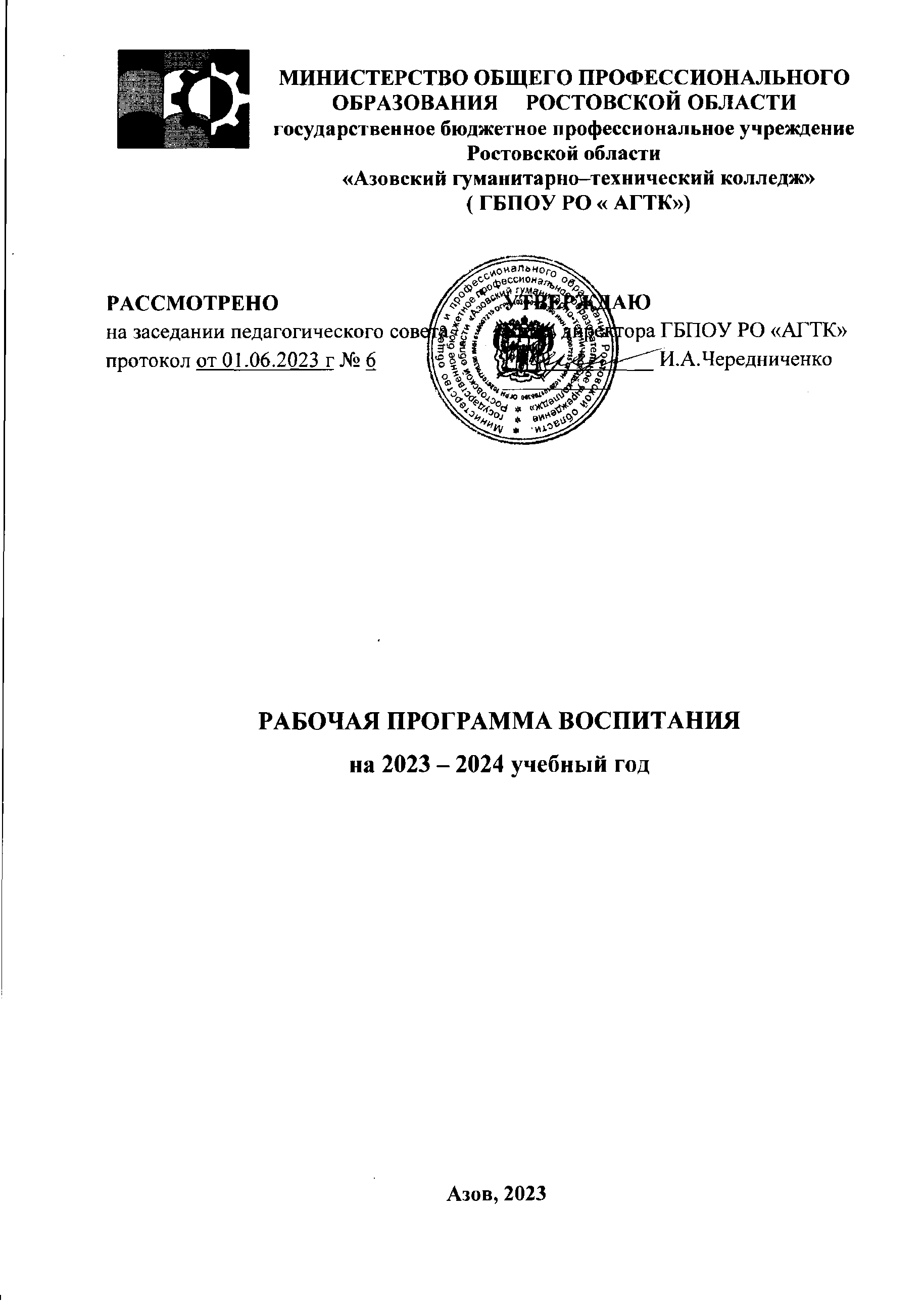 СОДЕРЖАНИЕПояснительная запискаРабочая программа воспитания ГБПОУ РО «АГТК», реализующего программы среднего профессионального образованияквалифицированных рабочих, служащих и специалистов среднего звена по профессии:43.01.09 Повар, кондитер,23.01.17 Мастер по ремонту и обслуживанию автомобилей и  специальностям:– 08.02.01 Строительство и эксплуатация зданий и сооружений;– 23.02.01Организация перевозок и управления на транспорте;– 23.02.03. Техническое обслуживание и ремонт автомобильного транспорта;– 23.02.07Техническое обслуживание и ремонт двигателей, систем и агрегатов автомобилей;– 38.02.01Экономика и бухгалтерский учет;– 38.02.04 Коммерция;– 43.02.10Туризм;– 43.02.14 Гостиничное дело;– 43.02.16 Туризм и гостеприимство.Рабочая программа воспитания ГБПОУ ПО «АГТК» (далее – Программа) направлена на формирование гражданина страны: –разделяющего традиционные российские ценности, проявляющего гражданско–патриотическую позицию, готового к защите Родины; – выражающего осознанную готовность стать высококвалифицированным специалистом в выбранной профессиональной деятельности и трудиться на благо государства и общества; –готового к созданию крепкой семьи и рождению детей.Рабочая программа воспитания ГБПОУ РО «АГТК», реализующей программы СПО, (далее – рабочая программа) является обязательной частью образовательной программы образовательной организации, реализующей программы СПО, и предназначена для планирования и организации системной воспитательной деятельности. Рабочая программа разрабатывается и утверждается с участием коллегиальных органов управления организацией (в том числе педагогического совета, совета обучающихся, совета родителей); реализуется в единстве аудиторной, внеаудиторной и практической (учебные и производственные практики) деятельности, осуществляемой совместно с  другими участниками образовательных отношений, социальными партнёрами. Рабочая программа сохраняет преемственность по отношению к достижению воспитательных целей общего (среднего) образования. Программа разработана с учётом:– Конституции Российской Федерации (принята всенародным голосованием 12.12.1993 с изменениями, одобренными в ходе общероссийского образования 01.07.2020); – Федерального закона от 29.12.2012 № 273–ФЗ «Об образовании в Российской Федерации», Стратегии развития воспитания в Российской Федерации на период до 2025 года (утверждена распоряжением Правительства Российской Федерации от 29.05.2015 № 996–р) и Плана мероприятий по её реализации в 2021 – 2025 годах (утвержден распоряжением Правительства Российской Федерации от 12.11.2020 № 2945–р);– Стратегии национальной безопасности Российской Федерации (утверждена Указом Президента Российской Федерации от 02.07.2021 № 400);– основ государственной политики по сохранению и укреплению традиционных российских духовно–нравственных ценностей (утверждены Указом Президента Российской Федерации от 09.11.2022 № 809);– порядка организации и осуществления образовательной деятельности по образовательным программам СПО, утвержденного приказом Минпросвещения России от 24.08.2022 № 762;–	Федерального государственного образовательного стандарта среднего профессионального образования по профессии 43.01.09 Повар, кондитер, утвержденный приказом Минобрнауки от 09.12.2016г. №1569, зарегистрированного в Минюст России от 22.12.2016 г. №44898;˗	Федерального государственного образовательного стандарта среднего профессионального образования по профессии 23.01.17 Мастер по ремонту и обслуживанию автомобилей, зарегистрированного в Минюсте России 20.02.2016 № 448000, приказом Минобрнауки России от 09.12.2016 г. № 1381;˗	Федерального государственного образовательного стандарта среднего профессионального образования по специальности 08.02.01 Строительство и эксплуатация зданий и сооружений (утв. приказом Министерства образования и науки РФ от 11 августа 2014 г. № 965);˗	Федерального государственного образовательного стандарта среднего профессионального образования по специальности 23.02.01 Организация перевозок и управление на транспорте (по видам) (утв. приказом Министерства образования и науки РФ от 22 апреля 2014 г. № 376);˗	Федерального государственного образовательного стандарта среднего профессионального образования по специальности 23.02.07 Техническое обслуживание и ремонт двигателей, систем и агрегатов автомобилей (утв. приказом Министерства образования и науки РФ от 9 декабря 2016 г. N 1568);˗	Федерального государственного образовательного стандарта среднего профессионального образования по специальности38.02.01 Экономика и бухгалтерский учет (по отраслям) (Зарегистрировано в Минюсте России 26.02.2018 N 50137);˗	Федерального государственного образовательного стандарта среднего профессионального образования по специальности 38.02.04 Коммерция(по отраслям) (утв. приказом Министерства образования и науки РФ от 15 мая 2014 г. N 539);˗	Федерального государственного образовательного стандарта среднего профессионального образования по специальности 43.02.10 Туризм(утв. приказом Министерства образования и науки РФ от 7 мая 2014 г. N 474);˗	Федерального государственного образовательного стандарта среднего профессионального образования по специальности 43.02.14 Гостиничное дело (утв. приказом Министерства образования и науки Российской Федерации от 9 декабря 2016 г. № 155;˗	Федерального государственного образовательного стандарта среднего профессионального образования по     специальности      43.02.16      Туризм и гостеприимство (Приказ 12.12.2022 N 110043 «Об утверждении федерального государственного образовательного стандарта среднего профессионального образования по специальности 43.02.16 «Туризм и гостеприимство»;˗	Федерального государственного образовательного стандарта среднего профессионального образования по специальности 23.02.03 Техническое обслуживание и ремонт автомобильного транспорта(утв. приказом Министерства образования и науки РФ от 22 апреля 2014 г. N 383);˗	Уставом  ГБПОУ РО «Азовский гуманитарно–технический колледж»;˗	Положением о программе наставничества в ГБПОУ РО «АГТК» утв. протоколом заседания педсовета № 1 от 03.09.2020;˗	Положением о ведении мониторинга аккаунтов обучающихся в социальных сетях в информационно–телекоммуникационной сети «Интернет» в ГБПОУ РО «АГТК» утв. протоколом заседания педсовета № 3 от 01.11.2022;˗	Положением о выявлении и сопровождении обучающихся, находящихся в кризисном состоянии, имеющих признаки суицидального поведения ГБПОУ РО «АГТК» утв. протоколом заседания педсовета № 1 от 05.09.2022;˗	Положением о постановке на внутриколледжный контроль в ГБПОУ РО «АГТК» утв. протоколом заседания педсовета № 1 от 28.08.2018;˗	Положением о психолого–педагогическом консилиуме в ГБПОУ РО «АГТК» заседания педсовета № 1 от 05.09.2022;˗	Положением о Совете профилактики ГБПОУ РО «АГТК» утв. протоколом заседания педсовета № 1 от 28.08.2018;˗	Положением о создании, организации работы, принятия решений комиссии по урегулированию споров между участниками образовательных отношений и исполнения принятых решений в ГБПОУ РО «АГТК» утв. протоколом заседания педсовета № 1 от 28.08.2018–Положением о кабинете педагога–психолога в ГБПОУ РО «АГТК» утв. протоколом заседания педсовета № 4 от 30.03.2023 г;–Положением о службе медиации в ГБПОУ РО «АГТК» утв. протоколом заседания педсовета № 4 от 30.03.2023 г;Программа включает три раздела: целевой, содержательный и организационный. Структурным элементом программы является календарный план воспитательной работы. Структура Программы является инвариантной, т. е. при разработке рабочей программы она сохраняется в неизменном виде. РАЗДЕЛ 1 ЦЕЛЕВОЙВоспитательная деятельность в ГБПОУ РО «АГТК», реализующей программы СПО, является неотъемлемой частью образовательного процесса, планируется и осуществляется в соответствии с приоритетами государственной политики в сфере воспитания. Участниками образовательных отношений в части воспитании являются педагогические работники профессиональной образовательной организации, обучающиеся, родители (законные представители) несовершеннолетних обучающихся ГБПОУ РО «АГТК», реализующей программы СПО. Родители (законные представители) несовершеннолетних обучающихся имеют преимущественное право на воспитание своих детей.Цель и задачи воспитания обучающихсяИнвариантные компоненты Программы, примерного календарного плана воспитательной работы ориентированы на реализацию запросов общества и государства, определяются с учетом государственной политики в области воспитания; обеспечивают единство содержания воспитательной деятельности, отражают общие для любой образовательной организации, реализующей программы СПО, цель и задачи воспитательной деятельности, положения ФГОС СПО в контексте формирования общих компетенций у обучающихся. Вариативные компоненты обеспечивают реализацию и развитие внутреннего потенциала образовательной организации, реализующей программы СПО.Формирование общих и профессиональных компетенций в контексте решения воспитательных и личностно развивающих задач выполняет обеспечивающую роль в данном процессе. Рабочая программа воспитания и организация воспитательной работы ведётся с учетом целей и задач программ воспитания, а так же с учётом рекомендацией Министерства образования Ростовской области для образовательных организаций реализующие образовательные программы среднего профессионального образования и (или) по программам профессионального обучения. В рабочей программе воспитания используются следующие сокращения и определения:Рабочая программа воспитания разработана с учетом требований ФГОС СПО. Под воспитанием понимается «деятельность, направленная на развитие личности, создание условий для самоопределения и социализации обучающихся на основе социокультурных, духовно–нравственных ценностей и принятых в российском обществе правил и норм поведения в интересах человека, семьи, общества и государства, формирование у обучающихся чувства патриотизма, гражданственности, уважения к памяти защитников Отечества и подвигам Героев Отечества, закону и правопорядку, человеку труда и старшему поколению, взаимного уважения, бережного отношения к культурному наследию и традициям многонационального народа Российской Федерации, природе и окружающей среде». Воспитание обучающихся ориентируется на формирование жизнестойкости и адаптивности человека в условиях глобальной неопределенности и стремительных изменений во всех сферах жизни и деятельности, на основе сформированной внутренней устойчивости вокруг ядра базовых ценностей и установок личности, в первую очередь, социальной солидарности, понимаемой не только как общность прошлого, но, прежде всего, и как общее будущее. Миссией воспитания и развития личности гражданина России выступает сплочение и консолидация нации, укрепление социальной солидарности, укрепление доверия личности к жизни в России, согражданам, обществу, настоящему и будущему малой родины, Российской Федерации. Реализация рабочей программы воспитания направлена на получение результатов в части воспитания обучающихся, которые составлены в соответствии с Конституцией Российской Федерации, и нашли дальнейшее отражение при формировании перечня личностных качеств гражданина, необходимых для сохранения и передачи ценностей следующим поколениям:–безусловное уважение к жизни во всех ее проявлениях, признание ее наивысшей ценностью; осознание ценности здоровья, установка на активное здоровьесбережение человека;  осознание ценности семьи для каждого человека, установка на надежные и безопасные отношения, вступление в брак и ответственное родительство;  любовь к Отечеству, осознание себя гражданином России – продолжателем традиций предков, защитником Земли, на которой родился и вырос; осознание личной ответственности за Россию;  признание ценности жизни и личности другого человека, его прав и свобод, признание за другим человеком права иметь свое мнение;  готовность к рефлексии своих действий, высказываний и оценке их влияния на других людей; внутренний запрет на физическое и психологическое воздействие на другого человека;  правовое самосознание, законопослушность; готовность в полной мере выполнять законы России; уважение к чужой собственности, месту постоянного проживания;  осознание себя гражданином многонациональной России, частью народа, который создал культуру; интерес и уважение к культуре, русскому языку и языкам предков;  готовность заботиться о сохранении исторического и культурного наследия страны и развитии новых культурных направлений;  принятие и сохранение традиционных семейных ценностей народов России;  уважение к различным вероисповеданиям, религиям;  забота о природе, окружающей среде; экологическое самосознание и мышление; осознание себя частью природы и зависимости своей жизни и здоровья от экологии;  забота о слабых членах общества, готовность деятельно участвовать в оказании помощи социально–незащищенным гражданам, в том числе через уплату налогов;  осознание ценности образования; уважение к педагогу; готовность учиться на протяжении всей жизни; стремление к саморазвитию и самосовершенствованию во всех сферах жизни;  проектное мышление, командность, лидерство, готовность к продуктивному взаимодействию и сотрудничеству;  интеллектуальная самостоятельность; критическое мышление, познавательная активность;  творческая активность и готовность к творческому самовыражению;  свобода выбора и самостоятельность в принятии решений; – социальная активность и мобильность; активная гражданская позиция; уважение к труду, осознание его ценности для жизни и самореализации; трудовая и экономическая активность.На основе оценки личностных качеств гражданина, необходимых для сохранения и передачи ценностей следующим поколениям (выделенных в ходе анализа Конституции Российской Федерации, законодательных и иных нормативно–правовых актов, документов стратегического планирования страны) и Портрета выпускника ПОО, отражающий комплекс планируемых личностных результатов, заданных в форме «Портрета Гражданина России 2035 года»: Патриотизм. Хранящий верность идеалам Отечества, гражданского общества, демократии, гуманизма, мира во всем мире. Действующий в интересах обеспечения безопасности и благополучия России, сохранения родной культуры, исторической памяти и преемственности на основе любви к Отечеству, малой родине, сопричастности к многонациональному народу России, принятия традиционных духовно–нравственных ценностей человеческой жизни, семьи, человечества, уважения к традиционным религиям России. Уважающий прошлое родной страны и устремленный в будущее.  Гражданская позиция и правосознание. Активно и сознательно принимающий участие в достижении национальных целей развития России в различных сферах социальной жизни и экономики, участвующий в деятельности общественных организаций, объединений, волонтерских и благотворительных проектах. Принимающий и учитывающий в своих действиях ценность и неповторимость, права и свободы других людей на основе развитого правосознания. Социальная направленность и зрелость. Проявляющий самостоятельность и ответственность в постановке и достижении жизненных целей, активность, честность и принципиальность в общественной сфере, нетерпимость к проявлениям непрофессионализма в трудовой деятельности, уважение и признание ценности каждой человеческой личности, сочувствие и деятельное сострадание к другим людям. Сознательно и творчески проектирующий свой жизненный путь, использующий для разрешения проблем и достижения целей средства саморегуляции, самоорганизации и рефлексии. Интеллектуальная самостоятельность. Системно, креативно и критически мыслящий, активно и целенаправленно познающий мир, самореализующийся в профессиональной и личностной сферах на основе этических и эстетических идеалов. Коммуникация и сотрудничество. Доброжелательно, конструктивно и эффективно взаимодействующий с другими людьми – представителями различных культур, возрастов, лиц с ограниченными возможностями здоровья (в том числе в составе команды); уверенно выражающий свои мысли различными способами на русском и родном языке. Зрелое сетевое поведение. Эффективно и уверенно и осуществляющий сетевую коммуникацию и взаимодействие на основе правил сетевой культуры и сетевой этики, управляющий собственной репутацией в сетевой среде, формирующий «здоровый» цифровой след. Экономическая активность. Проявляющий стремление к созидательному труду, успешно достигающий поставленных жизненных целей за счет высокой экономической активности и эффективного поведения на рынке труда в условиях многообразия социально–трудовых ролей, мотивированный к инновационной деятельности. Здоровье и безопасность. Стремящийся к гармоничному развитию, осознанно выполняющий правила здорового образа жизни и поведения, безопасного для человека и окружающей среды (в том числе и сетевой). Экологическая культура. Воспринимающий природу как ценность, обладающий чувством меры и экологической целесообразности, рачительно и бережно относящийся к природным ресурсам, ограничивающий свои потребности. Мобильность и устойчивость. Сохраняющий внутреннюю устойчивость в динамично меняющихся и непредсказуемых условиях, гибко адаптирующийся к изменениям, проявляющий социальную, профессиональную и образовательную мобильность, в том числе в форме непрерывного самообразования и самосовершенствования.Соотношение перечня профессиональных модулей, учебных дисциплин и планируемых личностных результатов в ходе реализации образовательной программы08.02.01. Строительство и эксплуатация зданий и сооружений23.02.01 Организация перевозок и управление на транспорте (по видам)23.02.07 Техническое обслуживание и ремонт двигателей, систем и агрегатов автомобилей43.02.10 Туризм43.02.14 Гостиничное дело43.02.16 Туризм и гостеприимство38.02.01 Экономика и бухгалтерский учет (по отраслям)38.02.04 Коммерция (по отраслям)43.01.09 Повар, кондитер23.01.07 Мастер по ремонту и обслуживанию автомобилейНаправления воспитанияРабочая программа воспитания реализуется в единстве учебной и воспитательной деятельности с учётом направлений воспитания ГБПОУ РО «АГТК»: – гражданское воспитание – формирование российской идентичности, чувства принадлежности к своей Родине, ее историческому и культурному наследию, многонациональному народу России, уважения к правам и свободам гражданина России и формирование активной гражданской позиции, правовых знаний и правовой культуры; – патриотическое воспитание – формирование чувства глубокой привязанности к своей малой родине, родному краю, России, своему народу и многонациональному народу России, его традициям; чувства гордости за достижения России и ее культуру, желания защищать интересы своей Родины и своего народа; – духовно–нравственное воспитание – формирование устойчивых ценностно–смысловых установок обучающихся по отношению к духовно–нравственным ценностям российского общества, к культуре народов России, готовности к сохранению, преумножению и трансляции культурных традиций и ценностей многонационального российского государства; – эстетическое воспитание – формирование эстетической культуры, эстетического отношения к миру, приобщение к лучшим образцам отечественного и мирового искусства; – физическое воспитание, формирование культуры здорового образа жизни и эмоционального благополучия - формирование осознанного отношения к здоровому и безопасному образу жизни, потребности физического самосовершенствования, неприятия вредных привычек; – профессионально–трудовое воспитание – формирование позитивного и добросовестного отношения к труду, культуры труда и трудовых отношений, трудолюбия, профессионально значимых качеств личности, умений и навыков; мотивации к творчеству и  инновационной деятельности; осознанного отношения к непрерывному образованию как условию успешной профессиональной деятельности, к профессиональной деятельности как средству реализации собственных жизненных планов; – экологическое воспитание – формирование потребности экологически целесообразного поведения в природе, понимания влияния социально–экономических процессов на состояние окружающей среды, важности рационального природопользования; приобретение опыта эколого–направленной деятельности; – ценности научного познания - воспитание стремления к познанию себя и других людей, природы и общества, к получению знаний, качественного образования с учётом личностных интересов и общественных потребностей. 1.3 Целевые ориентиры воспитания1.3.1 Инвариантные целевые ориентирыСогласно «Основам государственной политики по сохранению и укреплению духовно-нравственных ценностей» (утв. Указом Президента Российской Федерации от 09.11.2022  г. №  809) ключевым инструментом государственной политики в области образования, необходимым для формирования гармонично развитой личности, являетсявоспитание в духе уважения к традиционным ценностям, таким как патриотизм, гражданственность, служение Отечеству и ответственностьза его судьбу, высокие нравственные идеалы, крепкая семья, созидательный труд, приоритет духовного над материальным, гуманизм, милосердие, справедливость, коллективизм, взаимопомощь и взаимоуважение, историческая память и преемственность поколений, единство народов России.В соответствии с Федеральным законом от 29.12.2012 г. № 273-ФЗ «Об образовании в Российской Федерации» (в ред. Федерального закона от 31.07.2020 г. № 304-ФЗ) воспитательная деятельность должнабыть направлена на «…формирование у обучающихся чувства патриотизма, гражданственности, уважения к памяти защитников Отечестваи подвигам Героев Отечества, закону и правопорядку, человеку труда и старшему поколению, взаимного уважения, бережного отношения к культурному наследию и традициям многонационального народаРоссийской Федерации, природе и окружающей среде».Эти законодательно закрепленные требования в части формирования у обучающихся системы нравственных ценностей отражены в инвариантных планируемых результатах воспитательной деятельности(инвариантные целевые ориентиры воспитания).Инвариантные целевые ориентиры воспитания соотносятся с общими компетенциями, формирование которых является результатомосвоения программ подготовки специалистов среднего звена в соответствии с требованиями ФГОС СПО:– выбирать способы решения задач профессиональной деятельности, применительно к различным контекстам (ОК 01);– использовать современные средства поиска, анализа и интерпретации информации и информационные технологии для выполнения задач профессиональной деятельности (ОК 02);– планировать и реализовывать собственное профессиональное и личностное развитие предпринимательскую деятельность в  профессиональной сфере, использовать знания по правовой и  финансовой грамотности в различных жизненных ситуациях (ОК 03);– эффективно взаимодействовать и работать в коллективе и команде (ОК 04);– осуществлять устную и письменную коммуникацию на государственном языке Российской Федерации с учетом особенностей социального и культурного контекста (ОК 05);– проявлять гражданско-патриотическую позицию, демонстрировать осознанное поведение на основе традиционных общечеловеческих ценностей, в том числе с учетом гармонизации межнациональных и межрелигиозных отношений, применять стандарты антикоррупционного поведения (ОК 06);– содействовать сохранению окружающей среды, ресурсосбережению, применять знания об изменении климата, принципы бережливого производства, эффективно действовать в чрезвычайных ситуациях (ОК 07);– использовать средства физической культуры для сохранения и укрепления здоровья в процессе профессиональной деятельности и поддержания необходимого уровня физической подготовленности (ОК 08);– пользоваться профессиональной документацией на государственном и иностранном языке (ОК 09).Инвариантные целевые ориентиры воспитания выпускников.1.3.2Вариативные целевые ориентирыРАЗДЕЛ 2 СОДЕРЖАТЕЛЬНЫЙ2.1 Уклад ГБПОУ РО «АГТК»Государственное бюджетное образовательное учреждение среднего профессионального образования Ростовской области «Азовский гуманитарно-технический колледж» образован в 1954 году как Азовский индустриально-педагогический техникум.В дальнейшем Колледж был переименован в 1993 году в Азовский индустриально-педагогический колледж (приказ Министерства образования Российской Федерации от 13 июля 1993 г. № 290);В 1997 году в Азовский государственный гуманитарно-технический колледж (приказ Министерства общего и профессионального образования Российской Федерации от 21 ноября 1997 г. № 2331);В 2002 году в государственное образовательное учреждение среднего профессионального образования «Азовский государственный гуманитарно-технический колледж» (Постановление Правительства РФ от 3 марта 2001 года        № 160 «Об утверждении Типового положения об образовательном учреждении среднего профессионального образования (среднем специальном учебном заведении)»).В 2006 году в Федеральное государственное образовательное учреждение среднего профессионального образования «Азовский государственный гуманитарно-технический колледж» (приказ Федерального агентства по образованию от 25 декабря 2006 г. № 1621);В 2012 году Колледж передан в государственную собственность Ростовской области в соответствии с распоряжением Правительства РФ от 29.12.2011 № 2413-р и переименован в государственное бюджетное образовательное учреждение среднего профессионального образования Ростовской области «Азовский гуманитарно-технический колледж» (Приказ минобразования Ростовской области от 13.02.2012 № 90-к).Государственное бюджетное образовательное учреждение среднего профессионального образования Ростовской области «Азовский гуманитарно-технический колледж» в соответствии с постановлением Правительства Ростовской области от 13.09.2012 № 888 «О реорганизации государственного бюджетного образовательного учреждения среднего профессионального образования Ростовской области «Азовский гуманитарно-технический колледж» реорганизовано в форме присоединения к нему государственного бюджетного образовательного учреждения среднего профессионального образования Ростовской области  «Донской техникум управления и предпринимательства» (далее - Техникум) и является  правопреемником Техникума в соответствии с передаточным актом, согласованным минобразованием Ростовской области и утвержденным распоряжением минимуществаРостовской области от 25.10.2012 № 2167.  В 2013 году был организован Кулешовский филиал ГБОУ СПО РО «АГТК» (приказ № 24-ОД от 12.03.2013).Миссия воспитания ГБПОУ РО «АГТК» нацелена на подготовку специалистов новоготипа, достойных граждан России, ориентированных на высокие нравственные ценности, свободновладеющих своей профессией, готовых к эффективной профессиональной деятельности на уровнесовременных стандартов и передовых технологий, способных жить и трудиться в стремительноменяющихся социально-экономических условиях.Большую роль в воспитательном процессе играют ключевые мероприятия колледжа, являющиеся одним из вариантов совместной деятельности студентов и преподавателей. Важнойчертой каждого ключевого дела является его коллективный характер на всех стадиях реализации – разработка, планирование, проведение, подведение итогов, анализ результатов. В проведении общих дел присутствует как соревновательность между группами, так и конструктивное межгрупповое имежвозрастное взаимодействие обучающихся, а также их социальная активность.Открытость жизни ГБПОУ РО «АГТК» обеспечивается освещением всех важнейших событий винтернет-пространстве: на сайте колледжа и в сообществе образовательной организации всоциальной сети ВКонтакте.Большоевлияниенавоспитаниеобучающихсяоказываеторганизованная, в том числе, через студенческие объединения.В ГБПОУ РО «АГТК»  сформирован студенческий актив, студенческий совет колледжа. Раз в месяц проводятсязаседания студенческого совета, направленные на обсуждение предстоящих мероприятий, выявлениевозникших проблем у студентов, формирование сплоченности студенческого коллектива, развития уних ответственности.Колледж  имеет удобное местоположение – центр города, что позволяет в процессевоспитывающей деятельности сотрудничать с ГДК г. Азова, музеями,библиотеками. Так же на базе ГБПОУ РО «АГТК»  проводятся выездные лекции с целью приобщениястудентов к историко-культурной, этнокультурной жизни.Социальными партерами ГБПОУ РО «АГТК» являются крупные предприятия г. Азова, такие как:– ООО «МЕЛЬПОМЕНА»;– ООО «МеталлСтройСервис-2011»;– ООО «СтройРезерв»;– ООО «МБ-строй»;– ООО «ЖилСтройПроект»;              – ООО «Грейн Логистик Сервис»;– ООО «Южная Транспортная Компания»;– ООО «СИ СТАРС АЗОВ»;– ООО «Азовавтотранс»;– ООО «АТП Азовпассажиртранс»;– ЗАО «Азовская СТОА ДАС»;– ООО «Юпитер»;– ООО ТК «Газель»;– ООО «Азовавтотранс»;– ООО «Туристическая фирма Жемчужина Приазовья»;– ООО «Туристская фирма «Жемчужина Приазовья»;– ООО «Сохо».Процесс воспитания в ГБПОУ РО «АГТК» основывается на следующих принципах:- принцип общественной направленности - соответствие характера исодержания воспитания социокультурным потребностям, интересам страны инарода;- принцип субъектности - развитие способности студента, выпускникаосознавать себя во взаимоотношениях с людьми и миром, оценивать своидействия и предвидеть их последствия, отстаивать свою нравственную,гражданскую позицию, противостоять внешнему негативному влиянию;-соблюдение законности и прав студента и его семьи (законныхпредставителей), соблюдения конфиденциальности информации о студенте исемье, приоритета безопасности студента при нахождении в образовательнойорганизации;созданиевпрофессиональнойобразовательнойорганизациипсихологическикомфортнойпрактико-ориентированнойобразовательнойсреды, направленной на формирование умения учиться самостоятельно в течение всей жизни;- личностно-ориентированный и деятельностный подходы в воспитании -организация воспитательного процесса через социально-значимую и значимуюдля личности обучающегося и педагогов совместную деятельность, опору наположительное в человеке, создание условий для получения необходимоговыпускнику опыта, приоритет активных и интерактивных методов воспитания,проектной деятельности и т.д.;- принцип социального и сетевого партнерства - непосредственное участие воспитательном процессе представителей работодателей – носителей профессиональной корпоративной культуры;–использование при организации воспитательного процесса ресурсного потенциала организаций дополнительного  образования детей и взрослых, общественных объединений и организаций и т.д..2.2 Воспитательные модули: виды, формы, содержание воспитательной деятельности2.3 Общие требования к личностным результатам выпускников ПООВ результатах процесса воспитания обучающихся заинтересованы все участники образовательных отношений – обучающийся, семья, общество, экономика (предприятияработодатели), государство, социальные институты, поэтому для планирования воспитательной работы используется согласованный образ результата – «Портрет выпускника ПОО». Портрет выпускника ПОО отражает комплекс планируемых личностных результатов, заданных в форме базовой модели «Портрета Гражданина России 2035 года», конкретизированных применительно к уровню СПО.2.4 Оценка освоения обучающимися основной образовательной программы в части достижения личностных результатов Оценка достижения обучающимися личностных результатов проводится в рамках контрольных и оценочных процедур, предусмотренных настоящей программой. В соответствии с личностными результатами и требованиями к результатам освоения ППССЗ ФГОС СПО по специальности.08.02.01 Строительство и эксплуатация зданий и сооружений23.02.01 Организация перевозок и управление на транспорте (по видам)23.02.07 Техническое обслуживание и ремонт двигателей, систем и агрегатов автомобилей38.02.01 Экономика и бухгалтерский учет (по отраслям)38.02.04 Коммерция (по отраслям)43.02.10 Туризм43.02.14 Гостиничное дело 43.02.16 Туризм и гостеприимство43.01.09 Повар кондитер23.01.17 Мастер по ремонту и обслуживанию автомобилейРАЗДЕЛ 3 ОРГАНИЗАЦИОННЫЙ3.1 Ресурсное обеспечение реализации воспитательной деятельности в ГБПОУ РО  «АГТК»Ресурсное обеспечение реализации воспитательной деятельности в ГБПОУ РО  «АГТК» направлено на создание условий для осуществления деятельности по воспитанию обучающихся в контексте реализации образовательных программ по направлениям, а также включает следующие виды: нормативно–правовое обеспечение, кадровое обеспечение, информационное обеспечение, материально–техническое обеспечение.В ГБПОУ РО  «АГТК» осуществляется социально–психологическая поддержка обучающихся, особое внимание уделяется индивидуальной работе с обучающимися категории дети–сироты, дети, оставшиеся без попечения родителей и обучающимися с инвалидностью и ОВЗ, реализуются адаптационные, иформационно–просветительские и профилактические мероприятия, осуществляются диагностики актуального состояния и индивидуально–личностного и профессионально–личностного развития обучающихся. Психолого–педагогические условия реализации программы воспитания ГБПОУ РО «АГТК»: – диверсификация уровней психолого–педагогического сопровождения (индивидуальная, групповая – малые группы, на уровне группы, на уровне образовательного учреждения – формы работы)– вариативность форм сопровождения образовательного процесса (консультации, профилактика, коррекция и развитие, диагностика, экспертиза)– обеспечение преемственности содержания и форм организации образовательного процесса, в том числе особенностей перехода из основного общего образования к профессиональному образованию. Основными задачами в деятельности социально–психологической являются: – обеспечение формирования и развития универсальных учебных действий (УУД); – обеспечение преемственности содержания и форм организации образовательного процесса из основного–общего образования к профессиональному; – формирование и развитие психолого–педагогической компетентности педагогических и административных работников, родительской общественности; – формирование и развитие коммуникативных навыков;– оказание помощи детям с проблемами в обучении и поведении;– выявление и поддержка одарённых студентов. Обучающиеся получают консультационною и психологическою помощи в ситуациях семейных трудностей и неблагополучия, создана система психолого–педагогической помощи, консультирование и поддержка родителей (законных представителей) по вопросам воспитания.В тесном взаимодействии с государственными, региональными и муниципальными органами системы профилактики работает Совет профилактики ГБПОУ РО «АГТК».В ГБПОУ РО «АГТК»  Студенческий совет, основой деятельности студенческого самоуправления является подготовка, организация и реализация конкретных коллективно–творческих дел, проектных и исследовательских работ, событий и мероприятий во взаимодействии с организаторами воспитательной деятельности в ГБПОУ РО «АГТК», социальными партнерами, работодателями и др. С целью создания условий для достижения обучающимися личностных результатов в образовательной организации совершенствуются условия для самореализации обучающихся. Комплекс планируемых профессионально ориентированных событий, направлены на развитие социальной и профессиональной мобильности, непрерывного профессионального роста, обеспечивающего конкурентоспособность выпускников образовательной организации на рынке труда, их эффективной самореализации в современных социально–экономических условиях. Созданы условия для «горизонтального развития карьеры» – профессиональное самосовершенствование через обучение, получение и повышение профессиональной квалификации.Развитие самоуправления происходит через различные виды деятельности и формы объединений обучающихся. Администрации ГБПОУ РО «АГТК» осуществляет взаимодействие со Студенческим советом.3.2 Нормативно–правовое обеспечение воспитательной работыНастоящая программа разработана на основе следующих нормативных правовых документов:–Конституция Российской Федерации;–Указ Президента Российской Федерации от 02.07.2021 № 400 «О Стратегии национальной безопасности Российской Федерации»;–Указ Президента Российской Федерации от 21.07.2020 № 474 «О национальных    целях     развития     Российской     Федерации на период до 2030 года»;–Федеральный закон от 29.12.2012 №273–ФЗ «Об образовании в Российской Федерации»;–Федеральный закон от 25.07.2002 № 114–ФЗ «О противодействии экстремистской деятельности»;–Федеральный закон от 24.06.1999 № 120–ФЗ «Об основах системы профилактики безнадзорности	и	правонарушений несовершеннолетних»;– Федеральный закон от 24.04.1998 № 124–ФЗ «Об основных гарантиях прав ребенка в Российской Федерации»;– Федеральный закон  от 29.12.2010 № 436–ФЗ «О защите детей от информации, причиняющей вред их здоровью и развитию»;– Федеральный закон   от 08.01.1998 № 3–ФЗ «О наркотических средствах и психотропных веществах»;– Федеральный закон   от 23.02.2013 № 15–ФЗ «Об ограничении курения табака»;– Федеральный закон   от 04.08.2023 № 479 «Об изменении в ФЗ «Об образовании в РФ»;–распоряжение        Правительства        Российской         Федерации от 12.11.2020 № 2945–р об   утверждении   Плана   мероприятий по реализации в 2021–2025 годах Стратегии развития воспитания в Российской Федерации на период до 2025 года;– Областной закон РО от 14.11.2013№26–ЗС «Об образовании в Ростовской области»;– Областной закон РО от 06.05.2016 № 528–ЗС «О патриотическом воспитании граждан Ростовской области»;– Областной закон РО от 25.12.2014 № 309–ЗС «О государственной молодёжной политике в Ростовской области»;– Областной закон РО от 29.12.2016 №933–ЗС «О профилактике правонарушений на территории Ростовской области»;– Областной закон РО от 16.12.2009 № 346–ЗС «О мерах по предупреждению причинения вреда здоровью детей, их физическому, интеллектуальному, психическому, духовному и нравственному развитию»;– Областной закон Ростовской области от 12.05.2009 №218–ЗС «О противодействии коррупции в Ростовской области»;– Постановление правительства РО от 19.02.2015 №123 «Об утверждении Концепции формирования у детей и молодежи Ростовской области общероссийской гражданской идентичности»;– Постановление правительства РО от 25.04.2019 №288 «Об утверждении концепции развития добровольчества (волонтёрства) в Ростовской области до 2025г.»;– Концепция государственной политики в Ростовской области утверждена протоколом расширенного заседания, консультативного совета по межэтническим отношениям при Губернаторе Ростовской области от 04.11.2017 №2;– Концепция формирования антинаркотической культуры личности РО – утверждена решением антинаркотической комиссии РО от 18.12.2008г.;– Приказ Министерства общего и профессионального образования Ростовской области от 10.06.2021 № 546 «Об утверждении региональной программы развития воспитания»;– Федерального государственного образовательного стандартасреднего профессионального образования по профессии 43.01.09 Повар, кондитер, утвержденный приказом Минобрнауки от 09.12.2016г. №1569, зарегистрированного в Минюст России от 22.12.2016 г. №44898;- Федерального государственного образовательного стандартасреднего профессионального образования по профессии 23.01.17 Мастер по ремонту и обслуживанию автомобилей, зарегистрированного в Минюсте России 20.02.2016 № 448000, приказом Минобрнауки России от 09.12.2016 г. № 1381;– Федерального  государственного образовательного стандарта среднего профессионального образованияпо специальности 08.02.01 Строительство и эксплуатация зданий и сооружений (утв. приказом Министерства образования и науки РФ от 11 августа 2014 г. № 965);– Федерального государственного образовательного стандартсреднего профессионального образования по специальности23.02.01 Организация перевозок и управление на транспорте (по видам) (утв. приказом Министерства образования и науки РФ от 22 апреля 2014 г. № 376);– Федерального государственного образовательного стандартасреднего профессионального образования по специальности 23.02.07 Техническое обслуживание и ремонт двигателей, систем и агрегатов автомобилей (утв. приказом Министерства образования и науки РФ от 9 декабря 2016 г. N 1568);– Федерального государственного образовательного стандартасреднего профессионального образования по специальности38.02.01 Экономика и бухгалтерский учет (по отраслям) (Зарегистрировано в Минюсте России 26.02.2018 N 50137);– Федерального государственного образовательного стандартасреднего профессионального образования по специальности 38.02.04 Коммерция(по отраслям) (утв. приказом Министерства образования и науки РФ от 15 мая 2014 г. N 539);– Федерального государственного образовательного стандартасреднего профессионального образования по специальности 43.02.10 Туризм(утв. приказом Министерства образования и науки РФ от 7 мая 2014 г. N 474);– Федерального государственного образовательного стандартсреднего профессионального образования по специальности 43.02.14 Гостиничное дело (утв. приказом Министерства образования и науки Российской Федерации от 9 декабря 2016 г. № 155;–Федерального государственного образовательного стандартасреднего профессионального образования по     специальности      43.02.16      Туризм и гостеприимство (Приказ 12.12.2022 N 110043 «Об утверждении федерального государственного образовательного стандарта среднего профессионального образования по специальности 43.02.16 «Туризм и гостеприимство»;– Федерального государственного образовательного стандартсреднего профессионального образования по специальности 23.02.03 Техническое обслуживание и ремонт автомобильного транспорта(утв. приказом Министерства образования и науки РФ от 22 апреля 2014 г. N 383);– Устава ГБПОУ РО «Азовский гуманитарно–технический колледж»;– Положением о программе наставничества в ГБПОУ РО «АГТК» утв. протоколом заседания педсовета № 1 от 03.09.2020;– Положением о ведении мониторинга аккаунтов обучающихся в социальных сетях в информационно–телекоммуникационной сети «Интернет» в ГБПОУ РО «АГТК» утв. протоколом заседания педсовета № 3 от 01.11.2022;– Положением о выявлении и сопровождении обучающихся, находящихся в кризисном состоянии, имеющих признаки суицидального поведения ГБПОУ РО «АГТК» утв. протоколом заседания педсовета № 1 от 05.09.2022;– Положением о постановке на внутриколледжный контроль в ГБПОУ РО «АГТК» утв. протоколом заседания педсовета № 1 от 28.08.2018;– Положением о психолого–педагогическом консилиуме в ГБПОУ РО «АГТК» заседания педсовета № 1 от 05.09.2022;– Положением о Совете профилактики ГБПОУ РО «АГТК» утв. протоколом заседания педсовета № 1 от 28.08.2018;–Положением о создании, организации работы, принятия решений комиссии по урегулированию споров между участниками образовательных отношений и исполнения принятых решений в ГБПОУ РО «АГТК» утв. протоколом заседания педсовета № 1 от 28.08.2018;–Положением о кабинете педагога–психолога в ГБПОУ РО «АГТК» утв. протоколом заседания педсовета № 4 от 30.03.2023 г;–Положением о службе медиации в ГБПОУ РО «АГТК» утв. протоколом заседания педсовета № 4 от 30.03.2023 г.3.3 Кадровое обеспечение воспитательной работыДля реализации рабочей программы воспитания образовательная организация укомплектована квалифицированными специалистами. За учебными группами закреплены кураторы. Функционал работников регламентируется требованиями профессиональных стандартов.Воспитательная работа в колледже направлена на воспитание молодых людей, как личностей и индивидуальностей, ориентированных на саморазвитие, творчество, самопознание и самовоспитание, на принятие абсолютных ценностей, живущих с чувством гражданина, со знанием политической культуры, с духом свободы и демократии, личным достоинством. Для реализации рабочей программы воспитания привлекаются как преподаватели и сотрудники колледжа, так и иные лица, обеспечивающие прохождения производственной практики студентов, подготовку к чемпионатам «Профессионалы» и «Абелимпикс», проведение мероприятий на условиях договоров гражданско–правового характера, а также родители (законные представители) несовершеннолетних обучающихся.Педагогический состав колледжа – квалифицированные педагоги, регулярно повышающие квалификацию, активно участвующие в ведущих стратегических направлениях развития колледжа.3.4 Система поощрения социальной успешности и проявлений активной жизненнойпозиции обучающихсяСистема поощрения проявлений активной жизненной позиции и социальной успешностиобучающихся призвана способствовать формированию у обучающихся ориентации на активнуюжизненную позицию, инициативность, максимально вовлекать их в совместную деятельность ввоспитательных целях.Порядок и система применения мер морального и материального поощрения обучающихсяопределяется в локальном нормативном акте ГБПОУ РО  «АГТК».Обучающиеся поощряются за:– участие и победу в учебных, творческих конкурсах, олимпиадах, физкультурных,спортивных состязаниях, мероприятиях;поднятие престижа колледжа на международных, всероссийских, региональных,муниципальных олимпиадах, конкурах, турнирах, фестивалях, конференциях;общественно-полезную деятельность и добровольный труд на благо колледжа исоциума;благородные высоконравственные поступки.ГБПОУ РО «АГТК» применяет следующие виды поощрений:поощрение грамотой за успехи в учебной/внеучебной деятельности;поощрение дипломом, грамотой, благодарственным письмом за призовые места вконкурсах, мероприятиях в техникуме и за его пределами;поощрениеблагодарственнымписьмомродителей(законныхпредставителей)обучающихся;ходатайство о поощрении обучающегося в вышестоящие органы.3.5Нормативно–методическое обеспечение воспитательной работыСодержание нормативно–методического обеспечения как вида ресурсного обеспечения реализации программы воспитания в колледже включает: –рабочую программу воспитания в ГБПОУ РО «АГТК»; –Положение об организации воспитательной деятельности в ГБПОУ РО «АГТК»; – рабочие программы воспитания как часть основной профессиональной образовательной программы (далее – ОПОП), реализуемые в  ГБПОУ РО «АГТК»;  календарный план воспитательной работы на учебный год;  должностные инструкции специалистов, отвечающих за организацию воспитательной деятельности в ГБПОУ РО «АГТК»;Положение о Студенческом Совете самоуправления;  документы, регламентирующие воспитательную деятельность в АГТК (штатное расписание, обеспечивающее кадровый состав, реализующий воспитательную деятельность в колледже);–Устав ГБПОУ РО «АГТК». 3.6Информационное обеспечение воспитательной работыИнформационное обеспечение воспитательной работы имеет в своей инфраструктуре объекты, обеспеченные средствами связи, компьютерной и мультимедийной техникой, интернет–ресурсами и специализированным оборудованием. Информационное обеспечение воспитательной работы направлено на:  информирование о возможностях для участия обучающихся в социально значимой деятельности;  информационную и методическую поддержку воспитательной работы;  планирование воспитательной работы и её ресурсного обеспечения;  мониторинг воспитательной работы;  дистанционное взаимодействие всех участников (обучающихся, педагогических работников, органов управления в сфере образования, общественности);  дистанционное взаимодействие с другими организациями социальной сферы. Информационное обеспечение воспитательной работы включает: комплекс информационных ресурсов, в том числе цифровых, совокупность технологических и аппаратных средств (компьютеры, принтеры, сканеры и др.).Обеспечен открытый доступ для информирования родителей, студентов, абитуриентов. Система воспитательной деятельности представлена на официальном сайте колледжа:  http://azov–agtk.ruИспользуется информационно–библиотечный фонд. Библиотечный фонд укомплектован печатными и электронными учебными изданиями, включая учебники и учебные пособия, методическими и периодическими изданиями по всем входящим в реализуемую основную образовательную программу среднего общего образования учебным предметам, курсам, дисциплинам (модулям). Кроме учебной литературы библиотека ГБПОУ РО «АГТК» содержит фонд  дополнительной литературы: отечественная и зарубежная, классическая и современная художественная литература; научно–популярная и научно–техническая литература; издания по физической культуре и спорту, экологии, правилам безопасного поведения на дорогах; справочно–библиографические и периодические издания; собрание словарей; литературу по социальному и профессиональному самоопределению обучающихся.  3.7 Материально–техническое обеспечение реализации программыМатериально–техническая база приведена в соответствие с задачами образовательной программы колледжа и созданию соответствующей образовательной и социальной среды. Для этого образовательная организация разрабатывает и закрепляет локальным актом перечни оснащения и оборудования образовательной организации. Источниками оценки учебно–материального образовательной деятельности являются требования ФГОС СПО. В данном разделе определены требования к инфраструктуре ПОО (элементы предметно–пространственной воспитывающей среды ПОО), обеспечивающие достижение планируемых личностных результатов обучающихся.3.8Анализ воспитательного процессаВ качестве способов оценки достижимости результатов выступает анализ результатов различных видов деятельности обучающихся, представленных в виде портфолио или ином формате, достижений в освоении профессиональных модулей иучебных дисциплин частью, которых является воспитательный компонент, успешное освоение образовательных дисциплин и профессиональных модулей, промежуточной и итоговой аттестации в форме демонстрационного экзамена. Комплекс критериев оценки личностных результатов обучающихся:  демонстрация интереса к будущей профессии;  оценка собственного продвижения, личностного развития;  положительная динамика в организации собственной учебной деятельности по результатам самооценки, самоанализа и коррекции ее результатов;  ответственность за результат учебной деятельности и подготовки к профессиональной деятельности;  проявление высокопрофессиональной трудовой активности;  участие в исследовательской и проектной работе;  участие в конкурсах профессионального мастерства, олимпиадах по профессии, викторинах, в предметных неделях;  соблюдение этических норм общения при взаимодействии с обучающимися, преподавателями, мастерами и руководителями практики;  конструктивное взаимодействие в учебном коллективе/бригаде;  демонстрация навыков межличностного делового общения, социального имиджа;  готовность к общению и взаимодействию с людьми самого разного статуса, этнической, религиозной принадлежности и в многообразных обстоятельствах; сформированность гражданской позиции; участие в волонтерском движении;  проявление мировоззренческих установок на готовность молодых людей к работе на благо Отечества;  проявление правовой активности и навыков правомерного поведения, уважения к Закону;  отсутствие фактов проявления идеологии терроризма и экстремизма среди обучающихся;  отсутствие социальных конфликтов среди обучающихся, основанных на межнациональной, межрелигиозной почве;  участие в реализации просветительских программ, поисковых, археологических, военно–исторических, краеведческих отрядах и молодежных объединениях;  добровольческие инициативы по поддержки инвалидов и престарелых граждан;  проявление экологической культуры, бережного отношения к родной земле, природным богатствам России и мира;  демонстрация умений и навыков разумного природопользования, нетерпимого отношения к действиям, приносящим вред экологии;  демонстрация навыков здорового образа жизни и высокий уровень культуры здоровья обучающихся;  проявление культуры потребления информации, умений и навыков пользования компьютерной техникой, навыков отбора и критического анализа информации, умения ориентироваться в информационном пространстве;  участие в конкурсах профессионального мастерства и в командных проектах;  проявление экономической и финансовой культуры, экономической грамотности, а также собственной адекватной позиции по отношению к социально–экономической действительности.Оценка результатов реализации программы воспитания осуществляется в двух направлениях: – наличие условий для воспитания обучающихся: Формирование воспитательного пространства и развитие образовательной (воспитательной) среды; – эффективность проводимых форм воспитательной работы, направленных на профессионально–личностное развитие обучающихся, на формирование квалифицированных специалистов, готовых к самостоятельной профессиональной деятельности в современном обществе. Показателями наличия условий для воспитания обучающихся являются:Показателями, на основе которых осуществляется оценка эффективности воспитательной работы по модулю, являются:4 КАЛЕНДАРНЫЙ ПЛАН ВОСПИТАТЕЛЬНОЙ РАБОТЫВ ходе планирования воспитательной деятельности предлагается учитывать воспитательный потенциал участия студентов в мероприятиях, проектах, конкурсах, акциях, проводимых на уровне:Российской Федерации, в том числе: «Россия – страна возможностей» https://rsv.ru/; «Большая перемена» https://bolshayaperemena.online/; «Лидеры России» https://лидерыроссии.рф/;«Мы Вместе» (волонтерство) https HYPERLINK "https://onf.ru/":// HYPERLINK "https://onf.ru/"onf HYPERLINK "https://onf.ru/". HYPERLINK "https://onf.ru/"ru; отраслевые конкурсы профессионального мастерства; движения «Профиссионалы»;движения «Абилимпикс»;субъектов Российской Федерации (в соответствии с утвержденным региональном планом значимых мероприятий), в том числе 
«День города» и др.а также отраслевые профессионально значимые события и праздники.Пояснительная записка………………………………………………………………………...4РАЗДЕЛ 1 ЦЕЛЕВОЙ……………………………………………………………………..…...81.1	Цель и задачи воспитания обучающихся……………………………………..81.2	Направления воспитания…………………………………………………………361.3 Целевые ориентиры воспитания……………………………371.3.1 Инвариантные целевые ориентиры………………………………………………371.3.2 Вариативные целевые ориентиры………………………………………………41РАЗДЕЛ 2 СОДЕРЖАТЕЛЬНЫЙ…………………………………………………………….442.1 Уклад ГБПОУ РО «АГТК»…………………………………………………………442.2 Воспитательные модули: виды, формы, содержание воспитательной деятельности……………………………………………………………………………472.3 Общие требования к личностным результатам выпускников ПОО………...……592.4 Оценка освоения обучающимися основной образовательной программы в части достижения личностных результатов……………………………………………61РАЗДЕЛ 3 ОРГАНИЗАЦИОННЫЙ……………………………………………….……………..763.1 Ресурсное обеспечение реализации воспитательной деятельности в ГБПОУ РО  «АГТК»……………………………………………………………………………………763.2 Нормативно–правовое обеспечение воспитательной работы……………………773.3 Кадровое обеспечение воспитательной работы……………………………………813.4 Система поощрения социальной успешности и проявлений активной жизненной позиции обучающихся…………………………………………………..….833.5 Нормативно–методическое обеспечение воспитательной работы………….……843.6 Информационное обеспечение воспитательной работы………………….………843.7 Материально–техническое обеспечение реализации программы….……….……853.8 Анализ воспитательного процесса……………………...……………………..……874 КАЛЕНДАРНЫЙ ПЛАН ВОСПИТАТЕЛЬНОЙ РАБОТЫ…………………..………….91Название СодержаниеЦель программыЦель рабочей программы воспитания:— развитие личности, создание условий для самоопределения и социализации на основе социокультурных, духовно–нравственных ценностей и принятых в российском обществе правил и норм поведения в интересах человека, семьи, общества и государства;– формирование у обучающихся чувства патриотизма, гражданственности, уважения к памяти защитников Отечества и подвигам Героев Отечества, закону и правопорядку, человеку труда и старшему поколению, взаимного уважения, бережного отношения к культурному наследию и традициям многонационального народа Российской Федерации, природе и окружающей среде; – личностное развитие обучающихся и их социализация, проявляющиеся в развитии их позитивных отношений к общественным ценностям, приобретении опыта поведения и применения сформированных общих компетенций квалифицированных рабочих, служащих/специалистов среднего звена на практике.Задачи программы: – усвоение обучающимися знаний о нормах, духовно–нравственных ценностях, которые выработало российское общество (социально значимых знаний);– формировать и развить осознанное позитивное отношение к ценностям, нормам и правилам поведения, принятым в российском обществе (их освоение, принятие), современного научного мировоззрения, мотивации к труду, непрерывному личностному и профессиональному росту;– приобретение социокультурного опыта поведения, общения, межличностных и социальных отношений, в том числе в профессионально ориентированной деятельности;–  подготовка к самостоятельной профессиональной деятельности с учетом получаемой квалификации (социально–значимый опыт) во благо своей семьи, народа, Родины и государства;– подготовка к созданию семьи и рождению детей;– подготовка рабочих, служащих и специалистов среднего звена имеющих знания, умения и навыки, для успешной адаптации на рынке труда;– сформировать у обучающихсянеобходимость получения непрерывного образования  и продолжения обучения и переобучения, позволяющего быстро реагировать на динамично развивающуюся экономику и изменения конъюнктуры рынка труда;– сформировать профессиональную направленность у студентов;– обучить навыкам планирования профессиональной карьеры;– подготовить  выпускников  –  специалистов  с осознанным выбором профессии, любовью к выбранной профессии.Сроки реализации программы43.01.09. Повар, кондитер: на базе основного общего образования – 3 года 10 месяцев;23.01.17. Мастер по ремонту и обслуживанию автомобилей на базе основного общего образования – 2 года 10 месяцев:08.02.01. Строительство и эксплуатация зданий и сооружений на базе основного общего образования–3года 10 месяцев;23.02.01. Организация перевозок и управления на транспорте на базе основного общего образования  3года 10 месяцев;23.02.07. Техническое обслуживание и ремонт двигателей, систем и агрегатов автомобилей на базе основного общего образования  –3года 10 месяцев;38.02.01. Экономика и бухгалтерский учет на базе основного общего образования  – 2года 10 месяцев;38.02.04. Коммерция на базе основного общего образования  –2года 10 месяцев;43.02.10. Туризм на базе основного общего образования  –3года 10 месяцев;43.02.16 Туризм и гостеприимство на базе основного общего образования  –2года 10 месяцев;23.02.03. Техническое обслуживание и ремонт автомобильного транспорта на базе основного общего образования –2года 10 месяцев;Исполнители 
программыДиректор, заместитель директора по учебно–воспитательной работе, преподаватели, сотрудники учебной части, заведующие отделением, педагог–психолог, педагог–дополнительного образования, социальный педагог, члены Студенческого совета, представители родительского комитета, представители организаций – работодателейДескриптор лексическая единица (словосочетание), служащая для описания основного смыслового содержания формулировкиЛичностные качествакомплекс характеристик, определяющий набор черт, присущих человеку, выражающий своеобразие состояний, психологических процессов, сторон характера и поведенческих моделей в социумеМодульпрограммывоспитанияорганизационно–содержательный компонент структуры внеурочной воспитательной деятельностиОПОП СПОосновная профессиональная образовательная программа среднего 8 профессионального образованияПортрет гражданина России 2035формирует единые ориентиры для социализации и развития личности по всем уровням образования, обеспечивая их преемственность. Используются как основа для разработки портретов выпускника по уровням образования. Обеспечивает воспитательную и личностно–развивающую направленность в учебной деятельностиПортрет выпускника профессиональной образовательной организацииПортрет выпускника СПО отражает комплекс планируемых личностных результатов, заданных в форме базовой модели «Портрета Гражданина России 2035 года», конкретизированных применительно к уровню СПО.ППССЗпрограммы подготовки специалистов среднего звенаСПОсреднее профессиональное образованиеФГОС СПОфедеральный государственный стандарт среднего профессионального образованияОКобщие компетенцииПКпрофессиональные компетенцииЛичностные результатыреализации программы воспитания(дескрипторы)Код личностных результатов 
реализации 
программы 
воспитанияОсознающий себя гражданином и защитником великой страныЛР 1Проявляющий активную гражданскую позицию, демонстрирующий приверженность принципам честности, порядочности, открытости, экономически активный и участвующий в студенческом и территориальном самоуправлении, в том числе на условиях добровольчества, продуктивно взаимодействующий и участвующий в деятельности общественных организацийЛР 2Соблюдающий нормы правопорядка, следующий идеалам гражданского общества, обеспечения безопасности, прав и свобод граждан России. Лояльный к установкам и проявлениям представителей субкультур, отличающий их от групп с деструктивным и девиантным поведением. Демонстрирующий неприятие и предупреждающий социально опасное поведение окружающихЛР 3Проявляющий и демонстрирующий уважение к людям труда, осознающий ценность собственного труда. Стремящийся к формированию в сетевой среде личностно и профессионального конструктивного «цифрового следа»ЛР 4Демонстрирующий приверженность к родной культуре, исторической памяти на основе любви к Родине, родному народу, малой родине, принятию традиционных ценностей многонационального народа РоссииЛР 5Проявляющий уважение к людям старшего поколения и готовность к участию в социальной поддержке и волонтерских движенияхЛР 6Осознающий приоритетную ценность личности человека; уважающий собственную и чужую уникальность в различных ситуациях, во всех формах и видах деятельности.ЛР 7Проявляющий и демонстрирующий уважение к представителям различных этнокультурных, социальных, конфессиональных и иных групп. Сопричастный к сохранению, преумножению и трансляции культурных традиций и ценностей многонационального российского государстваЛР 8Соблюдающий и пропагандирующий правила здорового и безопасного образа жизни, спорта; предупреждающий либо преодолевающий зависимости от алкоголя, табака, психоактивных веществ, азартных игр и т.д. Сохраняющий психологическую устойчивость в ситуативно сложных или стремительно меняющихся ситуацияхЛР 9Заботящийся о защите окружающей среды, собственной и чужой безопасности, в том числе цифровойЛР 10Проявляющий уважение к эстетическим ценностям, обладающий основами эстетической культурыЛР 11Принимающий семейные ценности, готовый к созданию семьи и воспитанию детей; демонстрирующий неприятие насилия в семье, ухода от родительской ответственности, отказа от отношений со своими детьми и их финансового содержанияЛР 12Личностные результатыреализации программы воспитания,
 определенные отраслевыми требованиями к деловым качествам личностиЛичностные результатыреализации программы воспитания,
 определенные отраслевыми требованиями к деловым качествам личностиДемонстрирующий готовность и способность вести с другими людьми, достигать в нем взаимопонимания, находить общие цели и сотрудничать для их достижения в профессиональной деятельностиЛР 13Проявляющий сознательное отношение к непрерывному образованию как условию успешной профессиональной и общественной деятельностиЛР 14Проявляющий гражданское отношение к профессиональной деятельности как к возможности личного участия в решении общественных, государственных, общенациональных проблемЛР 15Личностные результатыреализации программы воспитания, определенные ключевыми работодателямиЛичностные результатыреализации программы воспитания, определенные ключевыми работодателямиГотовый соответствовать ожиданиям работодателей: проектно–мыслящий, эффективно взаимодействующий с членами команды и сотрудничающий с другими людьми, осознанно выполняющий профессиональные требования, ответственный, пунктуальный, дисциплинированный, трудолюбивый, критически мыслящий, нацеленный  на  достижение  поставленных  целей; демонстрирующий профессиональную жизнестойкостиЛР 16Осознанный выбор профессии и возможностей реализации собственных жизненных планов; отношение к профессиональной деятельности как возможности участия в решении личных, общественных, государственных, общенациональных проблем.ЛР 17Проявление терпимости и уважения к обычаям и традициям народов  России  и  других  государств,  способности  к межнациональному и межконфессиональному согласиюЛР 18Демонстрация навыков противодействия коррупции ЛР 19Соответствие уровня сформированности личностных качеств студентов уровню запросов работодателя ЛР 20Осознающий себя гражданином и защитником великой страны. ЛР 22Сохраняющий психологическую  устойчивость  в  ситуативно сложных или стремительно меняющихся ситуациях.ЛР 23Открытый к текущим и перспективным изменениям в мире  и профессий.ЛР 24Личностные результатыреализации программы воспитания, определенные субъектамиобразовательного процесса Личностные результатыреализации программы воспитания, определенные субъектамиобразовательного процесса Осознающий себя членом общества на региональном и локальном уровнях, имеющим представление о Ростовской области как субъекте Российской Федерации, роли региона в жизни страныЛР 25Принимающий и понимающий цели и задачи социально–экономического развития донского региона, готовый работать на их достижение, стремящийся к повышению конкурентоспособности Ростовской области в национальном и мировом масштабахЛР 26Осознающий единство пространства донского края как единой среды обитания всех населяющих ее национальностей и народов, определяющей общность их исторических судеб; уважающий религиозные убеждения и традиции народов, проживающих на территории Ростовской областиЛР 27Демонстрирующий уровень подготовки, соответствующий современным стандартам и передовым технологиям, потребностям регионального рынка и цифровой экономики, в том числе требованиям стандартов ВорлдскиллсЛР 28Способный работать в мультикультурных и мультиязычных средах,  владеть навыками междисциплинарного общения в условиях постепенного формирования глобального рынка труда посредством развития международных стандартов найма и повышения мобильности трудовых ресурсовЛР 29Проявляющий эмоционально–ценностное отношение к природным богатствам донского края, их сохранению и рациональному природопользованиюЛР 30Демонстрирующий навыки позитивной социально–культурной деятельности по развитию молодежного самоуправления (молодежные правительства, парламенты, студенческие советы, трудовые коллективы и др.), качества гармонично развитого молодого человека, его профессиональных и творческих достижений;ЛР 31Способный использовать различные цифровые средства и умения, позволяющие во взаимодействии с другими людьми достигать поставленных целей в цифровой средеЛР 32Стремящийся к саморазвитию и самосовершенствованию, мотивированный к обучению, принимающий активное участие в социально–значимой деятельности на местном и региональном уровняхЛР 33Способный к трудовой профессиональной деятельности как к возможности участия в решении личных, региональных, общественных, государственных, общенациональных проблем.ЛР 34Наименование профессионального модуля, 
учебной дисциплиныКод личностных результатов реализации программы воспитанияРусский язык ЛР 1, ЛР 2, ЛР 5, ЛР 7, ЛР 8, ЛР 19, ЛР 20Литература ЛР 1, ЛР 2, ЛР 5, ЛР 7, ЛР 8, ЛР 19, ЛР 20ИсторияЛР 1, ЛР 2, ЛР 3, ЛР 4, ЛР 5, ЛР 6, ЛР 19, ЛР 20Обществознание ЛР 1– ЛР 12, ЛР 27, ЛР 28, ЛР 29, ЛР 31ГеографияЛР 7, ЛР 17Иностранный языкЛР 1, ЛР 2, ЛР 5, ЛР 7, ЛР 8, ЛР 9МатематикаЛР 1, ЛР 2, ЛР 5, ЛР 7, ЛР 8Информатика ЛР 21–28Физическая культураЛР 1, ЛР 3, ЛР 7, ЛР 9, ЛР 31Основы безопасности жизнедеятельностиЛР 1, ЛР 2, ЛР 3, ЛР 7, ЛР 9ФизикаЛР 1, ЛР 3, ЛР 9, ЛР 10, ЛР 13, ЛР 22, ЛР 25, ЛР 30ХимияЛР 1, ЛР 3, ЛР 9, ЛР 10, ЛР 13, ЛР 22, ЛР 25, ЛР 30БиологияЛР 7, ЛР 10, ЛР 17Основы философииЛР 1, ЛР 2, ЛР 3, ЛР 4, ЛР 5, ЛР 6, ЛР 19, ЛР 20ИсторияЛР 1, ЛР 2, ЛР 3, ЛР 4, ЛР 5, ЛР 6, ЛР 19, ЛР 20Иностранный язык в профессиональной деятельностиЛР 1, ЛР 3, ЛР 7, ЛР 9, ЛР 31Физическая культураЛР 1–ЛР 12, ЛР 24, ЛР 31Психология общенияЛР 1, ЛР 2, ЛР 5, ЛР 7, ЛР 8, ЛР 9Русский язык и культура речиЛР 1, ЛР 2, ЛР 5, ЛР 7, ЛР 8, ЛР 19, ЛР 20МатематикаЛР 4, ЛР 10, ЛР 13, ЛР 18, ЛР 21, ЛР 22Информатика ЛР 21–28Экологические основы природопользованияЛР 3, ЛР 4, ЛР 8, ЛР 10, ЛР 17Инженерная графикаЛР 1, ЛР 13, ЛР 18, ЛР 21–28Техническая механикаЛР 10, ЛР 13, ЛР 18, ЛР 21Основы электротехникиЛР 10, ЛР 13, ЛР 17, ЛР 18, ЛР 21Основы геодезииЛР 10, ЛР 13, ЛР 18, ЛР 21Общие сведения об инженерных системахЛР 10, ЛР 13, ЛР 18, ЛР 21Информационные технологии в профессиональной деятельностиЛР 1, ЛР 13, ЛР 18, ЛР 21–28Экономика отраслиЛР 22, ЛР 26, ЛР 28Основы предпринимательской деятельностиЛР 18–ЛР 32Безопасность жизнедеятельностиЛР 22, ЛР 26, ЛР 28Проектирование зданий и сооруженийЛР 10, ЛР 13, ЛР 18, ЛР 21, ЛР 23, ЛР 24, ЛР 25, ЛР 27, ЛР 28, ЛР 29, ЛР 30Проект производства работЛР 10, ЛР 13, ЛР 18, ЛР 21, ЛР 23, ЛР 24, ЛР 25, ЛР 27, ЛР 28, ЛР 29, ЛР 30Использование информационных технологий в проектировании зданий и сооруженийЛР 21–28, ЛР 32Организация технологических процессов на объекте капитального строительстваЛР 10, ЛР 13, ЛР 18, ЛР 21, ЛР 23, ЛР 24, ЛР 25, ЛР 27, ЛР 28, ЛР 29, ЛР 30Учёт и контроль технологических процессов на объекте капитального строительстваЛР 10, ЛР 13, ЛР 18, ЛР 21, ЛР 23, ЛР 24, ЛР 25, ЛР 27, ЛР 28, ЛР 29, ЛР 30Управление деятельностью структурных подразделений при выполнении строительно– монтажных работ, в том числе отделочных работ эксплуатации, ремонте и реконструкции зданий и сооруженийЛР 13, ЛР 14, ЛР 21–ЛР 29, ЛР 32Эксплуатация зданий и сооруженийЛР 10, ЛР 13, ЛР 18, ЛР 21, ЛР 23, ЛР 24, ЛР 25, ЛР 27, ЛР 28, ЛР 29, ЛР 30Реконструкция зданий и сооруженийЛР 10, ЛР 13, ЛР 18, ЛР 21, ЛР 23, ЛР 24, ЛР 25, ЛР 27, ЛР 28, ЛР 29, ЛР 30Выполнение работ по профессии 19727 ШтукатурЛР 10, ЛР 13, ЛР 18, ЛР 21, ЛР 23, ЛР 24, ЛР 25, ЛР 27, ЛР 28, ЛР 29, ЛР 30, ЛР 31Наименование профессионального модуля, 
учебной дисциплиныКод личностных результатов реализации программы воспитанияРусскийязыкЛР1, ЛР2, ЛР4, ЛР5, ЛР7, ЛР11, ЛР13, ЛР14, ЛР17, ЛР19, ЛР20, ЛР22, ЛР25 – ЛР29, ЛР32, ЛР33ЛитератураЛР1, ЛР2, ЛР4, ЛР5, ЛР7, ЛР11, ЛР13, ЛР14, ЛР17, ЛР19, ЛР20, ЛР22, ЛР25–ЛР29, ЛР32, ЛР33ИсторияЛР1, ЛР2, ЛР4, ЛР5, ЛР8, ЛР16, ЛР7, ЛР11, ЛР13, ЛР14, ЛР17, ЛР19, ЛР20, ЛР22, ЛР25–ЛР29, ЛР32, ЛР33ОбществознаниеЛР1 – ЛР8, ЛР11, ЛР13, ЛР14, ЛР17, ЛР19, ЛР20, ЛР22, ЛР25–ЛР29, ЛР32, ЛР33ГеографияЛР1, ЛР2, ЛР4, ЛР7, ЛР8, ЛР11, ЛР13, ЛР14, ЛР17, ЛР19, ЛР20, ЛР21, ЛР22, ЛР25–ЛР29, ЛР31, ЛР32, ЛР33ИностранныйязыкЛР1, ЛР2, ЛР4, ЛР7, ЛР11, ЛР13, ЛР14, ЛР15, ЛР17, ЛР18, ЛР19, ЛР20, ЛР22, ЛР25–ЛР30, ЛР32, ЛР33МатематикаЛР1, ЛР2, ЛР4, ЛР7, ЛР11, ЛР13, ЛР14, ЛР17, ЛР19, ЛР20, ЛР22, ЛР25–ЛР29, ЛР32, ЛР33ИнформатикаЛР1, ЛР2, ЛР4, ЛР7, ЛР10, ЛР11, ЛР13, ЛР14, ЛР17, ЛР19, ЛР20, ЛР22, ЛР25–ЛР29, ЛР32, ЛР33ФизическаякультураЛР1, ЛР2, ЛР4, ЛР7, ЛР9, ЛР11, ЛР13, ЛР14, ЛР17, ЛР19, ЛР20, ЛР22, ЛР24 – ЛР29, ЛР32, ЛР33ОсновыбезопасностижизнедеятельностиЛР1, ЛР2, ЛР3, ЛР4, ЛР7, ЛР9 – ЛР14, ЛР17, ЛР19, ЛР20, ЛР22, ЛР25–ЛР29, ЛР32, ЛР33ФизикаЛР1, ЛР2, ЛР4, ЛР7, ЛР11, ЛР13, ЛР14, ЛР17, ЛР19, ЛР20, ЛР22, ЛР25–ЛР29, ЛР32, ЛР33ХимияЛР1, ЛР2, ЛР4, ЛР7, ЛР11, ЛР13, ЛР14, ЛР17, ЛР19, ЛР20, ЛР22, ЛР25–ЛР29, ЛР32, ЛР33БиологияЛР1, ЛР2, ЛР4, ЛР7, ЛР10, ЛР11, ЛР13, ЛР14, ЛР17, ЛР19, ЛР20, ЛР22, ЛР25–ЛР29, ЛР31, ЛР32, ЛР33ОсновыфилософииЛР1, ЛР2, ЛР4, ЛР7, ЛР8, ЛР11, ЛР13, ЛР14, ЛР16, ЛР17, ЛР19, ЛР20, ЛР22, ЛР25–ЛР29, ЛР32, ЛР33, ИсторияЛР1, ЛР2, ЛР4, ЛР5, ЛР8, ЛР16, ЛР7, ЛР11, ЛР13, ЛР14, ЛР17, ЛР19, ЛР20, ЛР22, ЛР25–ЛР29, ЛР32, ЛР33ИностранныйязыкЛР1, ЛР2, ЛР4, ЛР7, ЛР11, ЛР13, ЛР14, ЛР15, ЛР17, ЛР18, ЛР19, ЛР20, ЛР22, ЛР25 – ЛР30, ЛР32, ЛР33ФизическаякультураЛР1, ЛР2, ЛР4, ЛР7, ЛР9, ЛР11, ЛР13, ЛР14, ЛР17, ЛР19, ЛР20, ЛР22, ЛР24 – ЛР29, ЛР32, ЛР33, ЛР34ПсихологияобщенияЛР1, ЛР2, ЛР3, ЛР4, ЛР6, ЛР7, ЛР9, ЛР11, ЛР12, ЛР13, ЛР14, ЛР17, ЛР19, ЛР20, ЛР22, ЛР25–ЛР29, ЛР32, ЛР33, ЛР34МатематикаЛР1, ЛР2, ЛР4, ЛР7, ЛР11, ЛР13, ЛР14, ЛР17, ЛР19, ЛР20, ЛР22, ЛР25–ЛР29, ЛР32, ЛР33ИнформатикаЛР1, ЛР2, ЛР4, ЛР7, ЛР10, ЛР11, ЛР13, ЛР14, ЛР17, ЛР19, ЛР20, ЛР22, ЛР25–ЛР29, ЛР32, ЛР33,34ЭкологическиеосновыприродопользованияЛР1, ЛР2, ЛР4, ЛР7, ЛР10, ЛР11, ЛР13, ЛР14, ЛР17, ЛР18, ЛР19, ЛР20, ЛР22, ЛР23, ЛР25 – ЛР29, ЛР31, ЛР32, ЛР33, ИнженернаяграфикаЛР1, ЛР2, ЛР4, ЛР7, ЛР11, ЛР13, ЛР14, ЛР17, ЛР18, ЛР19, ЛР20, ЛР22, ЛР25–ЛР29, ЛР34 Электротехника и электроникаЛР1, ЛР2, ЛР4, ЛР7, ЛР11, ЛР13, ЛР14, ЛР17, ЛР18, ЛР19, ЛР20, ЛР22, ЛР25–ЛР29, ЛР34 Метрология, стандартизация и сертификацияЛР1, ЛР2, ЛР4, ЛР7, ЛР11, ЛР13, ЛР14, ЛР17, ЛР18, ЛР19, ЛР20, ЛР22, ЛР25–ЛР29, ЛР34 ТранспортнаясистемаРоссииЛР1, ЛР2, ЛР4, ЛР7, ЛР11, ЛР13, ЛР14, ЛР17, ЛР19, ЛР20, ЛР22, ЛР25–ЛР29, ЛР34 Технические средства (по видам транспорта)ЛР1, ЛР2, ЛР4, ЛР7, ЛР11, ЛР13, ЛР14, ЛР17, ЛР19, ЛР20, ЛР22, ЛР25–ЛР29, ЛР34 ПравовоеобеспечениепрофессиональнойдеятельностиЛР1, ЛР2, ЛР3, ЛР4, ЛР7, ЛР11, ЛР13, ЛР14, ЛР17, ЛР18, ЛР19, ЛР20, ЛР22, ЛР25–ЛР29, ЛР34 ОхранатрудаЛР1, ЛР2, ЛР4, ЛР7, ЛР11, ЛР13, ЛР14, ЛР17, ЛР18, ЛР19, ЛР20, ЛР22, ЛР23, ЛР25–ЛР29, ЛР34 БезопасностьжизнедеятельностиЛР1, ЛР2, ЛР4, ЛР7, ЛР11, ЛР13, ЛР14, ЛР17, ЛР19, ЛР20, ЛР22, ЛР25–ЛР29, ЛР34 – ЛР47ПравилабезопасностидорожногодвиженияЛР1, ЛР2, ЛР3, ЛР4, ЛР7, ЛР9 – ЛР14, ЛР17, ЛР18, ЛР19, ЛР20, ЛР22, ЛР25–ЛР29, ЛР34 ЭкономикаотраслиЛР1, ЛР2, ЛР4, ЛР7, ЛР11, ЛР13, ЛР14, ЛР17 – ЛР22, ЛР25–ЛР29, ЛР34 ЛогистикаЛР1, ЛР2, ЛР4, ЛР7, ЛР11, ЛР13, ЛР14, ЛР17 – ЛР22, ЛР25–ЛР29, ЛР34 Основы предпринимательской деятельности, планирования карьеры и самозанятостиЛР1, ЛР2, ЛР4, ЛР7, ЛР11, ЛР13, ЛР14, ЛР17 – ЛР22, ЛР25–ЛР29, ЛР34 УправлениеперсоналомЛР1, ЛР2, ЛР4, ЛР7, ЛР11, ЛР13, ЛР14, ЛР17, ЛР18, ЛР19, ЛР20, ЛР22, ЛР25–ЛР29, ЛР34 УправлениекачествомЛР1, ЛР2, ЛР4, ЛР7, ЛР11, ЛР13, ЛР14, ЛР17, ЛР18, ЛР19, ЛР20, ЛР22, ЛР25–ЛР29, ЛР34 ТехническаямеханикаЛР1, ЛР2, ЛР4, ЛР7, ЛР11, ЛР13, ЛР14, ЛР17, ЛР18, ЛР19, ЛР20, ЛР22, ЛР25–ЛР29, ЛР34 ПМ 01.Организация перевозочного процесса (по видам транспорта)ЛР1, ЛР2, ЛР4, ЛР7, ЛР11, ЛР13, ЛР14, ЛР17 – ЛР23, ЛР25–ЛР29, ЛР34 ПМ 02 Организация сервисного обслуживания на транспорте (по видам транспорта)ЛР1, ЛР2, ЛР4, ЛР7, ЛР11, ЛР13, ЛР14, ЛР17 – ЛР23, ЛР25–ЛР29, ЛР34 ПМ 03 Организация транспортно–логистической деятельности (по видам транспорта)ЛР1, ЛР2, ЛР4, ЛР7, ЛР11, ЛР13, ЛР14, ЛР17 – ЛР23, ЛР25–ЛР29, ЛР34 ПМ 04 Выполнение работ по профессии (21635 диспетчер автомобильного транспорта)ЛР1, ЛР2, ЛР4, ЛР7, ЛР11, ЛР13, ЛР14, ЛР17 – ЛР23, ЛР25–ЛР29, ЛР34 Наименование профессионального модуля, учебной дисциплиныКод личностных результатов реализации программы воспитанияРусскийязыкЛР1 – ЛР7, ЛР11, ЛР13, ЛР14, ЛР17, ЛР19, ЛР20, ЛР22, ЛР25, ЛР27, ЛР28, ЛР29, ЛР30, ЛР32ЛитератураЛР1 – ЛР8, ЛР11, ЛР13, ЛР14, ЛР16, ЛР17, ЛР19, ЛР20, ЛР22, ЛР25, ЛР27, ЛР28, ЛР29, ЛР30, ЛР32, ИсторияЛР1 – ЛР8, ЛР11, ЛР13, ЛР14, ЛР1 – ЛР7, 16, ЛР17, ЛР19, ЛР20, ЛР22, ЛР25, ЛР27 – ЛР32, ЛР35, ЛР36, ЛР38, ЛР39, ЛР42 – ЛР47, ЛР50, ЛР51ОбществознаниеЛР1, ЛР2, ЛР3, ЛР4, ЛР6, ЛР7, ЛР11, ЛР13, ЛР14, ЛР17, ЛР19, ЛР20, ЛР22, ЛР25, ЛР29, ЛР30, ЛР32, ЛР35, ЛР36, ЛР38, ЛР39, ЛР42 – ЛР47, ЛР50, ЛР51ГеографияЛР1 – ЛР8, ЛР11, ЛР13, ЛР14, ЛР16, ЛР17, ЛР19, ЛР20, ЛР22, ЛР23, ЛР25, ЛР27, ЛР29, ЛР30, ЛР32, ЛР34ИностранныйязыкЛР1, ЛР2, ЛР3, ЛР4, ЛР6, ЛР7, ЛР11, ЛР13, ЛР14, ЛР15, ЛР17, ЛР19, ЛР20, ЛР22, ЛР25, ЛР29, ЛР30, ЛР32, ЛР33МатематикаЛР1, ЛР2, ЛР3, ЛР4, ЛР6, ЛР7, ЛР11, ЛР13, ЛР14, ЛР17, ЛР19, ЛР20, ЛР22, ЛР25, ЛР29, ЛР30, ЛР32ИнформатикаЛР1, ЛР2, ЛР3, ЛР4, ЛР6, ЛР7, ЛР10,ЛР11, ЛР13, ЛР14, ЛР17, ЛР19, ЛР20, ЛР22, ЛР25, ЛР29, ЛР30, ЛР32ФизическаякультураЛР1, ЛР2, ЛР3, ЛР4, ЛР6, ЛР7, ЛР9, ЛР11, ЛР13, ЛР14, ЛР17, ЛР19, ЛР20, ЛР22, ЛР24, ЛР25, ЛР29, ЛР30, ЛР32ОсновыбезопасностижизнедеятельностиЛР1 – ЛР14, ЛР17, ЛР19, ЛР20, ЛР22, ЛР25, ЛР29, ЛР30, ЛР32ФизикаЛР1, ЛР2, ЛР3, ЛР4, ЛР6, ЛР7, ЛР11, ЛР13, ЛР14, ЛР17, ЛР19, ЛР20, ЛР22, ЛР25, ЛР29, ЛР30, ЛР32ХимияЛР1, ЛР2, ЛР3, ЛР4, ЛР6, ЛР7, ЛР11, ЛР13, ЛР14, ЛР17, ЛР19, ЛР20, ЛР22, ЛР25, ЛР29, ЛР30БиологияЛР1, ЛР2, ЛР3, ЛР4, ЛР6, ЛР7, ЛР10, ЛР11, ЛР13, ЛР14, ЛР17, ЛР19, ЛР20, ЛР22, ЛР23, ЛР25, ЛР29, ЛР30, ЛР32ОсновыфилософииЛР1 – ЛР8, ЛР11, ЛР13, ЛР14, ЛР1 – ЛР8, 16, ЛР17, ЛР19, ЛР20, ЛР22, ЛР25, ЛР29, ЛР30, ЛР32ИсторияЛР1, ЛР2, ЛР3, ЛР4, ЛР6, ЛР7, ЛР11, ЛР13, ЛР14, ЛР17, ЛР19, ЛР20, ЛР22, ЛР25, ЛР29, ЛР30, ЛР32Иностранный язык в профессиональной деятельностиЛР1, ЛР2, ЛР3, ЛР4, ЛР6, ЛР7, ЛР11, ЛР13, ЛР14, ЛР15, ЛР17, ЛР18, ЛР19, ЛР20, ЛР22, ЛР25, ЛР26, ЛР29, ЛР30, ЛР32ФизическаякультураЛР1, ЛР2, ЛР3, ЛР4, ЛР6, ЛР7, ЛР11, ЛР13, ЛР14, ЛР17, ЛР19, ЛР20, ЛР22, ЛР25, ЛР29, ЛР30, ЛР32ПсихологияобщенияЛР1, ЛР2, ЛР3, ЛР4, ЛР6, ЛР7, ЛР11, ЛР13, ЛР14, ЛР17, ЛР19, ЛР20, ЛР22, ЛР25, ЛР29, ЛР30, ЛР32Русский язык и культура речиЛР1 – ЛР9, ЛР11, ЛР12, ЛР13, ЛР14, ЛР17, ЛР19, ЛР20, ЛР22, ЛР25, ЛР26, ЛР29, ЛР30, ЛР32МатематикаЛР1, ЛР2, ЛР3, ЛР4, ЛР6, ЛР7, ЛР11, ЛР13, ЛР14, ЛР17, ЛР19, ЛР20, ЛР22, ЛР25, ЛР26, ЛР29, ЛР30, ЛР32ИнформатикаЛР1, ЛР2, ЛР3, ЛР4, ЛР6, ЛР7, ЛР10, ЛР11, ЛР13, ЛР14, ЛР17, ЛР19, ЛР20, ЛР22, ЛР25, ЛР26, ЛР29, ЛР30, ЛР32ЭкологияЛР1 – ЛР11, ЛР13, ЛР14, ЛР17, ЛР18, ЛР19, ЛР20, ЛР22, ЛР23, ЛР25, ЛР26, ЛР27, ЛР29, ЛР30, ЛР32, ЛР34ИнженернаяграфикаЛР1, ЛР2, ЛР3, ЛР4, ЛР6, ЛР7, ЛР11, ЛР13, ЛР14, ЛР17, ЛР18, ЛР19, ЛР20, ЛР22, ЛР25, ЛР26, ЛР29, ЛР30, ЛР32ТехническаямеханикаЛР1, ЛР2, ЛР3, ЛР4, ЛР6, ЛР7, ЛР11, ЛР13, ЛР14, ЛР17, ЛР18, ЛР19, ЛР20, ЛР22, ЛР25, ЛР26, ЛР29, ЛР30, ЛР32Электротехника и электроникаЛР1, ЛР2, ЛР3, ЛР4, ЛР6, ЛР7, ЛР11, ЛР13, ЛР14, ЛР17, ЛР18, ЛР19, ЛР20, ЛР22, ЛР25, ЛР26, ЛР29, ЛР30, ЛР32МатериаловедениеЛР1, ЛР2, ЛР3, ЛР4, ЛР6, ЛР7, ЛР11, ЛР13, ЛР14, ЛР17, ЛР18, ЛР19, ЛР20, ЛР22, ЛР25, ЛР26, ЛР29, ЛР30, ЛР32Метрология, стандартизация и сертификацияЛР1, ЛР2, ЛР3, ЛР4, ЛР6, ЛР7, ЛР11, ЛР13, ЛР14, ЛР17, ЛР18, ЛР19, ЛР20, ЛР22, ЛР25, ЛР26, ЛР29, ЛР30, ЛР32Информационные технологии в профессиональной деятельностиЛР1, ЛР2, ЛР3, ЛР4, ЛР6, ЛР7, ЛР11, ЛР13, ЛР14, ЛР17, ЛР18, ЛР19, ЛР20, ЛР22, ЛР25, ЛР26, ЛР29, ЛР30, ЛР32ПравовоеобеспечениепрофессиональнойдеятельностиЛР1, ЛР2, ЛР3, ЛР4, ЛР6, ЛР7, ЛР11, ЛР13, ЛР14, ЛР17, ЛР18, ЛР19, ЛР20, ЛР22, ЛР25, ЛР26, ЛР29, ЛР30, ЛР31, ЛР32, ОхранатрудаЛР1, ЛР2, ЛР3, ЛР4, ЛР6, ЛР7, ЛР10, ЛР11, ЛР13, ЛР14, ЛР17, ЛР18, ЛР19, ЛР20, ЛР22, ЛР23, ЛР25, ЛР26, ЛР29, ЛР30, ЛР32БезопасностьжизнедеятельностиЛР1 – ЛР14, ЛР17, ЛР18, ЛР19, ЛР20, ЛР22, ЛР25, ЛР26, ЛР29, ЛР30, ЛР32ПравилабезопасностидорожногодвиженияЛР1, ЛР2, ЛР3, ЛР4, ЛР6, ЛР7, ЛР11, ЛР13, ЛР14, ЛР17, ЛР18, ЛР19, ЛР20, ЛР22, ЛР25, ЛР26, ЛР29, ЛР30, ЛР32, ЛР35 – ЛР39, ЛР41 –  ЛР51ПМ.01Техническое обслуживание и ремонт автотранспортных средствЛР1, ЛР2, ЛР3, ЛР4, ЛР6, ЛР7, ЛР11, ЛР13, ЛР14, ЛР17, ЛР18, ЛР19, ЛР20, ЛР21, ЛР22, ЛР23, ЛР25, ЛР26, ЛР29, ЛР30, ЛР31, ЛР32, ЛР34 – ЛР51ПМ.02Организация процессов по техническому обслуживанию и ремонту автотранспортных средствЛР1, ЛР2, ЛР3, ЛР4, ЛР6, ЛР7, ЛР11, ЛР13, ЛР14, ЛР17, ЛР18, ЛР19, ЛР20, ЛР21, ЛР22, ЛР23, ЛР25, ЛР26, ЛР29, ЛР30, ЛР31, ЛР32, ЛР34 ПМ.03Организация процессов модернизации и модификации автотранспортных средствЛР1, ЛР2, ЛР3, ЛР4, ЛР6, ЛР7, ЛР11, ЛР13, ЛР14, ЛР17, ЛР18, ЛР19, ЛР20, ЛР21, ЛР22, ЛР23, ЛР25, ЛР26, ЛР29, ЛР30, ЛР31, ЛР32, ЛР34 ПМ.04Выполнение работ по одной или нескольким профессиям рабочих, должностям служащихЛР1, ЛР2, ЛР3, ЛР4, ЛР6, ЛР7, ЛР11, ЛР13, ЛР14, ЛР17, ЛР18, ЛР19, ЛР20, ЛР21, ЛР22, ЛР23, ЛР25, ЛР26, ЛР29, ЛР30, ЛР31, ЛР32, ЛР34 Наименование профессионального модуля, учебной дисциплины Код личностных результатов реализации программы воспитания Русский язык ЛР 1, ЛР 2,ЛР 5, ЛР 7, ЛР 8,ЛР 19,ЛР 20Литература ЛР 1, ЛР 2,ЛР 5, ЛР 7, ЛР 8, ЛР 19,ЛР 20Иностранный языкЛР 1, ЛР 2,ЛР 5, ЛР 7, ЛР 8, ЛР 9МатематикаЛР 1, ЛР 2,ЛР 5, ЛР 7, ЛР 8ИсторияЛР 1, ЛР 2,ЛР 3, ЛР 4,ЛР 5,ЛР 6, ЛР 19,ЛР 20Физическая культураЛР 1, ЛР 3, ЛР 7, ЛР 9, ЛР 31ОБЖЛР 1, ЛР 2,ЛР 3, ЛР 7, ЛР 9Информатика ЛР 21–28ОбществознаниеЛР 1– ЛР 12 ЛР 31ЭкономикаЛР 27, ЛР 28, ЛР 29ПравоЛР 2,ЛР 3, ЛР 4, ЛР 31ЕстествознаниеЛР 7, ЛР 10,ЛР 17ГеографияЛР 7, ЛР 17Технология ЛР 27, ЛР 28, ЛР 29АстрономияЛР 10, ЛР 17Основы философииЛР 1, ЛР 2,ЛР 3, ЛР 4,ЛР 5,ЛР 6, ЛР 19,ЛР 20ИсторияЛР 1, ЛР 2,ЛР 3, ЛР 4,ЛР 5,ЛР 6, ЛР 19,ЛР 20Психология общенияЛР 1, ЛР 2,ЛР 5, ЛР 7, ЛР 8, ЛР 9Иностранный языкЛР 1, ЛР 3, ЛР 7, ЛР 9, ЛР 31Физическая культураЛР 1–ЛР 12, ЛР 24, ЛР 31Русский язык и культура речиЛР 1, ЛР 2,ЛР 5, ЛР 7, ЛР 8,ЛР 19,ЛР 20Основы финансовой грамотностиЛР 22, ЛР 26, ЛР 28РелигиоведениеЛР 11, ЛР 12, ЛР 15История Донского краяЛР 18–19Информатика и информационно–коммуникационные технологии в профессиональной деятельностиЛР 21–28Организация туристской индустрииЛР 21–ЛР 32Иностранный язык в сфере профессиональной коммуникацииЛР 2,ЛР 3, ЛР 4, ЛР 31Безопасность жизнедеятельностиЛР 22, ЛР 26, ЛР 28Правовое регулирование туристской деятельностиЛР 22, ЛР 26, ЛР 28Экономика отраслиЛР 22, ЛР 26, ЛР 28Реклама в туризмеЛР 1, ЛР 2,ЛР 3, ЛР 7, ЛР 9Основы гостиничного хозяйстваЛР 18–20Транспортное обслуживание в туризмеЛР 12–ЛР 17, ЛР 29Туристское регионоведение РоссииЛР 1, ЛР 2,ЛР 5, ЛР 7, ЛР 8, ЛР 9Организация внутреннего туризмаЛР 18– ЛР 32Основы предпринимательской деятельностиЛР 18– ЛР 32Предоставление турагентских услугЛР 13, ЛР 14, ЛР 21– ЛР 29Предоставление услуг по сопровождению туристовЛР 13, ЛР 14, ЛР 21– ЛР 29Предоставление туроператорских услугЛР 13, ЛР 14, ЛР 21– ЛР 29Управление функциональным подразделением организацииЛР 13, ЛР 14, ЛР 21– ЛР 29Предоставление экскурсионных услугЛР 13, ЛР 14, ЛР 21– ЛР 29Наименование профессионального модуля, учебной дисциплины Код личностных результатов реализации программы воспитания ЛитератураЛР 1, ЛР 2,ЛР 5, ЛР 7, ЛР 8,ЛР 19,ЛР 20Родной языкЛР 1, ЛР 2,ЛР 5, ЛР 7, ЛР 8, ЛР 19,ЛР 20МатематикаЛР 1, ЛР 2,ЛР 5, ЛР 7, ЛР 8, ЛР 9Информатика ЛР 1, ЛР 2,ЛР 5, ЛР 7, ЛР 8Иностранный языкЛР 1, ЛР 2,ЛР 3, ЛР 4,ЛР 5,ЛР 6, ЛР 19,ЛР 20АстрономияЛР 1, ЛР 3, ЛР 7, ЛР 9, ЛР 31ЕстествознаниеЛР 1, ЛР 2,ЛР 3, ЛР 7, ЛР 9География (индивидуальный проект)ЛР 7, ЛР 17ЭкономикаЛР 27, ЛР 28, ЛР 29ОбществознаниеЛР 1– ЛР 12 ЛР 31История ЛР 1, ЛР 2,ЛР 3, ЛР 4,ЛР 5,ЛР 6, ЛР 19,ЛР 20ПравоЛР 2,ЛР 3, ЛР 4, ЛР 31Физическая культура ЛР 1–ЛР 12, ЛР 24, ЛР 31Основы безопасности жизнедеятельности ЛР 1, ЛР 2,ЛР 3, ЛР 7, ЛР 9Основы финансовой грамотностиЛР 22, ЛР 26, ЛР 28Основы философииЛР 1, ЛР 2,ЛР 3, ЛР 4,ЛР 5,ЛР 6, ЛР 19,ЛР 20ИсторияЛР 1, ЛР 2,ЛР 3, ЛР 4,ЛР 5,ЛР 6, ЛР 19,ЛР 20Иностранный язык в профессиональной деятельностиЛР 1, ЛР 2,ЛР 3, ЛР 4,ЛР 5,ЛР 6, ЛР 19,ЛР 20Физическая культураЛР 1–ЛР 12, ЛР 24, ЛР 31Русский язык и культура речиЛР 1, ЛР 2,ЛР 5, ЛР 7, ЛР 8, ЛР 19,ЛР 20Психология общенияЛР 1, ЛР 2,ЛР 5, ЛР 7, ЛР 8, ЛР 9Информатика и информационно–коммуникационные технологии в профессиональной деятельностиЛР 21–28Экологические основы природопользованияЛР 1, ЛР 2,ЛР 3, ЛР 7, ЛР 9Менеджмент и управление персоналом в гостиничном делеЛР 21–ЛР 32Правовое и документационное обеспечение профессиональной деятельностиЛР 2,ЛР 3, ЛР 4, ЛР 31Экономика и бухгалтерский учет гостиничного предприятияЛР 22, ЛР 26, ЛР 28Основы предпринимательской деятельностиЛР 22, ЛР 26, ЛР 28Требования к зданиям и инженерным системам гостиницыЛР 22, ЛР 26, ЛР 28Безопасность жизнедеятельностиЛР 1, ЛР 2,ЛР 3, ЛР 7, ЛР 9Культура и традиции Донского краяЛР 18–20КонфликтологияЛР 12–ЛР 17, ЛР 29Сервисная деятельностьЛР 1, ЛР 2,ЛР 5, ЛР 7, ЛР 8, ЛР 9Основы гостиничной индустрииЛР 18– ЛР 32Организация туристской индустрииЛР 18– ЛР 32Организация и контроль текущей деятельности сотрудников службы приема и размещенияЛР 13, ЛР 14, ЛР 21– ЛР 29Организация и контроль текущей деятельности сотрудников службы питанияЛР 13, ЛР 14, ЛР 21– ЛР 29Организация и контроль текущей деятельности службы обслуживания и эксплуатации номерного фондаЛР 13, ЛР 14, ЛР 21– ЛР 29Выполнение работ по профессии рабочих, должности служащих (25627 Портье)ЛР 13, ЛР 14, ЛР 21– ЛР 29Организация и контроль текущей деятельности сотрудников службы бронирования и продаж гостиничного продуктаЛР 13, ЛР 14, ЛР 21– ЛР 29Наименование профессионального модуля, учебной дисциплины Код личностных результатов реализации программы воспитания Русский языкЛР1 – ЛР7, ЛР11, ЛР13, ЛР14, ЛР17, ЛР19, ЛР20, ЛР22, ЛР25, ЛР27, ЛР28, ЛР29, ЛР30, ЛР32ЛитератураЛР1 – ЛР8, ЛР11, ЛР13, ЛР14, ЛР16, ЛР17, ЛР19, ЛР20, ЛР22, ЛР25, ЛР27, ЛР28, ЛР29, ЛР30, ЛР32, ИсторияЛР1 – ЛР8, ЛР11, ЛР13, ЛР14, ЛР1 – ЛР7, 16, ЛР17, ЛР19, ЛР20, ЛР22, ЛР25, ЛР27 – ЛР32, ЛР35, ЛР36, ЛР38, ЛР39, ЛР42 – ЛР47, ЛР50, ЛР51ОбществознаниеЛР1, ЛР2, ЛР3, ЛР4, ЛР6, ЛР7, ЛР11, ЛР13, ЛР14, ЛР17, ЛР19, ЛР20, ЛР22, ЛР25, ЛР29, ЛР30, ЛР32, ЛР35, ЛР36, ЛР38, ЛР39, ЛР42 – ЛР47, ЛР50, ЛР51ГеографияЛР1 – ЛР8, ЛР11, ЛР13, ЛР14, ЛР16, ЛР17, ЛР19, ЛР20, ЛР22, ЛР23, ЛР25, ЛР27, ЛР29, ЛР30, ЛР32, ЛР34Иностранный языкЛР1, ЛР2, ЛР3, ЛР4, ЛР6, ЛР7, ЛР11, ЛР13, ЛР14, ЛР15, ЛР17, ЛР19, ЛР20, ЛР22, ЛР25, ЛР29, ЛР30, ЛР32, ЛР33МатематикаЛР1, ЛР2, ЛР3, ЛР4, ЛР6, ЛР7, ЛР11, ЛР13, ЛР14, ЛР17, ЛР19, ЛР20, ЛР22, ЛР25, ЛР29, ЛР30, ЛР32ИнформатикаЛР1, ЛР2, ЛР3, ЛР4, ЛР6, ЛР7, ЛР10,ЛР11, ЛР13, ЛР14, ЛР17, ЛР19, ЛР20, ЛР22, ЛР25, ЛР29, ЛР30, ЛР32Физическая культураЛР1, ЛР2, ЛР3, ЛР4, ЛР6, ЛР7, ЛР9, ЛР11, ЛР13, ЛР14, ЛР17, ЛР19, ЛР20, ЛР22, ЛР24, ЛР25, ЛР29, ЛР30, ЛР32Основы безопасности жизнедеятельности ЛР1 – ЛР14, ЛР17, ЛР19, ЛР20, ЛР22, ЛР25, ЛР29, ЛР30, ЛР32ФизикаЛР1, ЛР2, ЛР3, ЛР4, ЛР6, ЛР7, ЛР11, ЛР13, ЛР14, ЛР17, ЛР19, ЛР20, ЛР22, ЛР25, ЛР29, ЛР30, ЛР32ХимияЛР1, ЛР2, ЛР3, ЛР4, ЛР6, ЛР7, ЛР11, ЛР13, ЛР14, ЛР17, ЛР19, ЛР20, ЛР22, ЛР25, ЛР29, ЛР30БиологияЛР1, ЛР2, ЛР3, ЛР4, ЛР6, ЛР7, ЛР10, ЛР11, ЛР13, ЛР14, ЛР17, ЛР19, ЛР20, ЛР22, ЛР23, ЛР25, ЛР29, ЛР30, ЛР32Наименование профессионального модуля, учебной дисциплины Код личностных результатов реализации программы воспитания Русский языкЛР 1, ЛР 2, ЛР 5, ЛР 7, ЛР 8, ЛР 19, ЛР 20ЛитератураЛР 1, ЛР 2, ЛР 5, ЛР 7, ЛР 8, ЛР 19, ЛР 20ИсторияЛР 1, ЛР 2, ЛР 3, ЛР 4, ЛР 5, ЛР 6, ЛР 19, ЛР 20ОбществознаниеЛР 1– ЛР 12, ЛР 27, ЛР 28, ЛР 29, ЛР 31ГеографияЛР 7, ЛР 17Иностранный языкЛР 1, ЛР 2, ЛР 5, ЛР 7, ЛР 8, ЛР 9МатематикаЛР 1, ЛР 2, ЛР 5, ЛР 7, ЛР 8ИнформатикаЛР 21–28Физическая культураЛР 1, ЛР 3, ЛР 7, ЛР 9, ЛР 31Основы безопасности жизнедеятельности ЛР 1, ЛР 2, ЛР 3, ЛР 7, ЛР 9ФизикаЛР 1, ЛР 3, ЛР 9, ЛР 10, ЛР 13, ЛР 22, ЛР 25, ЛР 30ХимияЛР 1, ЛР 3, ЛР 9, ЛР 10, ЛР 13, ЛР 22, ЛР 25, ЛР 30БиологияЛР 7, ЛР 10, ЛР 17Основы философииЛР 1, ЛР 2,ЛР 3, ЛР 4,ЛР 5,ЛР 6, ЛР 19,ЛР 20ИсторияЛР 1, ЛР 2,ЛР 3, ЛР 4,ЛР 5,ЛР 6, ЛР 19,ЛР 20Иностранный язык в профессиональной деятельностиЛР 1, ЛР 2, ЛР 5, ЛР 7, ЛР 8, ЛР 9Физическая культура /Адаптивная физическая культура/ЛР 1–ЛР 12, ЛР 24, ЛР 31Психология общенияЛР 1–ЛР 12, ЛР 24, ЛР 31Русский язык и культура речиЛР 1, ЛР 2,ЛР 5, ЛР 7, ЛР 8, ЛР 19,ЛР 20МатематикаЛР 1, ЛР 2,ЛР 5, ЛР 7, ЛР 8, ЛР 9Экологические основы природопользованияЛР 2, ЛР 7, ЛР 10, ЛР 17Экономика организацииЛР 22, ЛР 26, ЛР 28Финансы, денежное обращение и кредитЛР 13–14, ЛР 13–16, Налоги и налогообложениеЛР 13–14, ЛР 18– ЛР 32Основы бухгалтерского учетаЛР 18– ЛР 32АудитЛР 13–14, ЛР 18– ЛР 32Документационное обеспечение управленияЛР 18, ЛР 21– ЛР 32Основы предпринимательской деятельностиЛР 18– ЛР 32Информационные технологии в профессиональной деятельности/Адаптивные информационные технологии в профессиональной деятельностиЛР 17, ЛР 21–29Безопасность жизнедеятельностиЛР 1, ЛР 2, ЛР 3, ЛР 7, ЛР 9, ЛР 10Анализ финансово–хозяйственной деятельностиЛР 13–14, ЛР 18– ЛР 32СтатистикаЛР 13–14, ЛР 18– ЛР 32Основы менеджмента и маркетингаЛР 13–14, ЛР 18– ЛР 32Правовое обеспечение профессиональной деятельностиЛР 13–14, ЛР 18– ЛР 32Документирование хозяйственных операций и ведение бухгалтерского учета активов организацииЛР 13, ЛР 14, ЛР 17–19, ЛР 21– ЛР 32Ведение бухгалтерского учета источников формирования активов, выполнение работ по инвентаризации активов и финансовых обязательств организацииЛР 13, ЛР 14, ЛР 17–19, ЛР 21– ЛР 32Проведение расчетов с бюджетом и внебюджетными фондамиЛР 13, ЛР 14, ЛР 17–19, ЛР 21– ЛР 32Составление и использование бухгалтерской отчетностиЛР 13, ЛР 14, ЛР 17–19, ЛР 21– ЛР 32Выполнение работ по одной илинескольким профессиям рабочих,должностям служащих (23369 кассир)ЛР 13, ЛР 14, ЛР 17–19, ЛР 21– ЛР 32Наименование профессионального модуля, учебной дисциплины Код личностных результатов реализации программы воспитания Русский языкЛР 1, ЛР 2, ЛР 5, ЛР 7, ЛР 8, ЛР 19, ЛР 20ЛитератураЛР 1, ЛР 2, ЛР 5, ЛР 7, ЛР 8, ЛР 19, ЛР 20ИсторияЛР 1, ЛР 2, ЛР 3, ЛР 4, ЛР 5, ЛР 6, ЛР 19, ЛР 20ОбществознаниеЛР 1– ЛР 12, ЛР 27, ЛР 28, ЛР 29, ЛР 31ГеографияЛР 7, ЛР 17Иностранный языкЛР 1, ЛР 2, ЛР 5, ЛР 7, ЛР 8, ЛР 9МатематикаЛР 1, ЛР 2, ЛР 5, ЛР 7, ЛР 8ИнформатикаЛР 21–28Физическая культураЛР 1, ЛР 3, ЛР 7, ЛР 9, ЛР 31Основы безопасности жизнедеятельности ЛР 1, ЛР 2, ЛР 3, ЛР 7, ЛР 9ФизикаЛР 1, ЛР 3, ЛР 9, ЛР 10, ЛР 13, ЛР 22, ЛР 25, ЛР 30ХимияЛР 1, ЛР 3, ЛР 9, ЛР 10, ЛР 13, ЛР 22, ЛР 25, ЛР 30БиологияЛР 7, ЛР 10, ЛР 17Основы философииЛР 1, ЛР 2,ЛР 3, ЛР 4,ЛР 5,ЛР 6, ЛР 19,ЛР 20ИсторияЛР 1, ЛР 2,ЛР 3, ЛР 4,ЛР 5,ЛР 6, ЛР 19,ЛР 20Иностранный языкЛР 1, ЛР 2, ЛР 5, ЛР 7, ЛР 8, ЛР 9Физическая культураЛР 1–ЛР 12, ЛР 24, ЛР 31Психология общенияЛР 1–ЛР 12, ЛР 24, ЛР 31Русский язык и культура речиЛР 1, ЛР 2,ЛР 5, ЛР 7, ЛР 8, ЛР 19,ЛР 20МатематикаЛР 1, ЛР 2,ЛР 5, ЛР 7, ЛР 8, ЛР 9Информационные технологии в профессиональной деятельностиЛР 17, ЛР 21–29Экономика организацииЛР 22, ЛР 26, ЛР 28СтатистикаЛР 21– ЛР 32Менеджмент (по отраслям)ЛР 21–ЛР 32Документационное обеспечение управленияЛР 18, ЛР 21– ЛР 32Правовое обеспечение профессиональной деятельности ЛР 2, ЛР 3, ЛР 4, ЛР 31ЛогистикаЛР 16, ЛР 21– ЛР 29Бухгалтерский учетЛР 22, ЛР 26, ЛР 28Стандартизация, метрология и подтверждение соответствияЛР 22, ЛР 26, ЛР 28Безопасность жизнедеятельностиЛР 1, ЛР 2, ЛР 3, ЛР 7, ЛР 9, ЛР 10Бизнес–планированиеЛР 22, ЛР 26, ЛР 28Организация и управление торгово–сбытовой деятельностьюЛР 13, ЛР 14, ЛР 18–19, ЛР 21– ЛР 32Организация и проведение экономической и маркетинговой деятельностиЛР 13, ЛР 14, ЛР 18–19, ЛР 21– ЛР 32Управление ассортиментом, оценка качества и обеспечение сохраняемости товаровЛР 13, ЛР 14, ЛР 18–19, ЛР 21– ЛР 32Выполнение работ по профессии 12721 Кассир торгового залаЛР 13, ЛР 14, ЛР 18–19, ЛР 21– ЛР 32Наименование профессионального модуля, учебной дисциплины Код личностных результатов реализации программы воспитания Русский язык ЛР 1, ЛР 2,ЛР 5, ЛР 7, ЛР 8,ЛР 19,ЛР 20Литература ЛР 1, ЛР 2,ЛР 5, ЛР 7, ЛР 8, ЛР 19,ЛР 20Иностранный языкЛР 1, ЛР 2,ЛР 5, ЛР 7, ЛР 8, ЛР 9МатематикаЛР 1, ЛР 2,ЛР 5, ЛР 7, ЛР 8ИсторияЛР 1, ЛР 2,ЛР 3, ЛР 4,ЛР 5,ЛР 6, ЛР 19,ЛР 20Физическая культураЛР 1, ЛР 3, ЛР 7, ЛР 9, ЛР 31ОБЖЛР 1, ЛР 2,ЛР 3, ЛР 7, ЛР 9Информатика ЛР 21–28ОбществознаниеЛР 1– ЛР 12 ЛР 31Экономические и правовые основы производственной деятельностиЛР 27, ЛР 28, ЛР 29,ЛР31,ЛР2–4ПравоЛР 2,ЛР 3, ЛР 4, ЛР 31ФизикаЛР 7, ЛР 10,ЛР 17ГеографияЛР 7, ЛР 17Технология ЛР 27, ЛР 28, ЛР 29АстрономияЛР 10, ЛР 17ХимияЛР 7, ЛР 9, ЛР 24Экология ЛР 7, ЛР 9, ЛР 24БиологияЛР 7, ЛР 9, ЛР 24Родная литератураЛР 1, ЛР 2,ЛР 5, ЛР 7, ЛР 8,ЛР 19,ЛР 20Основы финансовой грамотностиЛР 22, ЛР 26, ЛР 28Основы микробиологиии, физиологии питания, санитарии и гигиеныЛР 18–19, ЛР9, ЛР 11Основы товароведения продовольственных товаровЛР 21–28Охрана трудаЛР 25–ЛР 32; ПР1, ЛР23,  ЛР3, ЛР10, ЛР13, ЛР19Безопасность жизнедеятельностиЛР 22, ЛР 26, ЛР 28, ЛР1,ЛР2, ЛР3МенеджментЛР 21–ЛР 32Правовое и документационное обеспечение профессиональной деятельности ЛР 2,ЛР 3, ЛР 4, ЛР 31Бухгалтерский учетЛР 22, ЛР 26, ЛР 28Безопасность жизнедеятельностиЛР 1, ЛР 2,ЛР 3, ЛР 7, ЛР 9ПМ 01. Приготовление и подготовка к реализации полуфабрикатов для блюд из кулинарных изделий разнообразного ассортиментаЛР2–ЛР5, ЛР8, ЛР9,ЛР13ПМ02. Приготовление, оформление и подготовка к реализации горячих блюд, кулинарных изделий, закусок разнообразного ассортимента.ЛР2–ЛР5, ЛР8, ЛР9,ЛР13ПМ03.Приговление, оформление к подготовка к реализации холодных блюд, кулинарных изделий, закусок разнообразного ассортимента.ЛР2–ЛР5, ЛР8, ЛР9,ЛР13ПМ04. Приготовление, оформление и подготовка к реализации холодных и горячих сладких блюд, десертов, напитков разнообразного ассортиментаЛР2–ЛР5, ЛР8, ЛР9,ЛР13ПМ05. Приготовление, оформление и подготовка к реализации хлебобулочных, мучных, кондитерских изделийЛР2–ЛР5, ЛР8, ЛР9,ЛР13Наименование профессионального модуля, учебной дисциплины Код личностных результатов реализации программы воспитания  Русский языкЛР 1, 2, 4–8ЛитератураЛР 1, 2, 4–8 Родная литератураЛР 1, 2, 4–8 Иностранный языкЛР 2, 4–9 ИсторияЛР 1–9, 11,12Физическая культура ЛР 1,5,6,8,9,11,12 Основы безопасности жизнедеятельностиЛР 1–6,8–10, 12, 14 АстрономияЛР 6,10Обществознание ЛР 1–15МатематикаЛР 6ИнформатикаЛР 4,6,8,10 ФизикаЛР 6,10 ЭлектротехникаЛР 17,28,30,34Охрана трудаЛР 22 МатериаловедениеЛР 17,28,30,34Безопасность жизнедеятельностиЛР 23,34Физическая культураЛР 23,34ПМ.01	Техническое состояние систем, агрегатов, деталей и механизмов автомобиляЛР 16–34ПМ.02	Техническое обслуживание автотранспортаЛР 16–34ПМ.03	Текущий ремонт различных типов автомобилейЛР 16–34Целевые ориентирыГражданское воспитаниеОсознанно выражающий свою российскую гражданскую принадлежность (идентичность) в поликультурном, многонациональном и многоконфессиональном российском обществе, в мировом сообществе. Сознающий своё единство с народом России как источником власти и субъектом тысячелетней российской государственности, с Российским государством, ответственность за его развитие в настоящем и будущем на основе исторического просвещения, российского национального исторического сознания. Проявляющий гражданско-патриотическую позицию, готовность к защите Родины, способный аргументированно отстаивать суверенитет и достоинство народа России и Российского государства, сохранять и защищать историческую правду. Ориентированный на активное гражданское участие в социально-политических процессах на основе уважения закона и правопорядка, прав и свобод сограждан. Осознанно и деятельно выражающий неприятие любой дискриминации по социальным, национальным, расовым, религиозным признакам, проявлений экстремизма, терроризма, коррупции, антигосударственной деятельности. Обладающий опытом гражданской социально значимой деятельности (в студенческом самоуправлении, добровольческом движении, предпринимательской деятельности, экологических, военно-патриотических и др. объединениях, акциях, программах)Патриотическое воспитаниеОсознающий свою национальную, этническую принадлежность, демонстрирующий приверженность к родной культуре, любовь к своему народу. Сознающий причастность к многонациональному народу Российской Федерации, Отечеству, общероссийскую идентичность. Проявляющий деятельное ценностное отношение к историческому и культурному наследию своего и других народов России, их традициям, праздникам. Проявляющий уважение к соотечественникам, проживающим за рубежом, поддерживающий их права, защиту их интересов в сохранении общероссийской идентичности.Духовно-нравственное воспитаниеПроявляющий приверженность традиционным духовно-нравственным ценностям, культуре народов России с учётом мировоззренческого, национального, конфессионального самоопределения. Проявляющий уважение к жизни и достоинству каждого человека, свободе мировоззренческого выбора и самоопределения, к представителям различных этнических групп, традиционных религий народов России, их национальному достоинству и религиозным чувствам с учётом соблюдения конституционных прав и свобод всех граждан. Понимающий и деятельно выражающий понимание ценности межнационального, межрелигиозного согласия, способный вести диалог с людьми разных национальностей и вероисповеданий, находить общие цели и сотрудничать для их достижения. Ориентированный на создание устойчивой семьи на основе российских традиционных семейных ценностей, рождение и воспитание детей и принятие родительской ответственности. Обладающий сформированными представлениями о ценности и значении в отечественной и мировой культуре языков и литературы народов РоссииЭстетическое воспитаниеВыражающий понимание ценности отечественного и мирового искусства, российского и мирового художественного наследия. Проявляющий восприимчивость к разным видам искусства, понимание эмоционального воздействия искусства, его влияния на душевное состояние и поведение людей, умеющий критически оценивать это влияние. Проявляющий понимание художественной культуры как средства коммуникации и самовыражения в современном обществе, значение нравственных норм, ценностей, традиций в искусстве. Ориентированный на осознанное творческое самовыражение, реализацию творческих способностей, на эстетическое обустройство собственного быта, профессиональной среды. Физическое воспитание, формирование культуры здоровья и эмоционального благополучия Понимающий и выражающий в практической деятельности понимание ценности жизни, здоровья и безопасности, значение личных усилий в сохранении и укреплении своего здоровья и здоровья других людей. Соблюдающий правила личной и общественной безопасности, в том числе безопасного поведения в информационной среде. Выражающий на практике установку на здоровый образ жизни (здоровое питание, соблюдение гигиены, режим занятий и отдыха, регулярную физическую активность), стремление к физическому совершенствованию. Проявляющий сознательное и обоснованное неприятие вредных привычек (курения, употребления алкоголя, наркотиков, любых форм зависимостей), деструктивного поведения в обществе и цифровой среде, понимание их вреда для физического и психического здоровья. Демонстрирующий навыки рефлексии своего состояния (физического, эмоционального, психологического), понимания состояния других людей. Демонстрирующий и развивающий свою физическую подготовку, необходимую для избранной профессиональной деятельности, способности адаптироваться к стрессовым ситуациям в общении, в изменяющихся условиях (профессиональных, социальных, информационных, природных), эффективно действовать в чрезвычайных ситуациях. Использующий средства физической культуры для сохранения и укрепления здоровья в процессе профессиональной деятельности и поддержания необходимого уровня физической подготовленности Профессионально-трудовое воспитаниеПонимающий профессиональные идеалы и ценности, уважающий труд, результаты труда, трудовые достижения российского народа, трудовые и профессиональные достижения своих земляков, их вклад в развитие своего поселения, края, страны. Участвующий в социально значимой трудовой и профессиональной деятельности разного вида в семье, образовательной организации, на базах производственной практики, в своей местности. Выражающий осознанную готовность к непрерывному образованию и самообразованию в выбранной сфере профессиональной деятельности. Понимающий специфику профессионально-трудовой деятельности, регулирования трудовых отношений, готовый учиться и трудиться в современном высокотехнологичном мире на благо государства и общества. Ориентированный на осознанное освоение выбранной сферы профессиональной деятельности с учётом личных жизненных планов, потребностей своей семьи, государства и общества. Обладающий сформированными представлениями о значении и ценности выбранной профессии, проявляющий уважение к своей профессии и своему профессиональному сообществу, поддерживающий позитивный образ и престиж своей профессии в обществе.Экологическое воспитаниеДемонстрирующий в поведении сформированность экологической культуры на основе понимания влияния социально-экономических процессов на природу, в том числе на глобальном уровне, ответственность за действия в природной среде. Выражающий деятельное неприятие действий, приносящих вред природе, содействующий сохранению и защите окружающей среды. Применяющий знания из общеобразовательных и профессиональных дисциплин для разумного, бережливого производства и природопользования, ресурсосбережения в быту, в профессиональной среде, общественном пространстве. Имеющий и развивающий опыт экологически направленной, природоохранной, ресурсосберегающей деятельности, в том числе в рамках выбранной специальности, способствующий его приобретению другими людьмиЦенности научного познанияДеятельно выражающий познавательные интересы в разных предметных областях с учётом своих интересов, способностей, достижений, выбранного направления профессионального образования и подготовки. Обладающий представлением о современной научной картине мира, достижениях науки и техники, аргументированно выражающий понимание значения науки и технологий для развития российского общества и обеспечения его безопасности. Демонстрирующий навыки критического мышления, определения достоверности научной информации, в том числе в сфере профессиональной деятельности. Умеющий выбирать способы решения задач профессиональной деятельности применительно к различным контекстам. Использующий современные средства поиска, анализа и интерпретации информации, информационные технологии для выполнения задач профессиональной деятельности. Развивающий и применяющий навыки наблюдения, накопления и систематизации фактов, осмысления опыта в естественнонаучной и гуманитарной областях познания, исследовательской и профессиональной деятельности.Гражданское воспитание Обеспечение воспитательного контекста приобретения нового для студента опыта (и рефлексивного осмысления) его участия в территориальных выборах и референдумах, в волонтерском движении.Предупреждение негативных последствий атомизации общества и риска деструктивных воздействий малых групп посредством формирования мотивации к реализации ролей активного гражданина и избирателя, вовлечение в добровольческие инициативы, участие в совместных социально значимых акциях.Патриотическое воспитаниеФормирование у молодого поколения чувства патриотизма, гражданственности, уважения к памяти защитников Отечества и подвигам Героев Отечества, закону и правопорядку, человеку труда и старшему поколению, взаимного уважения, бережного отношения к культурному наследию и традициям многонационального народа.Развитие мировоззренческих установок на готовность к работе на благо Отечества,готовностью добровольно внести свой вклад в решение социальных проблем нашего общества.Духовно-нравственное воспитаниеВовлечение студентов в эмоционально окрашенные и расширяющие спектр социальных контактов события благотворительной, экологической, волонтерской, патриотической, трудовой направленности. Организация спортивных состязаний, праздников, фестивалей, представлений, акций, ритуалов. Формирование позитивного опыта поведения, ответственной позиции студентов в отношении событий, происходящих в ПОО, готовности к сотрудничеству, реагированию на критику. Включение обучающихся в процессы преобразования социальной среды поселений, реализацию социальных проектов и программ. Эстетическое воспитаниеОбеспечение деятельности по созданию и развитию коллектива учебной группы, по обнаружению и разрешению проблем обучающихся, оказанию им помощи в становлении субъектной позиции, реализации механизмов самоуправления. Физическое воспитание, формирование культуры здоровья и эмоционального благополучияОбеспечение включения студентов обучающихся в формальные и неформальные группы, обеспечивающие благоприятные сценарии взаимодействия с ними, предупреждение их вовлечения в деструктивные группы. Вовлечение студентов в коллегиальные формы управления образовательной организацией.Профессионально-трудовое воспитаниеСоздание условий для появления у студентов опыта самостоятельного заработка, знакомства с вариантами профессиональной самореализации в разных социальных ролях, обнаружения связи его профессионального потенциала с интересами общественных объединений, некоммерческого сектора, социальных институтов.Создание предпосылок для обеспечения решения регионально значимых вопросов карьерного становления на территории, знакомство с требованиями ключевых работодателей. Организация экскурсий на предприятия, встреч с представителями разных профессий и социальных ролей, организация участия в мастер–классах, стажировках. Обеспечение результативности воспитательной составляющей профессионального цикла.Экологическое воспитание- актуализация принципов эффективного природопользования, ресурсосбережения – формирование экологической культуры через активные социальные проекты – развитие творческого потенциала обучающихсяЦенности научного познания– формирование у выпускников понимания профессиональнойчести, долга, сознательного отношения и интереса к избранной профессии и специальностей;–формирование профессионально и социально–значимых личностных качеств обучающихся посредством включения их в профессионально– трудовую деятельность;– раскрытие социокультурного потенциала получаемых специальностей и профессий, экономического, экологического, нравственного и эстетического аспектов профессионального труда;– ознакомление обучающихся с профессиональным опытом итрадициями в сфере получаемой специальности;– формирование у выпускника профессиональной культуры иэтики профессионального общения;–стимулирование общественной активности студентов приорганизации и проведении добровольческих трудовых акций, деятельности студенческих трудовых отрядов.Структурные компоненты программы воспитания ПОО (наименование модуля)Краткое содержаниеЗадачи, решаемые в рамках модулейНаправление/виды воспитанияЛичностный результат (код)ИНВАРИАТИВНАЯ ЧАСТЬИНВАРИАТИВНАЯ ЧАСТЬИНВАРИАТИВНАЯ ЧАСТЬИНВАРИАТИВНАЯ ЧАСТЬМодуль 1Ключевые дела ПООВовлечение студентов в эмоционально окрашенные и расширяющие спектр социальных контактов события благотворительной, экологической, волонтерской, патриотической, трудовой направленности. Организация спортивных состязаний, праздников, фестивалей, представлений, акций, ритуалов. Формирование позитивного опыта поведения, ответственной позиции студентов в отношении событий, происходящих в ПОО, готовности к сотрудничеству, реагированию на критику. Включение обучающихся в процессы преобразования социальной среды поселений, реализацию социальных проектов и программ. Популяризация социально одобряемого поведения современников, соотечественников, земляков. Обеспечение воспитательного контекста приобретения нового для студента опыта (и рефлексивного осмысления) его участия в территориальных выборах и референдумах, в волонтерском движении. Организация взаимодействия студентов с социальными группами и НКО (поддержка семейных и местных традиций, благоустройство общественных пространств, реагирование на экологические проблемы и.т д.).– развивать у обучающихся чувство патриотизма и гражданственности. – создание условий для успешной социализации обучающихся, демонстрирующих сформированность общих компетенций, нравственные качества законопослушания, принятие судьбы Отечества как своей личной, осознание ответственности за настоящее и будущее своей страны, готовности к добровольчеству(волонтёрству), укоренённых в духовных и культурных традициях многонационального народа Российской Федерации. – совершенствовать знания и систему представлений о правовом и политическом устройстве общества; – создать условия для обучения приемам безопасного и законопослушное поведения, правовую культуру обучающихся как основы стабильного общества; – принимать меры общей профилактики безнадзорности и правонарушений несовершеннолетних, содействующих развитию позитивных интересов подростков, их полезнойдеятельности; –оказывать социально–психологическую и педагогическую помощь обучающимся; –выявлять несовершеннолетних, находящихся в социально–опасном положении. – вовлекать обучающихся в различные виды положительноактивной социальной деятельности и обеспечение успеха в ней; – привлекать обучающихся к участию в мероприятиях, направленных на поддержаниеукрепления собственного здоровья и осуществление профилактических мер; – принимать активное участие в спортивных мероприятиях различного уровня, в спортивных секциях, позволяющих поддерживать и укреплять собственное здоровья; – актуализация принципов эффективного природопользования, ресурсосбережения – формирование экологической культуры через активные социальные проекты – развитие творческого потенциала обучающихся– создать условия в среде ПОО для выявления и развитиятворческого потенциала обучающихся посредствам их вовлечения в культурно –творческую деятельность. – приобщить обучающихся к ценностям культуры. – содействовать вовлечению инвалидов и лиц с ОВЗ в культурно –творческую деятельность. – расширить диапазон теоретических и практических знаний обучающихся о полезной и правильной организации своего досуга и занятости; – вовлекать обучающихся в различные виды положительно – активной социальной деятельности и обеспечение успеха в ней; – способствовать формированию навыков конструктивного отстаивания своего мнения.Духовно–нравственное воспитание;Гражданско–патриотическое воспитание;Экологическое воспитание;ЛР 1ЛР 2ЛР 5ЛР 6ЛР 7ЛР 8ЛР 9ЛР 10ЛР 12Модуль 2Кураторство и поддержкаОбеспечение деятельности по созданию и развитию коллектива учебной группы, по обнаружению и разрешению проблем обучающихся, оказанию им помощи в становлении субъектной позиции, реализации механизмов самоуправления. Организация взаимодействия педагогов с родителями студентов, выработка совместной с ними стратегии взаимодействия в проблемных ситуациях.– развивать у обучающихся чувство патриотизма и гражданственности. – создание условий для успешной социализации обучающихся, демонстрирующих сформированность общих компетенций, нравственные качества законопослушания, принятие судьбы Отечества как своей личной, осознание ответственности за настоящее и будущее своей страны, готовности к добровольчеству(волонтёрству), укоренённых в духовных и культурных традициях многонационального народа Российской Федерации. – совершенствовать знания и систему представлений о правовом и политическом устройстве общества; – создать условия для обучения приемам безопасного и законопослушное поведения, правовую культуру обучающихся как основы стабильного общества; – принимать меры общей профилактики безнадзорности и правонарушений несовершеннолетних, содействующих развитию позитивных интересов подростков, их полезнойдеятельности; –оказывать социально–психологическую и педагогическую помощь обучающимся; –выявлять несовершеннолетних, находящихся в социально–опасном положении. – вовлекать обучающихся в различные виды положительноактивной социальной деятельности и обеспечение успеха в ней; – привлекать обучающихся к участию в мероприятиях, направленных на поддержаниеукрепления собственного здоровья и осуществление профилактических мер; – принимать активное участие в спортивных мероприятиях различного уровня, в спортивных секциях, позволяющих поддерживать и укреплять собственное здоровья; – актуализация принципов эффективного природопользования, ресурсосбережения – формирование экологической культуры через активные социальные проекты – развитие творческого потенциала обучающихся– создать условия в среде ПОО для выявления и развитиятворческого потенциала обучающихся посредствам их вовлечения в культурно –творческую деятельность. – приобщить обучающихся к ценностям культуры. – содействовать вовлечению инвалидов и лиц с ОВЗ в культурно –творческую деятельность. – расширить диапазон теоретических и практических знаний обучающихся о полезной и правильной организации своего досуга и занятости; – вовлекать обучающихся в различные виды положительно – активной социальной деятельности и обеспечение успеха в ней; – способствовать формированию навыков конструктивного отстаивания своего мнения.Духовно–нравственное воспитание;Гражданско–патриотическое воспитание;Экологическое воспитание;Трудовое воспитание;Ценности научного познанияЛР 1ЛР 2ЛР 5ЛР 6ЛР 7ЛР 8ЛР 9ЛР 10ЛР 12Модуль 3Студенческое самоуправлениеОбеспечение включения студентов обучающихся в формальные и неформальные группы, обеспечивающие благоприятные сценарии взаимодействия с ними, предупреждение их вовлечения в деструктивные группы. Вовлечение студентов в коллегиальные формы управления образовательной организацией.Развивать мотивацию к активному и ответственному участию в общественной жизни страны, региона, образовательной организации; государственному управлению через организацию добровольческой деятельностиДуховно–нравственное воспитание;Гражданско–патриотическое воспитание;Экологическое воспитание;Трудовое воспитание;Ценности научного познания;Эстетическое воспитание;Физическое воспитание, формирование культуры здоровья и эмоционального благополучияЛР 1ЛР 2ЛР 5ЛР 6ЛР 7ЛР 8ЛР 9ЛР 10ЛР 12Модуль 4Профессиональный выборСоздание условий для появления у студентов опыта самостоятельного заработка, знакомства с вариантами профессиональной самореализации в разных социальных ролях, обнаружения связи его профессионального потенциала с интересами общественных объединений, некоммерческого сектора, социальных институтов.Создание предпосылок для обеспечения решения регионально значимых вопросов карьерного становления на территории, знакомство с требованиями ключевых работодателей. Организация экскурсий на предприятия, встреч с представителями разных профессий и социальных ролей, организация участия в мастер–классах, стажировках. Обеспечение результативности воспитательной составляющей профессионального цикла.–актуализация профессиональной мотивации и уверенной профессиональной ориентации обучающихся; –формирование компетенции эффективнойкоммуникации с учетом особенностей социального и культурного контекста; –обеспечение возможности многоуровневого, конструктивного взаимодействия обучающихся в социуме; –формирование компетенции поиска способов решения задач профессиональной деятельности, применительно к различным контекстам; –развитие творческого потенциала обучающихся и повышение их деловой активности.Гражданско–патриотическое воспитание;Экологическое воспитание;Трудовое воспитание;Ценности научного познания;Эстетическое воспитание;ЛР 2 ЛР 3 ЛР 4 ЛР 6 ЛР 9 ЛР 11 ЛР 12Модуль 5Учебные занятия– формирование у выпускников понимания профессиональнойчести, долга, сознательного отношения и интереса к избраннойпрофессии и специальностей;–формированиепрофессиональноисоциально–значимыхличностных качеств обучающихся посредством включения их впрофессионально– трудовую деятельность;–раскрытиесоциокультурногопотенциалаполучаемых специальностей и профессий, экономического, экологического, нравственного иэстетического аспектов профессионального труда;– ознакомление обучающихся с профессиональным опытом итрадициями в сфере получаемой специальности;– формирование у выпускника профессиональной культуры иэтики профессионального общения;–стимулирование общественной активности студентов приорганизации и проведении добровольческих трудовых акций,деятельности студенческих трудовых отрядов.– усвоение выпускниками колледжа необходимых компетенций,включающих в себя: умения и навыки владения механизмамицелеполагания, планирования, анализа, рефлексии, самооценкиуспешностисобственнойдеятельности,атакжевладенияприемами действий в нестандартных ситуациях, методами решения проблем; обладание высокой мотивацией к выполнению профессиональной деятельности, должным уровнем самоорганизации, стремлением к саморазвитию и самореализации; готовностьк эффективному общению с коллегами, руководством, потребителями; владение технологией делового общения, одним из иностранных языков на уровне не ниже разговорного и т. д.;–сформированность у обучающихся таких профессиональных исоциально– значимых качеств, как: трудолюбие (деловитость,старательность и стремление хорошо выполнить работу,понимание пользы труда для общества и себя); инициативность(стремление к начинаниям и инновациям); организованность(способность эффективно распределять силы и время);самостоятельность (способность действовать на основесобственных взглядов и убеждений); коммуникабельность(способность ко взаимодействию, идти на компромисс,убеждать, отстаивать собственную точку зрения);–деятельно выражающий познавательные интересы в разных предметных областях с учётом своих интересов, способностей, достижений, выбранного направления профессионального образования и подготовки;– обладающий представлением о современной научной картине мира, достижениях науки и техники, аргументированно выражающий понимание значения науки и технологий для развития российского общества и обеспечения его безопасности;– демонстрирующий навыки критического мышления, определения достоверности научной информации, в том числе в сфере профессиональной деятельности;– умеющий выбирать способы решения задач профессиональной деятельности применительно к различным контекстам;– использующий современные средства поиска, анализа и интерпретации информации, информационные технологии для выполнения задач профессиональной деятельности;– развивающий и применяющий навыки наблюдения, накопления и систематизации фактов, осмысления опыта в естественнонаучной и гуманитарной областях познания, исследовательской и профессиональной деятельностиГражданско–патриотическое воспитание;Экологическое воспитание;Трудовое воспитание;Ценности научного познания;Эстетическое воспитание;ЛР 1ЛР 2ЛР 3ЛР 4ЛР 5ЛР 6ЛР 7ЛР 8ЛР 9ЛР 10ЛР 11ЛР 12Модуль 6Взаимодействие с родителямиВовлечение родителей в коллегиальные формы управления воспитанием. Организация профориентационно значимого общения коллектива обучающихся с родителями как носителями трудового опыта икорпоративной культуры. Популяризация социально одобряемого поведения представителей старших поколений, включая бабушек и дедушек, как собственных, так и людей старшего поколения, проживающих на территории. Организация мероприятий, направленных на подготовку к личным отношениям, будущей семейной жизни, рождению и воспитанию детей–обсуждение стратегии и тактики воспитательного процесса и составление модели или общей концепции взаимодействия;– проектирование воспитательного процесса с учетом возможностей родителей и образовательной организации, положений рабочей программы воспитания;–реализация воспитательного процесса через конкретные воспитательные события и мероприятия, реализуемые в образовательной организации;–взаимоподдержка, обеспечивающая психологический комфортучастников воспитательного процесса.Гражданско–патриотическое воспитание;Экологическое воспитание;Трудовое воспитание;Ценности научного познания;Эстетическое воспитание;ЛР 2ЛР 4ЛР 6ЛР 8ЛР 9ЛР 10ЛР 12Модуль 7Правовое сознаниеВключение обучающихся в совершенствование предметно–пространственной среды, вовлечение в социально одобряемую социальную активность, и других форм воспитательной работы. Профилактика деструктивного поведения в общежитиях (для проживающих в них), создание предпосылок для социально одобряемых «малых дел» в быту. Превентивная работа со сценариями социально одобряемого поведения. Создание предпосылок для обнаружения у обучающегося стремления к активному улучшениюситуации, компенсации негативных обстоятельств. Предупреждение расширения маргинальных групп детей, подростков и молодежи, оставивших обучение по тем или иным причинам, в том числе детей мигрантов, детей – сирот, слабоуспевающих и социально запущенных детей, осужденных несовершеннолетних.– развивать у обучающихся уважение к государственным устоям России, сознательное отношение к правопорядку; принимать правила безопасного поведения в обществе;–развивать у обучающихся умение противостоять идеологии экстремизма, терроризма,готовности противостоять внешним и внутренним вызовам. – совершенствовать знания и систему представлений о правовом и политическом устройстве общества; – создать условия для обучения приемам безопасного и законопослушное поведения, правовую культуру обучающихся как основы стабильного общества; – принимать меры общей профилактики безнадзорности и правонарушений несовершеннолетних, содействующих развитию позитивных интересов подростков, их полезной деятельности; – оказывать социально – психологическую ипедагогическую помощь обучающимся; – выявлять несовершеннолетних, находящихся в социально–опасном положенииДуховно–нравственное воспитание;Гражданско–патриотическое воспитание;Экологическое воспитание;Трудовое воспитание;Ценности научного познания;Эстетическое воспитание;Физическое воспитание, формирование культуры здоровья и эмоционального благополучияЛР 1ЛР 2ЛР 3ЛР 4ЛР 5ЛР 6ЛР 7ЛР 8ЛР 9ЛР 10ЛР 11ЛР 12Модуль 8 Основные воспитательные мероприятияПроведение общих для всей образовательной организации праздников, ежегодных творческих (театрализованных, музыкальных,литературных и т. п.) мероприятий, связанных с общероссийскими, региональными, местными праздниками, памятными датами;– проведение торжественных мероприятий, связанных с завершением образования, переходом на следующий курс, а также совместных мероприятий с организациями–партнерами, направленных на знакомство и приобщение к корпоративной культурепредприятия, организации;–разработку и реализацию обучающимися социальных, социально–профессиональных проектов, в том числе с участием социальных партнёров образовательной организации– проявляющий приверженность традиционным духовно–нравственным ценностям, культуре народов России с учётом мировоззренческого, национального, конфессионального самоопределения. Проявляющий уважение к жизни и достоинству каждого человека, свободе мировоззренческого выбора и самоопределения, к представителям различных этнических групп, традиционных религий народов России, их национальному достоинству и религиозным чувствам с учётом соблюдения конституционных прав и свобод всех граждан;– понимающий и деятельно выражающий понимание ценности межнационального, межрелигиозного согласия, способный вести диалог с людьми разных национальностей и вероисповеданий, находить общие цели и сотрудничать для их достижения;– ориентированный на создание устойчивой семьи на основе российских традиционных семейных ценностей, рождение и воспитание детей и принятие родительской ответственности;– обладающий сформированными представлениями о ценности и значении в отечественной и мировой культуре языков и литературы народов России.– выражающий понимание ценности отечественного и мирового искусства, российского и мирового художественного наследия;– проявляющий восприимчивость к разным видам искусства, понимание эмоционального воздействия искусства, его влияния на душевное состояние и поведение людей, умеющий критически оценивать это влияние;– проявляющий понимание художественной культуры как средства коммуникации и самовыражения в современном обществе, значение нравственных норм, ценностей, традиций в искусстве;–ориентированный на осознанное творческое самовыражение, реализацию творческих способностей, на эстетическое обустройство собственного быта, профессиональной среды.Гражданско–патриотическое воспитание;Экологическое воспитание;Трудовое воспитание;Ценности научного познания;Эстетическое воспитание;ЛР 2ЛР 4ЛР 6ЛР 8ЛР 9ЛР 10ЛР 12ВАРИАТИВНАЯ ЧАСТЬВАРИАТИВНАЯ ЧАСТЬВАРИАТИВНАЯ ЧАСТЬВАРИАТИВНАЯ ЧАСТЬВАРИАТИВНАЯ ЧАСТЬМодуль 9Молодежные общественные объединенияПредупреждение негативных последствий атомизации общества и риска деструктивных воздействиймалых групп посредством формирования мотивации к реализации ролей активного гражданина и избирателя, вовлечение в добровольческие инициативы, участие в совместных социально значимых акциях.–сформировать молодёжно–добровольческоеобъединение (отряд (–ды).– Разработать программу обучения волонтеров на базе образовательной организации. – развить навыки волонтерской деятельности через участие в подготовке и проведении социально–значимых мероприятиях. – разработать и внедрить механизм объективной оценки деятельности волонтеров. – информировать население о деятельности молодёжно–добровольческого объединенияГражданско–патриотическое воспитание;Экологическое воспитание;Трудовое воспитание;Ценности научного познания;Эстетическое воспитание;ЛР 2ЛР 4ЛР 6ЛР 8ЛР 9ЛР 10ЛР 12Модуль 10Патриотическое воспитание в профессиональных образовательных организациях Ростовской областиФормированиеумолодого поколения чувства патриотизма, гражданственности, уважения к памятизащитников Отечества и подвигам Героев Отечества, закону и правопорядку,человекутрудаистаршемупоколению,взаимногоуважения,бережногоотношения к культурному наследию и традициям многонационального народаРазвитие мировоззренческих установок на готовность к работе на благо Отечества,готовностью добровольно внести свой вклад в решение социальных проблемнашего общества.– отбор и реализация эффективных практик гражданско–патриотическоговоспитания обучающихся профессиональных образовательных организаций;–реализациякомплексамероприятий,направленныхнаосознаниеобучающимися себя гражданами России и защитниками Отечества, развитиеактивной гражданской позиции на основе уважения закона и порядка; проявлениеготовности к защите Родины;–формирование способности аргументированноотстаивать суверенитет и достоинство народа России, сохранять и защищатьисторическую правду о Российском государстве;– создание материально–технических и научно–методических условий дляуспешной реализации военно–патриотического, гражданско–правового, культурно–исторического, духовно–нравственного направлений гражданско–патриотическоговоспитания;– разработка и внедрение моделей индивидуальных траекторий развитияобучающихсяразногоуровнясоциализации,формированиепрофессионально значимых качеств личности обучающихся;– формирование системы поддержки семейного воспитания;– содействие укреплению связей между поколениями, родственных связей,профессиональных династий;– сформировать гражданской позиции, осознание себя гражданиномРоссии;– проявление мировоззренческих установок на готовность молодых людей к работе на благо Отечества;– знание конституционных прав и законов государства и их соблюдение;– проявление правовой активности и навыков правомерного поведения,уважения к Закону;– способность аргументированно отстаивать суверенитет и достоинство народа России;– готовность к общению и взаимодействию с людьми самого разногостатуса,этнической,религиознойпринадлежностиивмногообразныхобстоятельствах;– иммунитет к идеологии терроризма и экстремизма;–отсутствие конфликтов среди обучающихся, основанных нанациональной, религиозной почве;–участие в реализации просветительских программ,поисковых,археологических,военно–исторических,краеведческих отрядах, молодежных объединениях, волонтерском движении;– добровольческие инициативы по поддержке инвалидов и пожилыхграждан;–сформированностьуважительногоотношенияккультурномуиисторическому наследию страны, обществу, семье, самому себе, традициям ПОО.–сформированность ценностного отношения обучающихся к обществу,семье, творчеству, профессиональной деятельности (труду);– осознание и принятие семейных ценностей, готовность к созданию семьи ивоспитанию детей;–возрождение значимости больших много поколенных семей, профессиональных династий;– популяризация лучшего опыта гражданско–патриотического воспитания детей в семьях, в том числе многодетных и приемных;– активное участие обучающегося в целеполагании, планировании иорганизации своей деятельности, в осмыслении и оформлении результатов, воценкепроделаннойработыиопределениипроекцийдальнейшегопрогнозирования.Духовно–нравственное воспитание;Гражданско–патриотическое воспитание;Экологическое воспитание;Трудовое воспитание;Ценности научного познания;Эстетическое воспитание;Физическое воспитание, формирование культуры здоровья и эмоционального благополучияЛР 1ЛР 2ЛР 3ЛР 4ЛР 5ЛР 6ЛР 7ЛР 8ЛР 9ЛР 10ЛР 11ЛР 12Личностные результаты реализации программы воспитания (дескрипторы)Код личностных результатов реализации программы воспитания                                      ПОРТРЕТ ВЫПУСКНИКА СПООсознающий себя гражданином и защитником великой страны.ЛР1Готовый  использовать  свой  личный  и  профессиональный потенциал для защиты национальных интересов России.ЛР2Демонстрирующий  приверженность  к  родной  культуре, исторической памяти на основе любви к Родине, родному народу, малой  родине,  принятию  традиционных  ценностей многонационального народа России.ЛР3Принимающий семейные ценности своего народа, готовый к созданию семьи и воспитанию детей; демонстрирующий неприятие насилия в семье, ухода от родительской ответственности, отказа от отношений со своими детьми и их финансового содержания.ЛР4Занимающий  активную  гражданскую  позицию  избирателя, волонтера, общественного деятеля.ЛР5Принимающий  цели  и  задачи  научно–технологического, экономического, информационного развития России, готовый работать на их достижениеЛР6Готовый соответствовать ожиданиям работодателей: проектно– мыслящий, эффективно взаимодействующий с членами команды и сотрудничающий с другими людьми, осознанно выполняющий профессиональные требования, ответственный, пунктуальный, дисциплинированный, трудолюбивый, критически мыслящий, нацеленный  на  достижение  поставленных  целей; демонстрирующий профессиональную жизнестойкостьЛР7Признающий  ценность  непрерывного  образования, ориентирующийся в изменяющемся рынке труда, избегающий безработицы;  управляющий  собственным  профессиональным развитием; рефлексивно оценивающий собственный жизненный опыт, критерии личной успешности.ЛР8Осознающий значимость системного познания мира, критического осмысления накопленного опыта.ЛР9Уважающий этнокультурные, религиозные права человека, в том числе с особенностями развития; ценящий собственную и чужую уникальность в различных ситуациях, во всех формах и видах деятельности.ЛР10Принимающий  активное  участие  в  социально  значимых мероприятиях, соблюдающий нормы правопорядка, следующий идеалам гражданского общества, обеспечения безопасности, прав и свобод  граждан  России;  готовый  оказать  поддержку нуждающимся.ЛР11Лояльный  к  установкам  и  проявлениям  представителей субкультур, отличающий их от групп с деструктивным и девиантным поведениемЛР12Демонстрирующий неприятие и предупреждающий социально опасное поведение окружающихЛР13Способный  ставить  перед  собой  цели  под  возникающие жизненные задачи, подбирать способы решения и средства развития, в том числе с использованием цифровых средств; содействующий поддержанию престижа своей профессии иобразовательной организации.ЛР14Осознающий значимость системного познания мира, критического осмысления накопленного опыта.ЛР15Развивающий творческие способности, способный креативно мыслить.ЛР16Готовый к профессиональной конкуренции и конструктивной реакции на критику.ЛР17Демонстрирующий  приверженность  принципам  честности, порядочности, открытостиЛР18Самостоятельный и ответственный в принятии решений во всех сферах своей деятельности, готовый к исполнению разнообразных социальных ролей, востребованных бизнесом, обществом и государством.ЛР19Проявляющий эмпатию, выражающий активную гражданскую позицию, участвующий в студенческом и территориальном самоуправлении, в том числе на условиях добровольчества, продуктивно взаимодействующий и участвующий в деятельности общественных организаций, а также некоммерческих организаций,заинтересованных  в  развитии  гражданского  общества  и оказывающих поддержку нуждающимся.ЛР20Препятствующий действиям, направленным на ущемление прав или унижение достоинства (в отношении себя или других людей).ЛР21Проявляющий и демонстрирующий уважение к представителям различных этнокультурных, социальных, конфессиональных и иных групп.ЛР22Сопричастный к сохранению, преумножению и трансляции культурных  традиций  и  ценностей  многонационального российского государства.ЛР23Вступающий  в  конструктивное  профессионально  значимое взаимодействие с представителями разных субкультурЛР24Соблюдающий и пропагандирующий правила здорового и безопасного образа жизни, спорта; предупреждающий либо преодолевающий зависимости от алкоголя, табака, психоактивных веществ, азартных игр и т.д.ЛР25Гармонично, разносторонне развитый, активно выражающий отношение  к  преобразованию  общественных  пространств, эстетике  предприятия, корпоративному дизайну.ЛР26Оценивающий  возможные  ограничители  свободы  своего профессионального  выбора,  предопределенные психофизиологическими особенностями или состоянием здоровья, мотивированный  к  сохранению  здоровья  в  процессе профессиональной деятельности.ЛР27Открытый к текущим и перспективным изменениям в мире труда и профессий.ЛР28Мотивированный к освоению функционально близких видов профессиональной  деятельности,  имеющих  общие  объекты (условия, цели) труда, либо иные схожие характеристики.ЛР29Экономически  активный,  предприимчивый,  готовый  к самозанятости.ЛР30Сохраняющий психологическую  устойчивость  в  ситуативно сложных или стремительно меняющихся ситуациях.ЛР31Осознанный выбор профессии и возможностей реализации собственных  изненных планов; отношение к профессиональной деятельности как возможности участия в решении личных, общественных, государственных, общенациональных проблем.ЛР32Соответствие уровня сформированности личностных качеств студентов уровню запросов работодателяЛР33Конкретизированный портрет выпускника ПОО (дескрипторы)Индексы ОК и ПК (из ФГОС СПО)Выбирать способы решения задач профессиональной деятельности применительно кразличным контекстам;ОК 1Использовать современные средства поиска, анализа и интерпретации информации иинформационные технологии для выполнения задач профессиональной деятельности;ОК 2Планировать и реализовывать собственное профессиональное и личностное развитие, предпринимательскую деятельность в профессиональной сфере, использовать знания по финансовой грамотности в различных жизненных ситуациях;ОК 3 Эффективно взаимодействовать и работать в коллективе и команде;ОК 4Осуществлять устную и письменную коммуникацию на государственном языке Российской Федерации с учетом особенностей социального и культурного контекста;ОК 5Проявлять гражданско–патриотическую позицию, демонстрировать осознанное поведение на основе традиционных общечеловеческих ценностей, в том числе с учетом гармонизации межнациональных и межрелигиозных отношений, применять стандарты антикоррупционного поведения;ОК 6Содействовать сохранению окружающей среды, ресурсосбережению, применять знания об изменении климата, принципы бережливого производства, эффективно действовать в чрезвычайных ситуациях;ОК 7Использовать средства физической культуры для сохранения и укрепления здоровья в процессе профессиональной деятельности и поддержания необходимого уровня физической подготовленности;ОК 8Пользоваться профессиональной документацией на государственном и иностранном языках.ОК 9Подбирать наиболее оптимальные решения из строительных конструкций и материалов, разрабатывать узлы и детали конструктивных элементов зданий и сооружений в соответствии с условиями эксплуатации и назначениями;ПК 1.1Выполнять расчеты и конструирование строительных конструкций;ПК 1.2Разрабатывать архитектурно–строительные чертежи с использованием  средств автоматизированного проектирования;ПК 1.3Участвовать в разработке проекта производства работ с применением информационных технологий.ПК 1.4Выполнять подготовительные работы на строительной площадке;ПК 2.1Выполнять строительно–монтажные, в том числе отделочные работы на объекте капитального строительства;ПК 2.2Проводить оперативный учет объемов выполняемых работ и расходов материальных ресурсов;ПК 2.3Осуществлять мероприятия  по контролю качества выполняемых работ и расходуемых материалов;ПК 2.4Осуществлять оперативное планирование деятельности структурных подразделений при проведении строительно–монтажных работ, в том числе отделочных работ, текущего ремонта и реконструкции строительных объектов,ПК 3.1Обеспечивать работу структурных подразделений при выполнении производственных задач;ПК 3.2Обеспечивать ведение текущей и исполнительной документации по выполняемымвидам строительных работ;ПК 3.3Контролировать и оценивать деятельность структурных подразделений;ПК 3.4Обеспечивать соблюдение требований охраны труда, безопасности жизнедеятельности и защиту окружающей среды при выполнении строительно–монтажных, в том числе отделочных работ, ремонтных работ и работ по реконструкции и эксплуатации строительных объектов.ПК 3.5Организовывать работу по технической эксплуатации зданий и сооружений;ПК 4.1Выполнять мероприятия по технической эксплуатации конструкций и инженерногооборудования зданий;ПК 4.2Принимать участие в диагностике технического состояния конструктивныхэлементов эксплуатируемых зданий, в том числе отделки внутренних и наружных поверхностейконструктивных элементов эксплуатируемых зданий;ПК 4.3Осуществлять мероприятия по оценке технического состояния и реконструкциизданий.ПК 4.4Конкретизированный портрет выпускника ПОО (дескрипторы)Индексы ОК и ПК (из ФГОС СПО)Выбирать способы решения задач профессиональной деятельности применительно к различным контекстам.ОК 01.Использовать современные средства поиска, анализа и интерпретации информации и информационные технологии для выполнения задач профессиональной деятельности.ОК 02.Планировать и реализовывать собственное профессиональное и личностное развитие, предпринимательскую деятельность в профессиональной сфере, использовать знания по финансовой грамотности в различных жизненных ситуациях.ОК 03.Эффективно взаимодействовать и работать в коллективе и команде.ОК 04.Осуществлять устную и письменную коммуникацию на государственном языке Российской Федерации с учетом особенностей социального и культурного контекстаОК 05.Проявлять гражданско–патриотическую позицию, демонстрировать осознанное поведение на основе традиционных общечеловеческих ценностей, в том числе с учетом гармонизации межнациональных и межрелигиозных отношений, применять стандарты антикоррупционного поведенияОК 06.Содействовать сохранению окружающей среды, ресурсосбережению, применять знания об изменении климата, принципы бережливого производства, эффективно действовать в чрезвычайных ситуацияхОК 07.Использовать средства физической культуры для сохранения и укрепления здоровья в процессе профессиональной деятельности и поддержания необходимого уровня физической подготовленностиОК 08.Пользоваться профессиональной документацией на государственном и иностранном языкахОК 09.Выполнять операции по осуществлению перевозочного процесса с применением современных информационных технологий управления перевозками.ПК 1.1.Организовывать работу персонала по обеспечению безопасности перевозок и выбору оптимальных решений при работах в условиях нестандартных и аварийных ситуацийПК 1.2.Оформлять документы, регламентирующие организацию перевозочного процесса.ПК 1.3.Организовывать работу персонала по планированию и организации перевозочного процесса.ПК 2.1.Обеспечивать безопасность движения и решать профессиональные задачи посредством применения нормативно–правовых документов.ПК 2.2.Организовывать работу персонала по технологическому обслуживанию перевозочного процессаПК 2.3.Организовывать работу персонала по обработке перевозочных документов и осуществлению расчетов за услуги, предоставляемые транспортными организациями.ПК 3.1.Обеспечивать осуществление процесса управления перевозками на основе логистической концепции и организовывать рациональную переработку грузов.ПК 3.2.Применять в профессиональной деятельности основные положения, регулирующие взаимоотношения пользователей транспорта и перевозчикаПК 3.3.Выполнять операции по осуществлению перевозочного процесса с применением современных информационных технологий управления перевозками.ПК 4.1.Организовывать работу персонала по выполнению требований обеспечения безопасности перевозок и выбору оптимальных решений при работах в условиях нестандартных и аварийных ситуаций.ПК 4.2.Оформлять документы, регламентирующие организацию перевозочного процесса.ПК 4.3.Конкретизированный портрет выпускника ПОО (дескрипторы)Индексы ОК и ПК (из ФГОС СПО)Выбирать способы решения задач профессиональной деятельности, применительно к различным контекстамОК 01.Осуществлять поиск, анализ и интерпретацию информации, необходимой для выполнения задач профессиональной деятельности ОК 02.Планировать и реализовывать собственное профессиональное и личностное развитиеОК 03.Работать в коллективе и команде, эффективно взаимодействовать с коллегами, руководством, клиентамиОК 04.Осуществлять устную и письменную коммуникацию на государственном языке с учетом особенностей социального и культурного контекстаОК 05.Проявлять гражданско–патриотическую позицию, демонстрировать осознанное поведение на основе традиционных общечеловеческих ценностейОК 06.Содействовать сохранению окружающей среды, ресурсосбережению, эффективно действовать в чрезвычайных ситуацияхОК 07.Использовать средства физической культуры для сохранения и укрепления здоровья в процессе профессиональной деятельности и поддержания необходимого уровня физической подготовленностиОК 08.Использовать информационные технологии в профессиональной деятельностиОК 09.Пользоваться профессиональной документацией на государственном и иностранном языкеОК 10.Планировать предпринимательскую деятельность в профессиональной сфере.ОК 11.Осуществлять диагностику систем, узлов и механизмов автомобильных двигателейПК 1.1.Осуществлять техническое обслуживание автомобильных двигателей согласно технологической документацииПК 1.2.Проводить ремонт различных типов двигателей в соответствии с технологической документациейПК 1.3.Осуществлять диагностику электрооборудования и электронных систем автомобилейПК 2.1.Осуществлять техническое обслуживание электрооборудования и электронных систем автомобилей согласно технологической документацииПК 2.2.Проводить ремонт электрооборудования и электронных систем автомобилей в соответствии с технологической документациейПК 2.3.Осуществлять диагностику трансмиссии, ходовой части и органов управления автомобилейПК 3.1.Осуществлять техническое обслуживание трансмиссии, ходовой части и органов управления автомобилей согласно технологической документацииПК 3.2.Проводить ремонт трансмиссии, ходовой части и органов управления автомобилей в соответствии с технологической документациейПК 3.3.Выявлять дефекты автомобильных кузововПК 4.1.Проводить ремонт повреждений автомобильных кузововПК 4.2.Проводить окраску автомобильных кузововПК 4.3.Планировать деятельность подразделения по техническому обслуживанию и ремонту систем, узлов и двигателей автомобиляПК 5.1.Организовывать материально–техническое обеспечение процесса по техническому обслуживанию и ремонту автотранспортных средствПК 5.2.Осуществлять организацию и контроль деятельности персонала подразделения по техническому обслуживанию и ремонту автотранспортных средствПК 5.3.Разрабатывать предложения по совершенствованию деятельности подразделения, техническому обслуживанию и ремонту автотранспортных средствПК 5.4.Определять необходимость модернизации автотранспортного средстваПК 6.1.Планировать взаимозаменяемость узлов и агрегатов автотранспортного средства и повышение их эксплуатационных свойствПК 6.2.Владеть методикой тюнинга автомобиляПК 6.3.Определять остаточный ресурс производственного оборудованияПК 6.4.Выполнять слесарную обработку деталей по 12–14–му квалитетам с применением приспособлений, слесарного и контрольно–измерительного инструментаПК 7.1.Разбирать грузовые автомобили, кроме специальных и дизелей, легковые автомобили, автобусы длиной до 9,5м ПК 7.2.Выполнять крепежные работы при техническом обслуживании автомобилейПК 7.3.Ремонтировать простые соединения и узлы, устранять мелкие неисправности автомобилейПК 7.4.Конкретизированный портрет выпускника ПОО (дескрипторы)Индексы ОК и ПК (из ФГОС СПО)Выбирать способы решения задач профессиональной деятельности применительно кразличным контекстам;ОК 1Использовать современные средства поиска, анализа и интерпретации информации иинформационные технологии для выполнения задач профессиональной деятельности;ОК 2Планировать и реализовывать собственное профессиональное и личностноеразвитие, предпринимательскую деятельность в профессиональной сфере, использовать знания по финансовой грамотности в различных жизненных ситуациях;ОК 3Эффективно взаимодействовать и работать в коллективе и команде;ОК 4Осуществлять устную и письменную коммуникацию на государственном языкеРоссийской Федерации с учетом особенностей социального и культурного контекста;ОК 5Проявлять гражданско–патриотическую позицию, демонстрировать осознанное поведение на основе традиционных общечеловеческих ценностей, в том числе с учетом гармонизации межнациональных и межрелигиозных отношений, применять стандарты антикоррупционного поведения;ОК 6Содействовать сохранению окружающей среды, ресурсосбережению, применятьзнания об изменении климата, принципы бережливого производства, эффективно действовать вчрезвычайных ситуациях;ОК 7Использовать средства физической культуры для сохранения и укрепления здоровьяв процессе профессиональной деятельности и поддержания необходимого уровня физическойподготовленности;ОК 8Пользоваться профессиональной документацией на государственном и иностранномязыках.ОК 9Обрабатывать первичные бухгалтерские документы;ПК 1.1Разрабатывать и согласовывать с руководством организации рабочий план счетовбухгалтерского учета организации;ПК 1.2Проводить учет денежных средств, оформлять денежные и кассовые документы;ПК 1.3Формировать бухгалтерские проводки по учету активов организации на основерабочего плана счетов бухгалтерского учета.ПК 1.4Формировать бухгалтерские проводки по учету источников активов организации на основе рабочего плана счетов бухгалтерского учета;ПК 2.1Выполнять поручения руководства в составе комиссии по инвентаризации активов в местах их хранения;ПК 2.2Проводить подготовку к инвентаризации и проверку действительного соответствия фактических данных инвентаризации данным учета;ПК 2.3Отражать в бухгалтерских проводках зачет и списание недостачи ценностей (регулировать инвентаризационные разницы) по результатам инвентаризации;ПК 2.4Проводить процедуры инвентаризации финансовых обязательств организации;ПК 2.5Осуществлять сбор информации о деятельности объекта внутреннего контроля повыполнению требований правовой и нормативной базы и внутренних регламентов;ПК 2.6Выполнять контрольные процедуры и их документирование, готовить и оформлять завершающие материалы по результатам внутреннего контроля.ПК 2.7Формировать бухгалтерские проводки по начислению и перечислению налогов исборов в бюджеты различных уровней;ПК 3.1Оформлять платежные документы для перечисления налогов и сборов в бюджет,контролировать их прохождение по расчетно–кассовым банковским операциям;ПК 3.2Формировать бухгалтерские проводки по начислению и перечислению страховыхвзносов во внебюджетные фонды и налоговые органы;ПК 3.3Оформлять платежные документы на перечисление страховых взносов во внебюджетные фонды и налоговые органы, контролировать их прохождение по расчетно–кассовым банковским операциям.ПК 3.4Отражать нарастающим итогом на счетах бухгалтерского учета имущественное ифинансовоеПоложением организации, определять результаты хозяйственной деятельности за отчетный период;ПК 4.1Составлять формы бухгалтерской (финансовой) отчетности в установленные законодательством сроки;ПК 4.2Составлять (отчеты) и налоговые декларации по налогам и сборам в бюджет, учитывая отмененный единый социальный налог (ЕСН), отчеты по страховым взносам в государственные внебюджетные фонды, а также формы статистической отчетности в установленные законодательством сроки;ПК 4.3Проводить контроль и анализ информации об активах и финансовом положении организации, ее платежеспособности и доходности;ПК 4.4Принимать участие в составлении бизнес–плана;ПК 4.5Анализировать финансово–хозяйственную деятельность, осуществлять анализ информации, полученной в ходе проведения контрольных процедур, выявление и оценку рисков;ПК 4.6Проводить мониторинг устранения менеджментом выявленных нарушений, недостатков и рисков.ПК 4.7Конкретизированный портрет выпускника ПОО (дескрипторы)Индексы ОК и ПК (из ФГОС СПО)Понимать сущность и социальную значимость своей будущей профессии, проявлять к ней устойчивый интерес.ОК 1Организовывать собственную деятельность, выбирать типовые методы и способы выполнения профессиональных задач, оценивать их эффективность и качество.ОК 2Принимать решения в стандартных и нестандартных ситуациях и нести за них ответственность.ОК 3Осуществлять поиск и использование информации, необходимой для эффективного выполнения профессиональных задач, профессионального и личностного развития.ОК 4Использовать информационно–коммуникационные технологии в профессиональной деятельности.ОК 5Работать в коллективе и в команде, эффективно общаться с коллегами, руководством, потребителями.ОК 6Самостоятельно определять задачи профессионального и личностного развития, заниматься самообразованием, осознанно планировать повышение квалификации.ОК 7Вести здоровый образ жизни, применять спортивно–оздоровительные методы и средства для коррекции физического развития и телосложения.ОК 8Пользоваться иностранным языком как средством делового общения.ОК 9Логически верно, аргументированно и ясно излагать устную и письменную речь.ОК 10Обеспечивать безопасность жизнедеятельности, предотвращать техногенные катастрофы в профессиональной деятельности, организовывать, проводить и контролировать мероприятия по защите работающих и населения от негативных воздействий чрезвычайных ситуаций.ОК 11Соблюдать действующее законодательство и обязательные требования нормативных документов, а также требования стандартов, технических условий.ОК 12Участвовать в установлении контактов с деловыми партнерами, заключать договора и контролировать их выполнение, предъявлять претензии и санкции.ПК 1.1На своем участке работы управлять товарными запасами и потоками, организовывать работутна складе, размещать товарные запасы на хранение.ПК 1.2Принимать товары по количеству и качеству.ПК 1.3Идентифицировать вид, класс и тип организаций розничной и оптовой торговли.ПК 1.4Оказывать основные и дополнительные услуги оптовой и розничной торговли.ПК 1.5Участвовать в работе по подготовке организации к добровольной сертификации услуг.ПК 1.6Применять в коммерческой деятельности методы, средства и приемы менеджмента, делового и управленческого общения.ПК 1.7Использовать основные методы и приемы статистики для решения практических задач коммерческой деятельности, определять статистические величины, показатели вариации и индексы.ПК 1.8Применять логистические системы, а также приемы и методы закупочной и коммерческой логистики, обеспечивающие рациональное перемещение материальных потоков.ПК 1.9Эксплуатировать торгово–технологическое оборудование.ПК 10Использовать данные бухгалтерского учета для контроля результатов и планированиякоммерческой деятельности, проводить учет товаров (сырья, материалов, продукции, тары, другихматериальных ценностей) и участвовать в их инвентаризации.ПК 2.1Оформлять,проверятьправильностьсоставления,обеспечиватьхранениеорганизационно–распорядительных, товаросопроводительных и иных необходимых документов сиспользованием автоматизированных систем.ПК 2.2Применятьвпрактическихситуацияхэкономическиеметоды,рассчитыватьмикроэкономические показатели, анализировать их, а также рынки ресурсов.ПК 2.3Определять основные экономические показатели работы организации, цены, заработнуюплату.ПК 2.4Выявлять потребности, виды спроса и соответствующие им типы маркетинга для обеспеченияцелей организации, формировать спрос и стимулировать сбыт товаров.ПК 2.5Обосновывать целесообразность использования и применять маркетинговые коммуникации.ПК 2.6Участвовать в проведении маркетинговых исследований рынка, разработке и реализациимаркетинговых решений.ПК 2.7Реализовывать сбытовую политику организации в пределах своих должностных обязанностей,оценивать конкурентоспособность товаров и конкурентные преимущества организации.ПК 2.8Применять методы и приемы анализа финансово–хозяйственной деятельности приосуществлении коммерческой деятельности, осуществлять денежные расчеты с покупателями, составлятьфинансовые документы и отчеты.ПК 2.9Участвовать в формировании ассортимента в соответствии с ассортиментной политикой организации, определять номенклатуру показателей качества товаров.ПК 3.1Рассчитывать товарные потери и реализовывать мероприятия по их предупреждению или списанию.ПК 3.2Оценивать и расшифровывать маркировку в соответствии с установленными требованиями.ПК 3.3Классифицировать товары, идентифицировать их ассортиментную принадлежность, оценивать качество, диагностировать дефекты, определять градации качества.ПК 3.4Контролировать условия и сроки хранения и транспортирования товаров, обеспечивать их сохраняемость, проверять соблюдение требований к оформлению сопроводительных документов.ПК 3.5Обеспечивать соблюдение санитарно–эпидемиологических требований к товарам и упаковке, оценивать качество процессов в соответствии с установленными требованиями.ПК 3.6Производить измерения товаров и других объектов, переводить внесистемные единицы измерений в системные.ПК 3.7Работать с документами по подтверждению соответствия, приниматьучастие в мероприятияхПК 3.8Конкретизированный портрет выпускника ПОО (дескрипторы)Индексы ОК и ПК (из ФГОС СПО)Понимать сущность и социальную значимость своей будущей профессии, проявлять к ней устойчивый интерес.ОК 1Организовывать собственную деятельность, выбирать типовые методы и способы выполнения профессиональных задач, оценивать их эффективность и качество.ОК 2Принимать решения в стандартных и нестандартных ситуациях и нести за них ответственность.ОК 3Осуществлять поиск и использование информации, необходимой для эффективного выполнения профессиональных задач, профессионального и личностного развития.ОК 4Использовать информационно–коммуникационные технологии в профессиональной деятельности.ОК 5Работать в коллективе и команде, эффективно общаться с коллегами, руководством, потребителями.ОК 6Брать на себя ответственность за работу членов команды (подчиненных), результат выполнения заданий.ОК 7Самостоятельно определять задачи профессионального и личностного развития, заниматься самообразованием, осознанно планировать повышение квалификации.ОК 8Ориентироваться в условиях частой смены технологий в профессиональной деятельностиОК 9Выявлять и анализировать запросы потребителя и возможности их реализации.ПК  1.1Информировать потребителя о туристских продуктах.ПК  1.2Взаимодействовать с туроператором по реализации и продвижению туристского продукта.ПК  1.3Рассчитывать стоимость турпакета в соответствии с заявкой потребителя.ПК  1.4Оформлять турпакет (турпутевки, ваучеры, страховые полисы).ПК  1.5Выполнять работу по оказанию визовой поддержки потребителю.ПК  1.6Оформлять документы строгой отчетности.ПК  1.7Контролировать готовность группы, оборудования и транспортных средств к выходу на маршрут.ПК 2.1Инструктировать туристов о правилах поведения на маршруте.ПК 2.2Координировать и контролировать действия туристов на маршруте.ПК 2.3Обеспечивать безопасность туристов на маршруте.ПК 2.4Контролировать качество обслуживания туристов принимающей стороной.ПК 2.5Оформлять отчетную документацию о туристской поездке.ПК 2.6ПК 3.1. Проводить маркетинговые исследования рынка туристских услуг с целью формирования востребованного туристского продукта.ПК 3.1ПК 3.2. Формировать туристский продукт.ПК 3.2ПК 3.3. Рассчитывать стоимость туристского продукта.ПК 3.3ПК 3.4. Взаимодействовать с турагентами по реализации и продвижению туристского продукта.ПК 3.4Планировать деятельность подразделения.ПК 4.1Организовывать и контролировать деятельность подчиненных.ПК 4.2Оформлять отчетно–планирующую документацию.ПК 4.3Конкретизированный портрет выпускника ПОО (дескрипторы)Индексы ОК и ПК (из ФГОС СПО)Выбирать способы решения задач профессиональной деятельности, применительно к различным контекстам.ОК 1Осуществлять поиск, анализ и интерпретацию информации, необходимой для выполнения задач профессиональной деятельности.ОК 2Планировать и реализовывать собственное профессиональное и личностное развитие.ОК 3Работать в коллективе и команде, эффективно взаимодействовать с коллегами, руководством, клиентами.ОК 4Осуществлять устную и письменную коммуникацию на государственном языке с учетом особенностей социального и культурного контекста.ОК 5Проявлять гражданско–патриотическую позицию, демонстрировать осознанное поведение на основе традиционных общечеловеческих ценностей, применять стандарты антикоррупционного поведения.ОК 6Содействовать сохранению окружающей среды, ресурсосбережению, эффективно действовать в чрезвычайных ситуациях.ОК 7Использовать средства физической культуры для сохранения и укрепления здоровья в процессе профессиональной деятельности и поддержания необходимого уровня физической подготовленности.ОК 8Использовать информационные технологии в профессиональной деятельности.ОК 9Пользоваться профессиональной документацией на государственном и иностранном языках.ОК 10Использовать знания по финансовой грамотности, планировать предпринимательскую деятельность в профессиональной сфере.ОК 11Планировать потребности службы приема и размещения в материальных ресурсах и персонале.ПК 1.1Организовывать деятельность работников службы приема и размещения в соответствии с текущими планами и стандартами гостиницы.ПК 1.2Контролировать текущую деятельность работников службы приема и размещения для поддержания требуемого уровня качества.ПК 1.3Планировать потребности службы питания в материальных ресурсах и персонале.ПК 2.1Организовывать деятельность работников службы питания в соответствии с текущими планами и стандартами гостиницы.ПК 2.2Контролировать текущую деятельность работников службы питания для поддержания требуемого уровня качества обслуживания гостей.ПК 2.3Планировать потребности службы обслуживания и эксплуатации номерного фонда в материальных ресурсах и персонале.ПК 3.1Организовывать деятельность работников службы обслуживания и эксплуатации номерного фонда в соответствии с текущими планами и стандартами гостиницы.ПК 3.2Контролировать текущую деятельность работников службы обслуживания и эксплуатации номерного фонда для поддержания требуемого уровня качества обслуживания гостей.ПК 3.3Планировать потребности службы бронирования и продаж в материальных ресурсах и персонале.ПК 4.1Организовывать деятельность работников службы бронирования и продаж в соответствии с текущими планами и стандартами гостиницы.Контролировать текущую деятельность работников службы бронирования и продаж для поддержания требуемого уровня качества обслуживания гостей.ПК 4.2ПК 4.3Конкретизированный портрет выпускника ПОО (дескрипторы)Индексы ОК и ПК (из ФГОС СПО)Выбирать способы решения задач профессиональной деятельности применительно кразличным контекстам;ОК 1Использовать современные средства поиска, анализа и интерпретации информации иинформационные технологии для выполнения задач профессиональной деятельности;ОК 2Планировать и реализовывать собственное профессиональное и личностноеразвитие, предпринимательскую деятельность в профессиональной сфере, использовать знанияпо правовой и финансовой грамотности в различных жизненных ситуациях;ОК 3Эффективно взаимодействовать и работать в коллективе и команде;ОК 4Осуществлять устную и письменную коммуникацию на государственном языкеРоссийской Федерации с учетом особенностей социального и культурного контекста;ОК 5Проявлять гражданско–патриотическую позицию, демонстрировать осознанноеповедение на основе традиционных российских духовно–нравственных ценностей, в том числе сучетом гармонизации межнациональных и межрелигиозных отношений, применять стандартыантикоррупционного поведения;ОК 6Содействовать сохранению окружающей среды, ресурсосбережению, применятьзнания об изменении климата, принципы бережливого производства, эффективно действовать вчрезвычайных ситуациях;ОК 7Использовать средства физической культуры для сохранения и укрепления здоровья в процессе профессиональной деятельности и поддержания необходимого уровня физическойподготовленности;ОК 8Пользоваться профессиональной документацией на государственном и иностранномязыках.ОК 9Планировать текущую деятельность сотрудников служб предприятий туризма и гостеприимства.ПК 1.1 Организовывать текущую деятельность сотрудниковслужб предприятий туризма и гостеприимства.ПК 1.2Координировать и контролировать деятельностьсотрудников служб предприятий туризма и гостеприимства.ПК 1.3Осуществлятьрасчетыспотребителямизапредоставленные услуги.ПК 1.4Формировать группы туристов, выполнятьрегистрацию группы в аварийно–спасательных службах.ПК 2.1Сопровождать туристов при прохождении маршрута(по видам туризма).ПК 2.2Конкретизированный портрет выпускника ПОО (дескрипторы)Индексы ОК и ПК (из ФГОС СПО)Выбирать способы решения задач профессиональной деятельности, применительно к различным контекстам.ОК 1Осуществлять поиск, анализ и интерпретацию информации, необходимой для выполнения задач профессиональной деятельности.ОК 2Планировать и реализовывать собственное профессиональное и личностное развитие.ОК 3Работать в коллективе и команде, эффективно взаимодействовать с коллегами, руководством, клиентами.ОК 4Осуществлять устную и письменную коммуникацию на государственном языке с учетом особенностей социального и культурного контекста.ОК 5Проявлять гражданско–патриотическую позицию, демонстрировать осознанное поведение на основе традиционных общечеловеческих ценностей, применять стандарты антикоррупционного поведения.ОК 6Содействовать сохранению окружающей среды, ресурсосбережению, эффективно действовать в чрезвычайных ситуациях.ОК 7Использовать средства физической культуры для сохранения и укрепления здоровья в процессе профессиональной деятельности и поддержания необходимого уровня физической подготовленности.ОК 8Использовать информационные технологии в профессиональной деятельности.ОК 9Пользоваться профессиональной документацией на государственном и иностранном языках.ОК 10Использовать знания по финансовой грамотности, планировать предпринимательскую деятельность в профессиональной сфереОК 11Подготавливать рабочее место, оборудование, сырье, исходные материалы для обработки сырья, приготовления полуфабрикатов в соответствии с инструкциями и регламентами.ПК 1.1Осуществлять обработку, подготовку овощей, грибов, рыбы, нерыбного водного сырья, мяса, домашней птицы, дичи, кролика.ПК 1.2Проводить приготовление и подготовку к реализации полуфабрикатов разнообразного ассортимента для блюд, кулинарных изделий из рыбы и нерыбного водного сырья.ПК 1.3Проводить приготовление и подготовку к реализации полуфабрикатов разнообразного ассортимента для блюд, кулинарных изделий из мяса, домашней птицы, дичи, кроликПК 1.4Подготавливать рабочее место, оборудование, сырье, исходные материалы для приготовления горячих блюд, кулинарных изделий, закусок разнообразного ассортимента в соответствии с инструкциями и регламентами.ПК 2.1Осуществлять приготовление, непродолжительное хранение бульонов, отваров разнообразного ассортимента.ПК 2.2Осуществлять приготовление, творческое оформление и подготовку к реализации супов разнообразного ассортимента.ПК 2.3Осуществлять приготовление, непродолжительное хранение горячих соусов разнообразного ассортимента.ПК 2.4Осуществлять приготовление, творческое оформление и подготовку к реализации горячих блюд и гарниров из овощей, грибов, круп, бобовых, макаронных изделий разнообразного ассортимента.ПК 2.5Осуществлять приготовление, творческое оформление и подготовку к реализации горячих блюд, кулинарных изделий, закусок из яиц, творога, сыра, муки разнообразного ассортимента.ПК 2.6Осуществлять приготовление, творческое оформление и подготовку к реализации горячих блюд, кулинарных изделий, закусок из рыбы, нерыбного водного сырья разнообразного ассортимента.ПК 2.7Осуществлять приготовление, творческое оформление и подготовку к реализации горячих блюд, кулинарных изделий, закусок из мяса, домашней птицы, дичи и кролика разнообразного ассортимента.ПК 2.8Подготавливать рабочее место, оборудование, сырье, исходные материалы для приготовления холодных блюд, кулинарных изделий, закусок в соответствии с инструкциями и регламентами.ПК 3.1Осуществлять приготовление, непродолжительное хранение холодных соусов, заправок разнообразного ассортимента.ПК 3.2Осуществлять приготовление, творческое оформление и подготовку к реализации салатов разнообразного ассортимента.ПК 3.3Осуществлять приготовление, творческое оформление и подготовку к реализации бутербродов, канапе, холодных закусок разнообразного ассортимента.ПК 3.4Осуществлять приготовление, творческое оформление и подготовку к реализации холодных блюд из рыбы, нерыбного водного сырья разнообразного ассортимента.ПК 3.5Осуществлять приготовление, творческое оформление и подготовку к реализации холодных блюд из мяса, домашней птицы, дичи разнообразного ассортимента.ПК 3.6Подготавливать рабочее место, оборудование, сырье, исходные материалы для приготовления холодных и горячих сладких блюд, десертов, напитков разнообразного ассортимента в соответствии с инструкциями и регламентами.ПК 4.1Осуществлять приготовление, творческое оформление и подготовку к реализации холодных сладких блюд, десертов разнообразного ассортимента.ПК 4.2Осуществлять приготовление, творческое оформление и подготовку к реализации горячих сладких блюд, десертов разнообразного ассортимента.ПК 4.3Осуществлять приготовление, творческое оформление и подготовку к реализации холодных напитков разнообразного ассортимента.ПК 4.4Осуществлять приготовление, творческое оформление и подготовку к реализации горячих напитков разнообразного ассортимента.ПК 4.5Подготавливать рабочее место кондитера, оборудование, инвентарь, кондитерское сырье, исходные материалы к работе в соответствии с инструкциями и регламентами.ПК 5.1Осуществлять приготовление и подготовку к использованию отделочных полуфабрикатов для хлебобулочных, мучных кондитерских изделий.ПК 5.2Осуществлять изготовление, творческое оформление, подготовку к реализации хлебобулочных изделий и хлеба разнообразного ассортимента.ПК 5.3Осуществлять изготовление, творческое оформление, подготовку к реализации мучных кондитерских изделий разнообразного ассортимента.ПК 5.4Осуществлять изготовление, творческое оформление, подготовку к реализации пирожных и тортов разнообразного ассортимента.ПК 5.5Конкретизированный портрет выпускника ПОО (дескрипторы)Индексы ОК и ПК (из ФГОС СПО)Выбирать способы решения задач профессиональной деятельности применительно к различным контекстам;ОК 1Использовать современные средства поиска, анализа и интерпретации информации и информационные технологии для выполнения задач профессиональной деятельности;ОК 2Планировать и реализовывать собственное профессиональное и личностное развитие, предпринимательскую деятельность в профессиональной сфере, использовать знания по финансовой грамотности в различных жизненных ситуациях;ОК 3Эффективно взаимодействовать и работать в коллективе и команде;ОК 4Осуществлять устную и письменную коммуникацию на государственном языке Российской Федерации с учетом особенностей социального и культурного контекста;ОК 5Проявлять гражданско–патриотическую позицию, демонстрировать осознанное поведение на основе традиционных общечеловеческих ценностей, в том числе с учетом гармонизации межнациональных и межрелигиозных отношений, применять стандарты антикоррупционного поведения;ОК 6Содействовать сохранению окружающей среды, ресурсосбережению, применять знания об изменении климата, принципы бережливого производства, эффективно действовать в чрезвычайных ситуациях;ОК 7Использовать средства физической культуры для сохранения и укрепления здоровья в процессе профессиональной деятельности и поддержания необходимого уровня физической подготовленности;ОК 8Пользоваться профессиональной документацией на государственном и иностранном языках.ОК 9Определять техническое состояние автомобильных двигателей.ПК 1.1Определять техническое состояние электрических и электронных систем автомобилей.ПК 1.2Определять техническое состояние автомобильных трансмиссий.ПК 1.3Определять техническое состояние ходовой части и механизмов ПК 1.4. управления автомобилей.ПК 1.4Выявлять дефекты кузовов, кабин и платформ.ПК 1.5Осуществлять техническое обслуживание автомобильных двигателей.ПК 2.1Осуществлять техническое обслуживание электрических и электронных систем автомобилей.ПК 2.2Осуществлять техническое обслуживание автомобильных трансмиссий.ПК 2.3Осуществлять техническое обслуживание ходовой части и механизмов управления автомобилей.ПК 2.4Осуществлять техническое обслуживание автомобильных кузовов.ПК 2.5Производить текущий ремонт автомобильных двигателей.ПК 3.1Производить текущий ремонт узлов и элементов электрических и электронных систем автомобилей.ПК 3.2Производить текущий ремонт автомобильных трансмиссий.ПК 3.3Производить текущий ремонт ходовой части и механизмов управления автомобилей.ПК 3.4Производить ремонт и окраску кузовов.ПК 3.5Наименование должностиФункционал, связанный с организацией и реализацией воспитательного процессаДиректорОбщее руководство воспитательного и образовательного процессаЗаместитель директора (курирующий воспитательную работу)Организация, реализация, контроль, корректировка воспитательный деятельностиЗаместитель директора (курирующий образовательный процесс)Организация, контроль образовательной деятельности, профориентацииСоветника директора по воспитаниюи взаимодействию с детскими общественными объединениямиОрганизация, реализация, контроль, корректировка воспитательный деятельности, работа с детскими общественными организациямиЗаведующий производственной практикойПроведение мероприятий профориентации, трудоустройству, взаимодействия с социальными партнерамиСоциальный педагогПроведение групповых, индивидуальных мероприятий по социальной адаптации и профилактики. Сопровождение детей–сирот, детей, оставшихся без попечения родителей, лиц с инвалидностью и ОВЗПедагог–психологОрганизация и проведение диагностических и коррекционных мероприятий Групповое и индивидуальное консультированиеПреподавательМастер производственного обученияОрганизация и проведение учебных занятий в соответствии с требованиями педагогики и воспитательной составляющей учебной дисциплины и профессионального модуляКуратор студенческой группыОрганизация и проведение мероприятий в учебной группе по всем модулям программы воспитания, вовлечение в ключевые дела образовательной организации. Осуществление взаимодействие с родителями. Индивидуальное сопровождение обучающихсяСтруктурные компоненты программы воспитания ПООНаименование должностиПартнерыМодуль 1Ключевые дела ПООЗаместитель директораСоветник директора по воспитаниюГосударственные и муниципальные органы, общественные организации. Социальные партнёры ГБПОУ РО «АГТК»Молодёжные объединения Региональные площадки чемпионатов и конкурсов Онлайн площадкиМодуль 2Кураторство и поддержкаКуратор Социальный педагог Педагог – психологГосударственные и муниципальные органы, общественные организации. Социальные партнёры ГБПОУ РО «АГТК»Молодёжные объединения Региональные площадки чемпионатов и конкурсов Онлайн площадкиМодуль 3Студенческое самоуправлениеЗаместитель директора Социальный педагогСоветник директора по воспитаниюГосударственные и муниципальные органы, общественные организации. Социальные партнёры ГБПОУ РО «АГТК»Молодёжные объединения Региональные площадки чемпионатов и конкурсов Онлайн площадкиМодуль 4Профессиональный выборЗаведующий практикойГосударственные и муниципальные органы, общественные организации. Социальные партнёры ГБПОУ РО «АГТК»Молодёжные объединения Региональные площадки чемпионатов и конкурсов Онлайн площадкиМодуль 5Учебные занятияЗаместитель директора ПреподавательГосударственные и муниципальные органы, общественные организации. Социальные партнёры ГБПОУ РО «АГТК»Молодёжные объединения Региональные площадки чемпионатов и конкурсов Онлайн площадкиМодуль 6Взаимодействие с родителямиЗаместитель директора Куратор Социальный педагогПедагог – психологСоветник директора по воспитаниюГосударственные и муниципальные органы, общественные организации. Социальные партнёры ГБПОУ РО «АГТК»Молодёжные объединения Региональные площадки чемпионатов и конкурсов Онлайн площадкиМодуль 7Правовое сознаниеЗаместитель директора Преподаватель Социальный педагогКуратор Советник директора по воспитаниюГосударственные и муниципальные органы, общественные организации. Социальные партнёры ГБПОУ РО «АГТК»Молодёжные объединения Региональные площадки чемпионатов и конкурсов Онлайн площадкиМодуль 8 Основные воспитательные мероприятияЗаместитель директора Преподаватель Социальный педагогКуратор Советник директора по воспитаниюГосударственные и муниципальные органы, общественные организации. Социальные партнёры ГБПОУ РО «АГТК»Молодёжные объединения Региональные площадки чемпионатов и конкурсов Онлайн площадкиМодуль 9Молодежные общественные объединенияЗаместитель директора Преподаватель Социальный педагогКуратор Советник директора по воспитаниюГосударственные и муниципальные органы, общественные организации. Социальные партнёры ГБПОУ РО «АГТК»Молодёжные объединения Региональные площадки чемпионатов и конкурсов Онлайн площадкиМодуль 10Патриотическое воспитание в профессиональных образовательных организациях Ростовской областиЗаместитель директора Преподаватель Социальный педагогКуратор Советник директора по воспитаниюГосударственные и муниципальные органы, общественные организации. Социальные партнёры ГБПОУ РО «АГТК»Молодёжные объединения Региональные площадки чемпионатов и конкурсов Онлайн площадкиНаименования объектовОсновные требованияМастерскиеИзолированные от кабинетов, укомплектованные учебным и производственным оборудованиемКабинеты, используемые для учебной практики (лаборатории)Рабочие зоны, освещение, воздушно–тепловой режим, уровень шума.Актовый залЗвуковая система, система сценического освещения, посадочные места.Спортивный залСпециально оборудованное помещение, в т. ч. инвентарем, и предназначенное для проведения занятий, тренировок, спортивных игр, соревнований, раздевалкаБиблиотекаЧитальный зал, выход в интернет, медиатека, лицензионное программное обеспечение.ОбщежитиеКомнаты самоподготовки обучающихся, помещение культурно–бытового назначения, бытовые комнаты, кухниПоказателиБаллыНаличие разработанной рабочей программы воспитания, соответствующей по структуре и требованиям, представленным в методических рекомендациях0–2Наличие локальных актов, регламентирующих реализацию рабочей программы воспитания0–2Наличие обоснованной системы мониторинга качества воспитательной работы в условиях реализации содержания воспитательной деятельности0–2Максимальная вовлеченность сотрудников ПОО, социальных партнеров в реализации рабочей программы воспитания (преподаватели, мастера производственного обучения, воспитатели, социальные педагоги, библиотекари, профильные организации, родительское сообщество, студенческое самоуправление)0–2Наличие ресурсного обеспечения реализации рабочей программы воспитания (материально–техническое, информационное, кадровое обеспечение, психологопедагогическое, оздоровительное и др.)0–2Наличие механизмов по выявлению и вовлечению, а также условий по поддержке и развитию способностей и талантов у обучающихся с ОВЗ0–2Наличие обоснованных механизмов по осуществлению подготовки педагогических работников к воспитательной работе, а также развития способностей и талантов обучающихся ПОО0–2Наличие принятых мер по стимулированию и поощрению способных и талантливых обучающихся ПОО, а также педагогических и иных работников ПОО, эффективно реализующих рабочую программы воспитания0–2Наименование модуля программыПоказателиМодуль 1Ключевые дела ПОО Наличие разнообразных форм организации воспитательной работы в соответствии со способностями и талантами обучающихся (студии, кружки, секции, медиа–клубы и т.д.);  участие во внеурочной и проектной деятельности (социальная, учебно– и научно–исследовательская деятельность гражданско–патриотическая, историко–краеведческая, спортивная деятельность, музейно–педагогическая направленности и т.п.);  вовлеченность студентов в эмоционально окрашенные и расширяющие спектр социальных контактов события  благотворительной, экологической, патриотической, трудовой и др. направленности;  приобщение к здоровому образу жизни;  проявление самостоятельности и активности в организации и проведении ключевых дел;  наличие ключевых дел, раскрывающих самобытность ПООМодуль 2Кураторство и поддержка Проведение диагностики воспитания, способностей и компетенций обучающихся;  наличие форм воспитательной работы по развитию активности и вовлеченности обучающихся в студенческую/воспитательную (общественную, творческую, исследовательскую, творческую, трудовую, экологическую и т.д.) деятельности ПОО;  наличие мероприятий, направленных на создание комфортных, благоприятных условий и поддержку обучающихся (адаптационных, нормативных, тематических мероприятий и др.);  наличие форм воспитательной работы по профилактике безнадзорности и правонарушений несовершеннолетних обучающихся;  снижение обучающихся с асоциальным (девиантным) поведением.Модуль 3Студенческое самоуправление Наличие обоснованных (разнообразных) форм студенческого самоуправления;  активность участия в студенческом самоуправлении;  вовлеченность студентов в различные виды деятельности; наличие самостоятельных проектов студенческого самоуправления;  проведение конкурсов, викторин, деловых игр и других мероприятий;  наличие студентов в управленческих органах ПОО;  наличие наставничества в системе студенческого самоуправления.Модуль 4Профессиональный выбор Наличие системы работы по сопровождению профессионального самоопределения обучающихся;  наличие обоснованных форм взаимодействия ПОО с профильными организациями;  участие студентов в конкурсах, чемпионатах, олимпиадах, состязаниях профессиональной направленности;  участие в профориентационной деятельности;  вовлеченность в наставничество, проявление общественной и деловой активности;  соответствие выпускников ПОО требованиям социальных партнеров;  освоение смежных/дополнительных профессиональных компетенций трудоустройство выпускников.Модуль 5Учебные занятия Проявление активной жизненной позицию и высокой мотивации обучения.  снижение показателей пропусков занятий без уважительной причины.Модуль 6Взаимодействие с родителями проведение мероприятий для родителей (законных представителей) обучающихся по вопросам коррекции асоциального (девиантного) поведения, поддержки способностей и талантов;  вовлеченность родителей (законных представителей) обучающихся в коллегиальные формы управления воспитанием ПОО;  наличие эффективных форм информирования и взаимодействия с родительским сообществомМодуль 7Правовое сознание Наличие форм организации воспитательной работы направленные на формирование правого сознания;  наличие условий психологически безопасной образовательной среды для обучающихся;  наличие мероприятий, направленных на профилактику зависимого поведения (пропаганда здорового образа жизни, профилактика алкоголизма, наркомании, употребления психоактивных веществ среди обучающихся);  наличие позитивных данных о снижении правонарушений и преступлений среди обучающихся, совершения повторных правонарушение и преступлений;  проявление устойчивой привычки к правомерному поведению;  поддержка и демонстрация уважительного отношения к правам государства и гражданина;  обеспечение защиты прав обучающихся, их социальной реабилитации и адаптации в ПООМодуль 8 Основные воспитательные мероприятия–проведение общих для всей образовательной организации праздников, ежегодных творческих (театрализованных, музыкальных,литературных и т. п.) мероприятий, связанных с общероссийскими, региональными, местными праздниками, памятными датамиМодуль 9Молодежные общественные объединения Наличие молодёжных объединений  формирование широкого спектра общественных объединений и сотрудничеств, удовлетворяющих запросам обучающихся образовательной организации;  наличие мероприятий с участие добровольцев общественных объединений;  вовлечение обучающихся образовательной организации в мероприятия общественных объединений.Модуль 10Патриотическое воспитание в профессиональных образовательных организациях Ростовской области–формирование уважительного отношение к культурному и историческому наследиюстраны, обществу, семье, самому себе, традициям ПОО.– ориентация на профессиональное саморазвитие и самореализацию впрофессиональной деятельности;– принятие российских традиционных семейных ценностей;– добровольное участие в реализации просветительских программ, в работепоисковых,археологических,военно–исторических,краеведческихотрядов,молодежных объединениях, волонтерском движении;– готовность молодых людей к работе на благо Отечества;– знание и соблюдение конституционных прав и законов государства;– способность аргументированно отстаивать суверенитет и достоинство народа России;– отсутствие фактов проявления идеологии терроризма и экстремизма средиобучающихся;– отсутствие социальных конфликтов среди обучающихся на национальной,религиозной почве;ДатаСодержание и формы деятельностиУчастникиМесто проведенияОтветственныеКоды ЛР  Структурные компоненты реализации программы воспитанияСЕНТЯБРЬСЕНТЯБРЬСЕНТЯБРЬСЕНТЯБРЬСЕНТЯБРЬСЕНТЯБРЬСЕНТЯБРЬ01.09.2023Торжественная линейка, поднятие флага.Классный час – занятие «День знаний»1–4 курсТерритория колледжаАдминистрация колледжа,заместитель директора по УВР,кураторы 1, 2, 3, 7, 8Модуль 1 Ключевые дела ПООМодуль 2 Кураторство и поддержкаМодуль 3 Студенческое самоуправлениеМодуль 4 Профессиональный выборМодуль 5 Учебные занятияМодуль 8 Основные воспитательные мероприятия02.09.2023День окончания Второй мировой войны. День солидарности в борьбе с терроризмом1–4 курсТерритория колледжазаместитель директора по УВР,кураторы5, 3, 8, 9, 10Модуль 8 Основные воспитательные мероприятияМодуль 10Патриотическое воспитание в профессиональных образовательных организациях Ростовской области04.09.2023Разговоры о важном1–4 курсТерритория колледжазаместитель директора по УВР,кураторы 1, 2, 3, 8, 9, 10Модуль 1 Ключевые дела ПООМодуль 2 Кураторство и поддержкаМодуль 3 Студенческое самоуправление05.09.2023Формирование состава Студенческого совета. Утверждение плана работы на 2023–2024 учебный год.1–4 курсТерритория колледжазаместитель директора по УВР,кураторы 5, 3, 8, 9, 10Модуль 3 Студенческое самоуправление05.09.2023Классный час: «Выборы–выбор будущего»2–4 курсТерритория колледжазаместитель директора по УВР,кураторы 5, 3, 8, 9, 10Модуль 7Правовое сознание06.09.2023День добрых дел1–4 курсТерритория колледжазаместитель директора по УВР,кураторы5, 3, 8, 9, 10Модуль 1 Ключевые дела ПООМодуль 2 Кураторство и поддержкаМодуль 3 Студенческое самоуправлениеМодуль 8 Основные воспитательные мероприятия06.09.2023–08.09.2023Комплексная диагностика обучающихся 1курса: тестирование, анкетирование (составление социального портрета первокурсников)1 курсТерритория колледжазаместитель директора по УВР,кураторы, педагог–психолог5, 3, 8, 9, 10Модуль 1 Ключевые дела ПООМодуль 2 Кураторство и поддержкаМодуль 8 Основные воспитательные мероприятия11.09.2023Разговоры о важном1–4 курсТерритория колледжазаместитель директора по УВР,кураторы5, 3, 8, 9, 10Модуль 1 Ключевые дела ПООМодуль 2 Кураторство и поддержкаМодуль 3 Студенческое самоуправление12.09.2023Мы одна команда тренинг на сплочение учебного коллектива1 курсТерритория колледжаКураторы, педагог–психолог5, 3, 8, 9, 10Модуль 1 Ключевые дела ПООМодуль 2 Кураторство и поддержка13.09.2023День образования Ростовской области1–4 курсТерритория колледжазаместитель директора по УВР,кураторы1,2,3,5,7Модуль 8 Основные воспитательные мероприятияМодуль 10Патриотическое воспитание в профессиональных образовательных организациях Ростовской области13.09.2023100 лет со дня рождения Зои Космодемьянской (1923–1941),партизанки, Героя Советского Союза1–4 курсТерритория колледжазаместитель директора по УВР,кураторы1,2,3,5,7Модуль 8 Основные воспитательные мероприятияМодуль 10Патриотическое воспитание в профессиональных образовательных организациях Ростовской области15.09.2023Классный час: «Здоровый образ жизни– основа профессионального роста»1–4 курсТерритория колледжазаместитель директора по УВР,кураторы, педагог–психолог5, 3, 8, 9, 10Модуль 2 Кураторство и поддержкаМодуль 3 Студенческое самоуправлениеМодуль 4 Профессиональный выбор18.09.2023Разговоры о важном1–4 курсТерритория колледжазаместитель директора по УВР,кураторы 1, 2, 3, 8, 9, 10Модуль 1 Ключевые дела ПООМодуль 2 Кураторство и поддержкаМодуль 3 Студенческое самоуправление20.09.2023Классный час на тему: «Что мешает дружбе?».1–4 курсТерритория колледжазаместитель директора по УВР,кураторы, педагог–психолог1,2,3, 8Модуль 2 Кураторство и поддержка21.09.2023ДеньпобедырусскихполковвоглавесВеликим князем Дмитрием Донским(Куликовскаябитва,1380год).Деньзарожденияроссийскойгосударственности(862год)1–4 курсТерритория колледжазаместитель директора по УВР,кураторы, педагог–психолог5,3,8, 9, 10Модуль 8 Основные воспитательные мероприятияМодуль 10Патриотическое воспитание в профессиональных образовательных организациях Ростовской области21.09.2023Организационное заседание студенческого совета колледжа Старосты группТерритория колледжазаместитель директора по УВР,кураторы, педагог–психолог5,3,8, 9, 10Модуль 1 Ключевые дела ПООМодуль 2 Кураторство и поддержка22.09.2023Встреча с инспектором ОПДН1–2 курсТерритория колледжазаместитель директора по УВР,кураторы, педагог–психолог1,2,3, 8, 9, 10Модуль 2 Кураторство и поддержкаМодуль 3 Студенческое самоуправлениеМодуль 7Правовое сознание23.09.2023Мероприятие «Открытый диалог»1–4 курсТерритория колледжазаместитель директора по УВР,кураторы, педагог–психолог1,2,5,3, 8, 9, 10Модуль 2 Кураторство и поддержкаМодуль 3 Студенческое самоуправлениеМодуль 7 Правовое сознание25.09.2023Разговоры о важном1–4 курсТерритория колледжазаместитель директора по УВР,кураторы 1, 2, 3, 8, 9, 10Модуль 1 Ключевые дела ПООМодуль 2 Кураторство и поддержкаМодуль 3 Студенческое самоуправление26.09.2023Посвящение в студенты1 курсТерритория колледжазаместитель директора по УВР,кураторы1,4, 14,15Модуль 1 Ключевые дела ПООМодуль 2 Кураторство и поддержкаМодуль 3 Студенческое самоуправлениеМодуль 4Профессиональный выборМодуль 8 Основные воспитательные мероприятия27.09.2023Классный час. Итоги первого месяца учебного года «Введение в профессию»1–4 курсТерритория колледжазаместитель директора по УВР,кураторы1,4, 14,15Модуль 1 Ключевые дела ПООМодуль 2 Кураторство и поддержкаМодуль 3 Студенческое самоуправлениеМодуль 4Профессиональный выбор27.09.2023Всемирныйденьтуризма1–4 курсТерритория колледжазаместитель директора по УВР,кураторы1,4, 14,15Модуль 1 Ключевые дела ПООМодуль 2 Кураторство и поддержкаМодуль 3 Студенческое самоуправлениеМодуль 4Профессиональный выбор28.09.2023Общеколледжийное родительское собраниеродителиТерритория колледжазаместитель директора по УВР,кураторы, педагог–психолог1,4, 14,15Модуль 1 Ключевые дела ПООМодуль 2 Кураторство и поддержкаМодуль 6Взаимодействие с родителямиВ течение месяцаОрганизация и проведение социально – психологического анкетирования обучающихся с целью выявления потребителей наркотических средств и психотропных веществ.1–4 курсТерритория колледжазаместитель директора по УВР,кураторы10,14Модуль 1 Ключевые дела ПООМодуль 2 Кураторство и поддержкаМодуль 6Взаимодействие с родителямиВ течение месяцаРеализация проекта «Пушкинская карта» посещение выставок, кинотеатра, библиотек, театров, музеев1–4 курсМузеи, театры,выставки итдзаместитель директора по УВР,кураторы10,14Модуль 1 Ключевые дела ПООМодуль 2 Кураторство и поддержкаМодуль 6Взаимодействие с родителямиМодуль 8 Основные воспитательные мероприятияВ течение месяцаВстречи с работодателями, экскурсии на предприятия соц.парнеров1–4 курсПредприятия соц.партеновПреподаватели спец.дисциплин16.17,24Модуль 1 Ключевые дела ПООМодуль 4 Профессиональный выборМодуль 5 Учебные занятияОКТЯБРЬОКТЯБРЬОКТЯБРЬОКТЯБРЬОКТЯБРЬОКТЯБРЬОКТЯБРЬ02.10.2023Разговоры о важном1–4 курсТерритория колледжазаместитель директора по УВР,кураторы 1, 2, 3, 8, 9, 10Модуль 1 Ключевые дела ПООМодуль 2 Кураторство и поддержкаМодуль 3 Студенческое самоуправление03.10.2023Всемирный день архитектуры1–4 курс 08.02.01Территория колледжазаместитель директора по УВР,кураторы1,4, 14,15Модуль 1 Ключевые дела ПООМодуль 2 Кураторство и поддержкаМодуль 3 Студенческое самоуправлениеМодуль 4Профессиональный выбор04.10.2023Встреча студентов 1 курса с врачом – наркологом Азовского наркологического диспансера Рясковой Т.Р., для беседы с обучающимися на тему: «Профилактика зависимостей. Подростковый алкоголизм, табакокурение и наркомания»1 курсТерритория колледжазаместитель директора по УВР,кураторы1,2,3,7,8Модуль 1 Ключевые дела ПООМодуль 2 Кураторство и поддержка05.10.2023День учителя1–4 курсТерритория колледжазаместитель директора по УВР,кураторы1,4, 14,15Модуль 1 Ключевые дела ПООМодуль 2 Кураторство и поддержкаМодуль 3 Студенческое самоуправлениеМодуль 8 Основные воспитательные мероприятия06.10.2023Классный час «Будущее в моих руках» профилактика употребления алкоголя среди обучающихся, приуроченная ко Всероссийскому дню трезвости и борьбы с алкоголизмом1–4 курсТерритория колледжазаместитель директора по УВР,кураторы, педагог–психолог 1, 2, 3, 8, 9, 10Модуль 1 Ключевые дела ПООМодуль 2 Кураторство и поддержкаМодуль 3 Студенческое самоуправление06.10.2023Заседание родительского комитета колледжаЧлены род.комитетаТерритория колледжазаместитель директора по УВР,кураторы, педагог–психолог 1, 2, 3, 8, 9, 10Модуль 1 Ключевые дела ПООМодуль 6Взаимодействие с родителями09.10.2023Разговоры о важном1–4 курсТерритория колледжазаместитель директора по УВР,кураторы 1, 2, 3, 8, 9, 10Модуль 1 Ключевые дела ПООМодуль 2 Кураторство и поддержкаМодуль 3 Студенческое самоуправление10.10.2023Классный час: «Основы антикоррупционного поведения молодежи – часть правовой культуры».1–4 курсТерритория колледжазаместитель директора по УВР,кураторы1,2,3, 8, 9, 10Модуль 2 Кураторство и поддержкаМодуль 3 Студенческое самоуправлениеМодуль 7Правовое сознание11.10.2023Профилактическая работа с обучающимися и  родителями, по профилактике нарушений правил дорожного движения Обучающиеся, родителиТерритория колледжаЗаместитель директора по ВР, кураторы1,2,3, 8, 9, 10Модуль 2 Кураторство и поддержкаМодуль 3 Студенческое самоуправлениеМодуль 7Правовое сознание12.10.2023Классный час: «Основы конституционного права и свободы граждан России в области межэтнических и межконфессиональных отношений»1–4 курсТерритория колледжазаместитель директора по УВР,кураторы1,2,3, 8, 9, 10Модуль 2 Кураторство и поддержкаМодуль 3 Студенческое самоуправление13.10.2023День отца в России1–4 курсТерритория колледжазаместитель директора по УВР,кураторы1,2,3, 8, 9, 10Модуль 2 Кураторство и поддержкаМодуль 3 Студенческое самоуправлениеМодуль 7Правовое сознание16.10.2023Разговоры о важном1–4 курсТерритория колледжазаместитель директора по УВР,кураторы 1, 2, 3, 8, 9, 10Модуль 1 Ключевые дела ПООМодуль 2 Кураторство и поддержкаМодуль 3 Студенческое самоуправление19.10.2023Классный час на тему: "Жизнь – это счастье, сотвори его сам!". Профилактика суицидального поведения среди обучающихся1–4 курсТерритория колледжаКураторы 1, 2, 3, 8, 9, 10Модуль 1 Ключевые дела ПООМодуль 2 Кураторство и поддержка20.10.2023Городской субботник. День древонасаждения1–4 курсТерритория колледжазаместитель директора по УВР,кураторы 1, 2, 3, 8, 9, 10Модуль 1 Ключевые дела ПООМодуль 2 Кураторство и поддержкаМодуль 3 Студенческое самоуправлениеМодуль 10Патриотическое воспитание в профессиональных образовательных организациях Ростовской области23.10.2023Разговоры о важном1–4 курсТерритория колледжазаместитель директора по УВР,кураторы 1, 2, 3, 8, 9, 10Модуль 1 Ключевые дела ПООМодуль 2 Кураторство и поддержкаМодуль 3 Студенческое самоуправлениеМодуль 10Патриотическое воспитание в профессиональных образовательных организациях Ростовской области24.10.2023Профилактическая работа с родителями проблемы безопасности детей и подростков в сети Интернет1–4 курсТерритория колледжазаместитель директора по УВР,кураторы1,2,3,4Модуль 1 Ключевые дела ПООМодуль 2 Кураторство и поддержкаМодуль 7 Правовое сознание25.10.2023Заседание студенческого совета колледжа Старосты группТерритория колледжазаместитель директора по УВР,кураторы, педагог–психолог5,3,8, 9, 10Модуль 1 Ключевые дела ПООМодуль 2 Кураторство и поддержкаМодуль 3 Студенческое самоуправление26.10.2023Проведение классных часов «Обеспечение правового информирования учащихся об ответственности за совершение преступлений, связанных с незаконным оборотом наркотических средств»1–4 курсТерритория колледжазаместитель директора по УВР,кураторы1,2,3,4Модуль 1 Ключевые дела ПООМодуль 2 Кураторство и поддержкаМодуль 7 Правовое сознание27.10.2023День символов Ростовской области: герба, флага и гимна1–4 курсТерритория колледжазаместитель директора по УВР,кураторы 1, 2, 3, 8, 9, 10Модуль 1 Ключевые дела ПООМодуль 2 Кураторство и поддержкаМодуль 3 Студенческое самоуправлениеМодуль 9Патриотическое воспитание в профессиональных образовательных организациях Ростовской области27.10.2023День автомобилиста и дорожника1–4 курсТерритория колледжазаместитель директора по УВР,кураторы 1, 2, 3, 8, 9, 10Модуль 1 Ключевые дела ПООМодуль 2 Кураторство и поддержкаМодуль 3 Студенческое самоуправлениеМодуль 4Профессиональный выборМодуль 5Учебные занятия30.10.2023Разговоры о важномДень памяти жертв политических репрессий1–4 курсТерритория колледжазаместитель директора по УВР,кураторы 1, 2, 3, 8, 9, 10Модуль 1 Ключевые дела ПООМодуль 2 Кураторство и поддержкаМодуль 3 Студенческое самоуправлениеМодуль 8 Основные воспитательные мероприятия31.10.2023Заседание совета профилактики2–4 курсТерритория колледжазаместитель директора по УВР,кураторы5, 3, 8, 9, 10Модуль 1 Ключевые дела ПООМодуль 2 Кураторство и поддержкаМодуль 3 Студенческое самоуправлениеВ  течении месяцаМесячник первокурсника: изучение традиций и правил внутреннего распорядка; выявление лидеров иформирования студенческого актива учебных групп1–4 курсТерритория колледжазаместитель директора по УВР,кураторы5, 3, 8, 9, 10Модуль 1 Ключевые дела ПООМодуль 2 Кураторство и поддержкаМодуль 3 Студенческое самоуправлениеМодуль 4Профессиональный выборМодуль 5Учебные занятияВ течении месяцаКлассные часы по вопросам: поведение на   территории учебного заведения, права и обязанности студентов, о запрете курения в общественных местах, антитеррористической, дорожной безопасности, пожарной, электро–безопасности, об одежде  делового стиля, о соблюдении основных положений Закона №1539–КЗ несовершеннолетними1–4 курсТерритория колледжазаместитель директора по УВР,кураторы5, 3, 8, 9, 10Модуль 1 Ключевые дела ПООМодуль 2 Кураторство и поддержкаМодуль 3 Студенческое самоуправлениеМодуль 6 Взаимодействие с родителямиМодуль 7 Правовое сознаниеВ течении месяцаУчастие во всероссийском физкультурно–спортивном комплексе «Готов к труду и обороне»ОбучающиесяТерритория колледжаКураторы, преподаватели физ.воспитания 7,9Модуль 1 Ключевые дела ПООМодуль 2 Кураторство и поддержкаМодуль 3 Студенческое самоуправлениеМодуль 5 Учебные занятияВ течение месяцаРеализация проекта «Пушкинская карта» посещение выставок, кинотеатра, библиотек, театров, музеев1–4 курсМузеи, театры,выставки итдзаместитель директора по УВР,кураторы1,2,3,4,5Модуль 1 Ключевые дела ПООМодуль 2 Кураторство и поддержкаМодуль 8 Основные воспитательные мероприятияМодуль 10 Патриотическое воспитание в профессиональных образовательных организациях Ростовской областиВ течение месяцаВстречи с работодателями, экскурсии на предприятия соц.парнеров1–4 курсПредприятия соц.партеновПреподаватели спец.дисциплин16.17,24Модуль 1 Ключевые дела ПООМодуль 4 Профессиональный выборМодуль 5 Учебные занятияНОЯБРЬНОЯБРЬНОЯБРЬНОЯБРЬНОЯБРЬНОЯБРЬНОЯБРЬ01.11.2023День народного единстваДень межнационального мира и согласия1–4 курсТерритория колледжазаместитель директора по УВР,кураторы1,2,3,8,9,10,11,12Модуль 1 Ключевые дела ПООМодуль 2 Кураторство и поддержкаМодуль 8 Основные воспитательные мероприятияМодуль 10 Патриотическое воспитание в профессиональных образовательных организациях Ростовской области06.11.2023Разговоры о важном1–4 курсТерритория колледжазаместитель директора по УВР,кураторы 1, 2, 3, 8, 9, 10Модуль 1 Ключевые дела ПООМодуль 2 Кураторство и поддержкаМодуль 3 Студенческое самоуправление07.11.2023Классный час «Молодежные субкультуры. За или Против»1–4 курсТерритория колледжазаместитель директора по УВР,кураторы1,2,3,8,9,10,11,12Модуль 1 Ключевые дела ПООМодуль 2 Кураторство и поддержкаМодуль 10 Патриотическое воспитание в профессиональных образовательных организациях Ростовской области09.11.2023205 лет со дня рождения Ивана Сергеевича Тургенева (1818–1883),русского писателя, поэта, публициста и драматурга1–4 курсТерритория колледжазаместитель директора по УВР,кураторы1,2,3,8,9,10,11,12Модуль 1 Ключевые дела ПООМодуль 2 Кураторство и поддержкаМодуль 8 Основные воспитательные мероприятия10.11.2023Международный день энергосбережения1–4 курсТерритория колледжаАрхипова И.В.– преподаватель 1,2,3,8,9,10,11,12Модуль 1 Ключевые дела ПООМодуль 2 Кураторство и поддержкаМодуль 8 Основные воспитательные мероприятияМодуль 10 Патриотическое воспитание в профессиональных образовательных организациях Ростовской области13.11.2023Разговоры о важном1–4 курсТерритория колледжазаместитель директора по УВР,кураторы 1, 2, 3, 8, 9, 10Модуль 1 Ключевые дела ПООМодуль 2 Кураторство и поддержкаМодуль 3 Студенческое самоуправление15.11.2023Урок правовой грамотности «Юристом можешь ты не быть, но знать законы ты обязан» Встреча с инспектором ОПДН1–4 курсТерритория колледжазаместитель директора по УВР,кураторы1,2,3,8,9,10,11,12Модуль 1 Ключевые дела ПООМодуль 2 Кураторство и поддержкаМодуль 7Правовое сознаниеМодуль 10 Патриотическое воспитание в профессиональных образовательных организациях Ростовской области15.11.2023Всероссийский день призывника1–4 курсТерритория колледжазаместитель директора по УВР,кураторы1,2,3,8,9,10,11,12Модуль 1 Ключевые дела ПООМодуль 2 Кураторство и поддержкаМодуль 10 Патриотическое воспитание в профессиональных образовательных организациях Ростовской области16.11.2023Классный час «Осторожно. Опасность»1–4 курсТерритория колледжазаместитель директора по УВР,кураторы1,2,9,10,11,12Модуль 1 Ключевые дела ПООМодуль 2 Кураторство и поддержка16.11.2023Международный день толерантности1–4 курсТерритория колледжазаместитель директора по УВР,кураторы1,2,9,10,11,12Модуль 1 Ключевые дела ПООМодуль 2 Кураторство и поддержкаМодуль 7 Правовое сознаниеМодуль 9 Молодежные общественные объединенияМодуль 10 Патриотическое воспитание в профессиональных образовательных организациях Ростовской области16.11.2023Международный день отказа от курения1–4 курсТерритория колледжазаместитель директора по УВР,кураторы 1, 2, 3, 8, 9, 10Модуль 1 Ключевые дела ПООМодуль 2 Кураторство и поддержкаМодуль 3 Студенческое самоуправление17.11.2023Международный день студентов1–4 курсТерритория колледжазаместитель директора по УВР,кураторы 1, 2, 3, 8, 9, 10Модуль 1 Ключевые дела ПООМодуль 2 Кураторство и поддержкаМодуль 3 Студенческое самоуправлениеМодуль 9 Молодежные общественные объединения20.11.2023Разговоры о важном1–4 курсТерритория колледжазаместитель директора по УВР,кураторы 1, 2, 3, 8, 9, 10Модуль 1 Ключевые дела ПООМодуль 2 Кураторство и поддержкаМодуль 3 Студенческое самоуправление22.11.2023Заседание студенческого совета колледжа Старосты группТерритория колледжазаместитель директора по УВР,кураторы, педагог–психолог5,3,8, 9, 10Модуль 1 Ключевые дела ПООМодуль 2 Кураторство и поддержка23.11.2023Почта Доверия. Внимание акция – телефон доверия1–4 курсТерритория колледжазаместитель директора по УВР,кураторы, педагог–психолог 1, 2, 3, 8, 9, 10Модуль 1 Ключевые дела ПООМодуль 2 Кураторство и поддержка24.11.2023Выпуск листовок «Счастье без наркотиков»1–4 курсТерритория колледжазаместитель директора по УВР,кураторы, педагог–психолог1,2,9,10,11,12Модуль 1 Ключевые дела ПООМодуль 2 Кураторство и поддержкаМодуль 7 Правовое сознание27.11.2023Разговоры о важном1–4 курсТерритория колледжазаместитель директора по УВР,кураторы 1, 2, 3, 8, 9, 10Модуль 1 Ключевые дела ПООМодуль 2 Кураторство и поддержкаМодуль 3 Студенческое самоуправление27.11.2023День матери1–4 курсТерритория колледжазаместитель директора по УВР,кураторы 1, 2, 3, 8, 9, 10, 11,12Модуль 1 Ключевые дела ПООМодуль 2 Кураторство и поддержкаМодуль 3 Студенческое самоуправление28.11.2023Онлайн–родительское собрание: Профилактика самоповреждающего поведения среди подростков»родителионлайнзаместитель директора по УВР,кураторы, педагог–психолог1, 2, 3, 8, 9, 10, 11,12Модуль 1 Ключевые дела ПООМодуль 2 Кураторство и поддержкаМодуль 6Взаимодействие с родителями29.11.2023Классный час, направленный на профилактику суицидального поведения «Просто жить»1–4 курсТерритория колледжазаместитель директора по УВР,кураторы, педагог–психолог8, 9, 10, 11,12Модуль 1 Ключевые дела ПООМодуль 2 Кураторство и поддержкаМодуль 6 Взаимодействие с родителями30.11.2023Заседание совета профилактики2–4 курсТерритория колледжазаместитель директора по УВР,кураторы 1, 2, 3, 8, 9, 10, 11,12Модуль 1 Ключевые дела ПООМодуль 2 Кураторство и поддержкаМодуль 3 Студенческое самоуправлениеВ течении месяцаЛично– командное первенство колледжа по настольному теннису среди групп 1–4 курсов.ОбучающиесяТерритория колледжаПреподаватели физ. воспитания 1, 2, 3, 8, 9, 10, 11,12Модуль 1 Ключевые дела ПООМодуль 2 Кураторство и поддержкаМодуль 3 Студенческое самоуправлениеМодуль 9Молодежные общественные объединенияВ течение месяцаРеализация проекта «Пушкинская карта» посещение выставок, кинотеатра, библиотек, театров, музеев1–4 курсМузеи, театры,выставки итдзаместитель директора по УВР,кураторы 1, 2, 3, 8, 9, 10, 11,12Модуль 1 Ключевые дела ПООМодуль 2 Кураторство и поддержкаМодуль 3 Студенческое самоуправлениеМодуль 8 Основные воспитательные мероприятияВ течение месяцаВстречи с работодателями, экскурсии на предприятия соц.парнеров1–4 курсПредприятия соц.партеновПреподаватели спец.дисциплин16.17,24Модуль 1 Ключевые дела ПООМодуль 4 Профессиональный выборМодуль 5 Учебные занятияДЕКАБРЬДЕКАБРЬДЕКАБРЬДЕКАБРЬДЕКАБРЬДЕКАБРЬДЕКАБРЬ01.12.2023День воинской славы России1–4 курсТерритория колледжазаместитель директора по УВР,кураторы1,2,9,10,11,12Модуль 1 Ключевые дела ПООМодуль 2 Кураторство и поддержкаМодуль 7 Правовое сознаниеМодуль 9 Молодежные общественные объединенияМодуль 10 Патриотическое воспитание в профессиональных образовательных организациях Ростовской области01.12.2023Всемирный день борьбы со СПИДом1–4 курсТерритория колледжазаместитель директора по УВР,кураторы 1, 2, 3, 8, 9, 10Модуль 1 Ключевые дела ПООМодуль 2 Кураторство и поддержкаМодуль 3 Студенческое самоуправление04.12.2023Разговоры о важном1–4 курсТерритория колледжазаместитель директора по УВР,кураторы 1, 2, 3, 8, 9, 10Модуль 1 Ключевые дела ПООМодуль 2 Кураторство и поддержкаМодуль 3 Студенческое самоуправление05.12.2023Всемирный день волонтеров1–4 курсТерритория колледжазаместитель директора по УВР,кураторы1,2,9,10,11,12Модуль 1 Ключевые дела ПООМодуль 2 Кураторство и поддержкаМодуль 7 Правовое сознаниеМодуль 9 Молодежные общественные объединенияМодуль 10 Патриотическое воспитание в профессиональных образовательных организациях Ростовской области05.12.2023220 лет со дня рождения Фёдора Ивановича Тютчева (1803–1873),русского поэта, дипломата, публициста1–4 курсТерритория колледжазаместитель директора по УВР,кураторы1,2,9,10,11,12Модуль 8 Основные воспитательные мероприятия07.12.2023Классный час: «Экстремизм в молодежной среде как социально–политическое явление. Профилактика межэтнических конфликтов, выявление экстремистки настроенных лиц»1–4 курсТерритория колледжазаместитель директора по УВР,кураторы1,2,9,10,11,12Модуль 1 Ключевые дела ПООМодуль 2 Кураторство и поддержкаМодуль 7 Правовое сознаниеМодуль 10 Патриотическое воспитание в профессиональных образовательных организациях Ростовской области08.12.2023День Героев ОтечестваТематический урок, посвященный  ко Дню ГероевОтечества1–4 курсТерритория колледжазаместитель директора по УВР,кураторы1,2,9,10,11,12Модуль 1 Ключевые дела ПООМодуль 2 Кураторство и поддержкаМодуль 5Учебные занятияМодуль 7 Правовое сознаниеМодуль 9 Молодежные общественные объединенияМодуль 10 Патриотическое воспитание в профессиональных образовательных организациях Ростовской области11.12.2023Разговоры о важном1–4 курсТерритория колледжазаместитель директора по УВР,кураторы 1, 2, 3, 8, 9, 10Модуль 1 Ключевые дела ПООМодуль 2 Кураторство и поддержкаМодуль 3 Студенческое самоуправление12.12.2023Тематический классный урок«Конституция – основной закон нашей страны. Гражданство. Паспорт гражданина РФ»1–4 курсТерритория колледжазаместитель директора по УВР,кураторы1,2,9,10,11,12Модуль 1 Ключевые дела ПООМодуль 2 Кураторство и поддержкаМодуль 5Учебные занятияМодуль 7 Правовое сознаниеМодуль 9 Молодежные общественные объединенияМодуль 10 Патриотическое воспитание в профессиональных образовательных организациях Ростовской области13.12.2023Классный час: «Основы антикоррупционного поведения молодежи – часть правовой культуры».1–4 курсТерритория колледжазаместитель директора по УВР,кураторы1,2,9,10,11,12Модуль 1 Ключевые дела ПООМодуль 2 Кураторство и поддержкаМодуль 5Учебные занятияМодуль 7 Правовое сознаниеМодуль 9 Молодежные общественные объединения14.12.2023Организация и проведение тренингов с обучающимися группы риска с целью усвоения моральных норм поведения, формирования нравственных ценностей.1–4 курсТерритория колледжазаместитель директора по УВР,кураторы, педагог–психолог9,10,12Модуль 1 Ключевые дела ПООМодуль 2 Кураторство и поддержка15.12.2023Родительский всеобуч: «Воспитание сознательной дисциплины»родителиТерритория колледжазаместитель директора по УВР,кураторы, педагог–психолог 1, 2, 3, 8, 9, 10, 11,12Модуль 1 Ключевые дела ПООМодуль 2 Кураторство и поддержкаМодуль 3 Студенческое самоуправление18.12.2023Разговоры о важном1–4 курсТерритория колледжазаместитель директора по УВР,кураторы 1, 2, 3, 8, 9, 10Модуль 1 Ключевые дела ПООМодуль 2 Кураторство и поддержкаМодуль 3 Студенческое самоуправление19.12.2023Проведение конкурса творческих работ по теме: «Учимся жить в многоликом мире»1–4 курсТерритория колледжазаместитель директора по УВР,кураторы1,2,3,4,7,9,10,11,12Модуль 1 Ключевые дела ПООМодуль 2 Кураторство и поддержкаМодуль 5Учебные занятияМодуль 7 Правовое сознаниеМодуль 9 Молодежные общественные объединения20.12.2023Заседание студенческого совета колледжа Старосты группТерритория колледжазаместитель директора по УВР,кураторы, педагог–психолог5,3,8, 9, 10Модуль 1 Ключевые дела ПООМодуль 2 Кураторство и поддержка21.12.2023День бухгалтера1–4 курс38.02.01Территория колледжазаместитель директора по УВР,кураторы13,14,15,17Модуль 1 Ключевые дела ПООМодуль 2 Кураторство и поддержкаМодуль 5 Учебные занятия22.12.2023Онлайн–родительское собрание: «Профилактика рисков аутодеструктивного поведения подростков»1–4 курсТерритория колледжазаместитель директора по УВР,кураторы8, 9, 10, 11,12Модуль 1 Ключевые дела ПООМодуль 2 Кураторство и поддержкаМодуль 6 Взаимодействие с родителями25.12.2023Разговоры о важном1–4 курсТерритория колледжазаместитель директора по УВР,кураторы 1, 2, 3, 8, 9, 10Модуль 1 Ключевые дела ПООМодуль 2 Кураторство и поддержкаМодуль 3 Студенческое самоуправление26.12.2023Скоро Новый год. Украшение аудиторий и помещений.  Новогодняя праздничная программа.1–4 курсТерритория колледжазаместитель директора по УВР,кураторы 1, 2, 3, 8, 9, 10Модуль 1 Ключевые дела ПООМодуль 2 Кураторство и поддержкаМодуль 3 Студенческое самоуправлениеМодуль 8 Основные воспитательные мероприятия27.12.2023Инструктаж студентов о безопасности в общественном транспорте, правилами безопасного поведения в общественных местах, правилами безопасного поведения на воде, льду и вблизи водоемов, правилами дорожного движения, местах массового нахождения людей, правилами пожарной и электробезопасности, мерами безопасности на железнодорожном транспорте и антитеррористической безопасностью; о недопущении использования пиротехнических средств, любых взрывчатых, легковоспламеняющихся и газосодержащих веществ;об административной ответственности по недопущению нахождения несовершеннолетних в ночное время в общественных местах без сопровождения родителей (лиц, их заменяющих), а также самовольных уходов из дома  в  период праздничных дней и  зимних  каникул 2023–2024 учебного года.1–4 курсТерритория колледжазаместитель директора по УВР,кураторы 1, 2, 3, 8, 9, 10Модуль 1 Ключевые дела ПООМодуль 2 Кураторство и поддержкаМодуль 3 Студенческое самоуправлениеМодуль 7 Правовое сознание28.12.2023Работа с родителями. Итоги 1 семестра (успеваемость, пропуски)родителиТерритория колледжазаместитель директора по УВР,кураторы8, 9, 10, 11,12Модуль 1 Ключевые дела ПООМодуль 2 Кураторство и поддержкаМодуль 6 Взаимодействие с родителями29.12.2023Заседание совета профилактики2–4 курсТерритория колледжазаместитель директора по УВР,кураторы 1, 2, 3, 8, 9, 10, 11,12Модуль 1 Ключевые дела ПООМодуль 2 Кураторство и поддержкаМодуль 3 Студенческое самоуправлениеМодуль 6 Взаимодействие с родителямиВ течении месяцаЛично– командное первенство колледжа по настольному теннису среди групп 1–4 курсов.1–4 курсТерритория колледжаПреподаватель физ. Воспитания 1, 2, 3, 8, 9, 10, 11,12Модуль 1 Ключевые дела ПООМодуль 2 Кураторство и поддержкаМодуль 3 Студенческое самоуправлениеМодуль 8 Основные воспитательные мероприятияВ течение месяцаРеализация проекта «Пушкинская карта» посещение выставок, кинотеатра, библиотек, театров, музеев1–4 курсМузеи, театры,выставки итдзаместитель директора по УВР,кураторы 1, 2, 3, 8, 9, 10, 11,12Модуль 1 Ключевые дела ПООМодуль 2 Кураторство и поддержкаМодуль 3 Студенческое самоуправлениеМодуль 8 Основные воспитательные мероприятияВ течение месяцаВстречи с работодателями, экскурсии на предприятия соц.парнеров1–4 курсПредприятия соц.партеновПреподаватели спец.дисциплин16.17,24Модуль 1 Ключевые дела ПООМодуль 4 Профессиональный выборМодуль 5 Учебные занятияЯНВАРЬЯНВАРЬЯНВАРЬЯНВАРЬЯНВАРЬЯНВАРЬЯНВАРЬ15.01.2024Разговоры о важном1–4 курсТерритория колледжазаместитель директора по УВР,кураторы 1, 2, 3, 8, 9, 10Модуль 1 Ключевые дела ПООМодуль 2 Кураторство и поддержкаМодуль 3 Студенческое самоуправление16.01.2024Всероссийская акция «Покормите птиц зимой!»1–4 курсАзовский городской паркАбраменко Н.В. – преподаватель 1, 2, 3, 8, 9, 10Модуль 1 Ключевые дела ПООМодуль 2 Кураторство и поддержкаМодуль 3 Студенческое самоуправление18.01.2024Классный час: «Экстремизм и патриотизм в молодежной среде»1–4 курсТерритория колледжазаместитель директора по УВР,кураторы 1, 2, 3, 8, 9, 10Модуль 1 Ключевые дела ПООМодуль 2 Кураторство и поддержкаМодуль 3 Студенческое самоуправлениеМодуль 7 Правовое сознание19.01.2024Проведение «Пятиминуток безопасности» – профилактика ДДТ1–4 курсТерритория колледжазаместитель директора по УВР,кураторы 1, 2, 3, 8, 9, 10Модуль 1 Ключевые дела ПООМодуль 2 Кураторство и поддержкаМодуль 3 Студенческое самоуправлениеМодуль 7 Правовое сознание22.01.2024Разговоры о важном1–4 курсТерритория колледжазаместитель директора по УВР,кураторы 1, 2, 3, 8, 9, 10Модуль 1 Ключевые дела ПООМодуль 2 Кураторство и поддержкаМодуль 3 Студенческое самоуправление23.01.2024Проведение акции «Молодежь против наркотиков!»1–4 курсТерритория колледжазаместитель директора по УВР,кураторы 1, 2, 3, 8, 9, 10Модуль 1 Ключевые дела ПООМодуль 2 Кураторство и поддержкаМодуль 3 Студенческое самоуправлениеМодуль 7 Правовое сознание24.01.2024Заседание студенческого совета колледжа Старосты группТерритория колледжазаместитель директора по УВР,кураторы, педагог–психолог5,3,8, 9, 10Модуль 1 Ключевые дела ПООМодуль 2 Кураторство и поддержкаМодуль 3 Студенческое самоуправление25.01.2024«Татьянин день»(праздник студентов)1–4 курсТерритория колледжазаместитель директора по УВР,кураторы 1, 2, 3, 8, 9, 10Модуль 1 Ключевые дела ПООМодуль 2 Кураторство и поддержкаМодуль 3 Студенческое самоуправлениеМодуль 8 Основные воспитательные мероприятия26.01.2024День снятия блокады Ленинграда Урок мужества. «Блокадный хлеб»1–4 курсТерритория колледжазаместитель директора по УВР,кураторы1,2,9,10,11,12Модуль 1 Ключевые дела ПООМодуль 2 Кураторство и поддержкаМодуль 5Учебные занятияМодуль 7 Правовое сознаниеМодуль 8 Основные воспитательные мероприятияМодуль 10 Патриотическое воспитание в профессиональных образовательных организациях Ростовской области29.01.2024Разговоры о важном1–4 курсТерритория колледжазаместитель директора по УВР,кураторы 1, 2, 3, 8, 9, 10Модуль 1 Ключевые дела ПООМодуль 2 Кураторство и поддержкаМодуль 3 Студенческое самоуправление29.01.2024День рождения А.П. Чехова1–4 курсТерритория колледжазаместитель директора по УВР,кураторы1,2,9,10,11,12Модуль 1 Ключевые дела ПООМодуль 2 Кураторство и поддержкаМодуль 5Учебные занятияМодуль 8 Основные воспитательные мероприятия30.01.2024Первенство колледжа по волейболу среди групп 1–4 курсов.1–4 курсТерритория колледжаПреподаватель физ. воспитания 1, 2, 3, 8, 9, 10, 11,12Модуль 1 Ключевые дела ПООМодуль 2 Кураторство и поддержкаМодуль 8 Основные воспитательные мероприятия31.01.2024Заседание совета профилактики1–4 курсТерритория колледжазаместитель директора по УВР,кураторы 1, 2, 3, 8, 9, 10, 11,12Модуль 1 Ключевые дела ПООМодуль 2 Кураторство и поддержкаМодуль 3 Студенческое самоуправлениеМодуль 6 Взаимодействие с родителямиВ течение месяцаРеализация проекта «Пушкинская карта» посещение выставок, кинотеатра, библиотек, театров, музеев1–4 курсБиблиотеки, театры, музеи и.т.д.заместитель директора по УВР,кураторы 1, 2, 3, 8, 9, 10, 11,12Модуль 1 Ключевые дела ПООМодуль 2 Кураторство и поддержкаМодуль 3 Студенческое самоуправлениеМодуль 8 Основные воспитательные мероприятияВ течение месяцаВстречи с работодателями, экскурсии на предприятия соц.парнеров1–4 курсПредприятия соц.партеновПреподаватели спец.дисциплин16.17,24Модуль 1 Ключевые дела ПООМодуль 4 Профессиональный выборМодуль 5 Учебные занятияФЕВРАЛЬФЕВРАЛЬФЕВРАЛЬФЕВРАЛЬФЕВРАЛЬФЕВРАЛЬФЕВРАЛЬ02.02.2024День воинской славы России, Сталинградская битва, 1943.Урок мужества1–4 курсТерритория колледжазаместитель директора по УВР,кураторы1,2,5,7Модуль 5 Учебные занятияМодуль 8 Основные воспитательные мероприятияМодуль 9 Молодежные общественные объединенияМодуль 10 Патриотическое воспитание в профессиональных образовательных организациях Ростовской области05.02.2024Разговоры о важном1–4 курсТерритория колледжазаместитель директора по УВР,кураторы 1, 2, 3, 8, 9, 10Модуль 1 Ключевые дела ПООМодуль 2 Кураторство и поддержкаМодуль 3 Студенческое самоуправление07.02.2024День освобождения Азова от немецко–фашистских захватчиковВозложение цветов к обелиску Павшим при освобождении города Азова1–4 курсТерритория колледжазаместитель директора по УВР,кураторы1,2,5,7Модуль 8 Основные воспитательные мероприятияМодуль 9 Молодежные общественные объединенияМодуль 10 Патриотическое воспитание в профессиональных образовательных организациях Ростовской области08.02.2024День памяти юного героя антифашиста1–4 курсТерритория колледжазаместитель директора по УВР,кураторы1,2,5,7Модуль 8 Основные воспитательные мероприятияМодуль 10 Патриотическое воспитание в профессиональных образовательных организациях Ростовской области09.02.2024Организация индивидуальной работы с обучающимися, склонными к правонарушениям1–4 курсТерритория колледжазаместитель директора по УВР,кураторы 1, 2, 3, 8, 9, 10Модуль 1 Ключевые дела ПООМодуль 2 Кураторство и поддержкаМодуль 3 Студенческое самоуправлениеМодуль 7 Правовое сознание12.02.2024Разговоры о важном1–4 курсТерритория колледжазаместитель директора по УВР,кураторы 1, 2, 3, 8, 9, 10Модуль 1 Ключевые дела ПООМодуль 2 Кураторство и поддержкаМодуль 3 Студенческое самоуправление13.02.2024Классный час: «Дружить здорово!» профилактика буллинга1–4 курсТерритория колледжазаместитель директора по УВР,кураторы3,7,8Модуль 2 Кураторство и поддержкаМодуль 3 Студенческое самоуправление15.02.2024День памяти о россиянах  исполнявших служебный долг за пределами ОтечестваКлассный час : «Память вечно будет жива»Возложение цветов к памятнику Погибшим в фганской и чеченской войнах1–4 курсТерритория колледжазаместитель директора по УВР,кураторы1,2,5,7Модуль 1 Ключевые дела ПООМодуль 2 Кураторство и поддержкаМодуль 5 Учебные занятияМодуль 8 Основные воспитательные мероприятияМодуль 9 Молодежные общественные объединенияМодуль 10 Патриотическое воспитание в профессиональных образовательных организациях Ростовской области19.02.2024Разговоры о важном1–4 курсТерритория колледжазаместитель директора по УВР,кураторы 1, 2, 3, 8, 9, 10Модуль 1 Ключевые дела ПООМодуль 2 Кураторство и поддержкаМодуль 3 Студенческое самоуправление21.02.2024Спортивные соревнования «Выше, лучше, сильнее»1–4 курсСпорт.залПреподаватель ОБЖ и физической культуры. 1, 2, 3, 8, 9, 10, 11,12Модуль 2 Кураторство и поддержкаМодуль 3 Студенческое самоуправлениеМодуль 8 Основные воспитательные мероприятия22.02.2024День защитников Отечества  (напиши письмо солдату, выпуск боевых листков)ОбучающиесяЗакрепленная аудиторияЗаместитель директора по УВР,кураторы	1,2,5,7Модуль 1 Ключевые дела ПООМодуль 2 Кураторство и поддержкаМодуль 8 Основные воспитательные мероприятияМодуль 9 Молодежные общественные объединенияМодуль 10 Патриотическое воспитание в профессиональных образовательных организациях Ростовской области26.02.2024Разговоры о важном1–4 курсТерритория колледжазаместитель директора по УВР,кураторы 1, 2, 3, 8, 9, 10Модуль 1 Ключевые дела ПООМодуль 2 Кураторство и поддержкаМодуль 3 Студенческое самоуправление27.02.2024Заседание студенческого совета колледжа Старосты группТерритория колледжазаместитель директора по УВР,кураторы, педагог–психолог5,3,8, 9, 10Модуль 1 Ключевые дела ПООМодуль 2 Кураторство и поддержкаМодуль 3 Студенческое самоуправление28.02.2024Первенство колледжа по баскетболу 1–4 курсСпорт.залПреподаватель физической культуры 1, 2, 3, 8, 9, 10, 11,12Модуль 1 Ключевые дела ПООМодуль 2 Кураторство и поддержкаМодуль 3 Студенческое самоуправлениеМодуль 8 Основные воспитательные мероприятияМодуль 9 Молодежные общественные объединения29.02.2024Заседание совета профилактики1–4 курсТерритория колледжазаместитель директора по УВР,кураторы 1, 2, 3, 8, 9, 10, 11,12Модуль 1 Ключевые дела ПООМодуль 2 Кураторство и поддержкаМодуль 3 Студенческое самоуправлениеМодуль 6 Взаимодействие с родителямиВ течение месяцаРеализация проекта «Пушкинская карта» посещение выставок, кинотеатра, библиотек, театров, музеев1–4 курсБиблиотеки, театры, музеи и.т.д.заместитель директора по УВР,кураторы 1, 2, 3, 8, 9, 10, 11,12Модуль 1 Ключевые дела ПООМодуль 2 Кураторство и поддержкаМодуль 3 Студенческое самоуправлениеМодуль 8 Основные воспитательные мероприятияМодуль 10 Патриотическое воспитание в профессиональных образовательных организациях Ростовской областиВ течение месяцаВстречи с работодателями, экскурсии на предприятия соц.парнеров1–4 курсПредприятия соц.партеновПреподаватели спец.дисциплин16.17,24Модуль 1 Ключевые дела ПООМодуль 4 Профессиональный выборМодуль 5 Учебные занятияМАРТМАРТМАРТМАРТМАРТМАРТМАРТ01.03.2024Международный день борьбы с наркоманией (1 марта). Конкурс стенгазет. Встреча студентов 1 курса с врачом – наркологом Азовского наркологического диспансера Рясковой Т.Р.1–4 курсТерритория колледжазаместитель директора по УВР,кураторы 1, 2, 3, 8, 9, 10, 11,12Модуль 1 Ключевые дела ПООМодуль 2 Кураторство и поддержкаМодуль 6 Взаимодействие с родителямиМодуль 7Правовое сознание04.03.2024Разговоры о важном1–4 курсТерритория колледжазаместитель директора по УВР,кураторы 1, 2, 3, 8, 9, 10Модуль 1 Ключевые дела ПООМодуль 2 Кураторство и поддержкаМодуль 3 Студенческое самоуправление07.03.2024Международный женский день.Конкурс поздравительных открыток. Праздничный концерт1–4 курсТерритория колледжазаместитель директора по УВР,кураторы 1, 2, 3, 8, 9, 10,12Модуль 2 Кураторство и поддержкаМодуль 3 Студенческое самоуправлениеМодуль 8 Основные воспитательные мероприятия11.03.2024Разговоры о важном1–4 курсТерритория колледжазаместитель директора по УВР,кураторы 1, 2, 3, 8, 9, 10Модуль 1 Ключевые дела ПООМодуль 2 Кураторство и поддержкаМодуль 3 Студенческое самоуправление12.03.2024Классные часы, посвященные вопросам этикета (требования к внешности, тайм–менеджмент и т.д.)1–4 курсТерритория колледжазаместитель директора по УВР,кураторы 1, 2, 3, 8, 9, 10Модуль 1 Ключевые дела ПООМодуль 2 Кураторство и поддержкаМодуль 3 Студенческое самоуправление14.03.2024Викторина, конкурс ко Дню защиты прав потребителя Обучающиеся по специальности 38.02.04 комТерритория колледжаПреподаватели проф.дисциплин14,16,17Модуль 1 Ключевые дела ПООМодуль 2 Кураторство и поддержкаМодуль 5 Учебные занятияМодуль 8 Основные воспитательные мероприятия15.03.2024Участие в городском митинге  посвященном 10 годовщине воссоединения  Крыма с Россией1–4 курсПлощадь у ГДКзаместитель директора по УВР,кураторы1,2,5,7Модуль 1 Ключевые дела ПООМодуль 2 Кураторство и поддержкаМодуль 5 Учебные занятияМодуль 8 Основные воспитательные мероприятияМодуль 9 Молодежные общественные объединенияМодуль 10 Патриотическое воспитание в профессиональных образовательных организациях Ростовской области18.03.2024Разговоры о важном1–4 курсТерритория колледжазаместитель директора по УВР,кураторы 1, 2, 3, 8, 9, 10Модуль 1 Ключевые дела ПООМодуль 2 Кураторство и поддержкаМодуль 3 Студенческое самоуправление20.03.2024Всемирный день водных ресурсов (День Воды)Всемирный метеорологический день и День работников Гидрометеорологической службы России1–4 курсЗакрепленная аудиторияАбраменко Н.В. – преподаватель, заместитель директора по УВР1,2,5,7Модуль 5 Учебные занятияМодуль 7 Правовое сознаниеМодуль 8 Основные воспитательные мероприятия21.03.2024Всемирный день поэзии1–4 курсТерритория колледжазаместитель директора по УВР,кураторы5,8,14Модуль 5 Учебные занятияМодуль 8 Основные воспитательные мероприятия22.03.2024Родительское собрание. Тема: «Взаимопонимание в семье. Пути его достижения»; –Групповые родительские собранияРодителиТерритория колледжа,учебные кабинетыКураторы 1, 2, 3, 8, 9, 10, 11,12Модуль 1 Ключевые дела ПООМодуль 2 Кураторство и поддержкаМодуль 6 Взаимодействие с родителями25.03.2024Разговоры о важном1–4 курсТерритория колледжазаместитель директора по УВР,кураторы 1, 2, 3, 8, 9, 10Модуль 1 Ключевые дела ПООМодуль 2 Кураторство и поддержкаМодуль 3 Студенческое самоуправление26.03.2024Всемирный день борьбы с туберкулёзом. Информационная площадка «Туберкулёз. Знать, чтобы победить»1–4 курсТерритория колледжазаместитель директора по УВР,кураторы 1, 2, 3, 8, 9, 10Модуль 1 Ключевые дела ПООМодуль 2 Кураторство и поддержкаМодуль 5 Учебные занятияМодуль 8 Основные воспитательные мероприятия27.03.2024День рождения Закруткина Виталия Александровича1–4 курсТерритория колледжазаместитель директора по УВР,кураторы 1, 2, 5Модуль 2 Кураторство и поддержкаМодуль 5 Учебные занятияМодуль 8 Основные воспитательные мероприятия27.03.2024Заседание студенческого совета колледжа Старосты группТерритория колледжазаместитель директора по УВР,кураторы, педагог–психолог5,3,8, 9, 10Модуль 1 Ключевые дела ПООМодуль 2 Кураторство и поддержкаМодуль 3 Студенческое самоуправление28.03.2024Классный час: «Безопасный Интернет мир»1–4 курсТерритория колледжазаместитель директора по УВР,кураторы10,23,24Модуль 5 Учебные занятияМодуль 7 Правовое сознание29.03.2024Заседание совета профилактики.Повестка дня:– анализ работы кураторов групп с неблагополучными семьями.– роль семьи в профилактике совершения правонарушений, суицидального поведения.– рассмотрение представлений кураторов групп на обучающихся имеющие нарушения дисциплины и находящиеся в конфликте с законом.1–4 курсТерритория колледжазаместитель директора по УВР,кураторы 1, 2, 3, 8, 9, 10, 11,12Модуль 1 Ключевые дела ПООМодуль 2 Кураторство и поддержкаМодуль 3 Студенческое самоуправлениеМодуль 6 Взаимодействие с родителямиВ течение месяцаРеализация проекта «Пушкинская карта» посещение выставок, кинотеатра, библиотек, театров, музеев1–4 курсБиблиотеки, театры, музеи и.т.д.заместитель директора по УВР,кураторы 1, 2, 3, 8, 9, 10, 11,12Модуль 1 Ключевые дела ПООМодуль 2 Кураторство и поддержкаМодуль 3 Студенческое самоуправлениеМодуль 8 Основные воспитательные мероприятияМодуль 10 Патриотическое воспитание в профессиональных образовательных организациях Ростовской областиВ течение месяцаВстречи с работодателями, экскурсии на предприятия соц.парнеров1–4 курсПредприятия соц.партеновПреподаватели спец.дисциплин16.17,24Модуль 1 Ключевые дела ПООМодуль 4 Профессиональный выборМодуль 5 Учебные занятияАПРЕЛЬАПРЕЛЬАПРЕЛЬАПРЕЛЬАПРЕЛЬАПРЕЛЬАПРЕЛЬ01.04.2024Разговоры о важном1–4 курсТерритория колледжазаместитель директора по УВР,кураторы 1, 2, 3, 8, 9, 10Модуль 1 Ключевые дела ПООМодуль 2 Кураторство и поддержкаМодуль 3 Студенческое самоуправление02.04.202403.04.2024Классный час на тему:«Секреты манипуляции. Алкоголь»1–4 курсТерритория колледжазаместитель директора по УВР,кураторы 1, 2, 3, 8, 9, 10Модуль 2 Кураторство и поддержкаМодуль 3 Студенческое самоуправлениеМодуль 8 Молодежные общественные объединения04.04.2024Всемирный день Здоровья1–4 курсТерритория колледжазаместитель директора по УВР,кураторы 1, 2, 3, 8, 9, 10Модуль 2 Кураторство и поддержкаМодуль 3 Студенческое самоуправлениеМодуль 5 Учебные занятияМодуль 8 Основные воспитательные мероприятия05.04.2024195 лет со дня учреждения Донской епархии1–4 курсТерритория колледжазаместитель директора по УВР,кураторы 1, 2, 3, 8, 9, 10Модуль 8 Основные воспитательные мероприятия08.04.2024Разговоры о важном1–4 курсТерритория колледжазаместитель директора по УВР,кураторы 1, 2, 3, 8, 9, 10Модуль 1 Ключевые дела ПООМодуль 2 Кураторство и поддержкаМодуль 3 Студенческое самоуправление09.04.2024Классный час на тему: «Ценностные ориентации современной молодёжи»1–4 курсТерритория колледжазаместитель директора по УВР,кураторы 1, 2, 3, 8, 9, 10Модуль 2 Кураторство и поддержкаМодуль 3 Студенческое самоуправлениеМодуль 8 Молодежные общественные объединения10.04.2024День рождения казачьего генерала Бакланова Якова Петровича1–4 курсТерритория колледжазаместитель директора по УВР,кураторы 1, 2, 3, 8, 9, 10, 11,12Модуль 8 Основные воспитательные мероприятияМодуль 10 Патриотическое воспитание в профессиональных образовательных организациях Ростовской области12.04.2024День космонавтики. Квест «Спасение планеты –  Земли».1–4 курсТерритория колледжазаместитель директора по УВР,кураторы 1, 2, 3, 8, 9, 10, 11,12Модуль 1 Ключевые дела ПООМодуль 2 Кураторство и поддержкаМодуль 3 Студенческое самоуправлениеМодуль 5 Учебные занятияМодуль 8 Основные воспитательные мероприятияМодуль 10 Патриотическое воспитание в профессиональных образовательных организациях Ростовской области12.04.2024День древонасаждения1–4 курсТерритория колледжазаместитель директора по УВР,кураторы 1, 2, 3, 8, 9, 10, 11,12Модуль 1 Ключевые дела ПООМодуль 2 Кураторство и поддержкаМодуль 3 Студенческое самоуправлениеМодуль 5 Учебные занятияМодуль 8 Основные воспитательные мероприятияМодуль 10 Патриотическое воспитание в профессиональных образовательных организациях Ростовской области15.04.2024Разговоры о важном1–4 курсТерритория колледжазаместитель директора по УВР,кураторы 1, 2, 3, 8, 9, 10Модуль 1 Ключевые дела ПООМодуль 2 Кураторство и поддержкаМодуль 3 Студенческое самоуправление15.04.2024Международный день экологических знаний1–4 курсТерритория колледжазаместитель директора по УВР,кураторы 1, 2, 3, 8, 9, 10, 11,12Модуль 5 Учебные занятияМодуль 8 Основные воспитательные мероприятияМодуль 10 Патриотическое воспитание в профессиональных образовательных организациях Ростовской области17.04.2024Классный час на тему: «Хочешь быть счастливым – будь им!»1–4 курсТерритория колледжазаместитель директора по УВР,кураторы, педагог–психолог 1, 2, 3, 8, 9, 10Модуль 2 Кураторство и поддержка19.04.2024День памяти о геноциде советскогонарода нацистами и их пособниками вгоды Великой Отечественной войны1–4 курсТерритория колледжазаместитель директора по УВР,кураторы1,2,3Модуль 2 Кураторство и поддержкаМодуль 5 Учебные занятияМодуль 8 Основные воспитательные мероприятияМодуль 10 Патриотическое воспитание в профессиональных образовательных организациях Ростовской области22.04.2024Разговоры о важном1–4 курсТерритория колледжазаместитель директора по УВР,кураторы 1, 2, 3, 8, 9, 10Модуль 1 Ключевые дела ПООМодуль 2 Кураторство и поддержкаМодуль 3 Студенческое самоуправление22.04.2024Национальный день донора России1–4 курсТерритория колледжазаместитель директора по УВР,кураторы 1, 2, 3, 8, 9, 10, 11,12Модуль 1 Ключевые дела ПООМодуль 2 Кураторство и поддержкаМодуль 3 Студенческое самоуправлениеМодуль 5 Учебные занятияМодуль 8 Основные воспитательные мероприятияМодуль 10 Патриотическое воспитание в профессиональных образовательных организациях Ростовской области23.04.2024Международный день земли1–4 курсТерритория колледжазаместитель директора по УВР,кураторы 1, 2, 3, 8, 9, 10, 11,12Модуль 5 Учебные занятияМодуль 8 Основные воспитательные мероприятияМодуль 10 Патриотическое воспитание в профессиональных образовательных организациях Ростовской области24.04.2024Просмотр социальных видеороликов, посвященных теме последствий проявления коррупционного поведения, социальной ответственности, способам борьбы с проявлениями коррупции в обществе и др.1–4 курсТерритория колледжазаместитель директора по УВР,кураторы1,2,3,19Модуль 2 Кураторство и поддержкаМодуль 3 Студенческое самоуправлениеМодуль 7Правовое сознание25.04.2024Заседание студенческого совета колледжа Старосты группТерритория колледжазаместитель директора по УВР,кураторы, педагог–психолог5,3,8, 9, 10Модуль 1 Ключевые дела ПООМодуль 2 Кураторство и поддержкаМодуль 3 Студенческое самоуправление26.04.2024Классный час на тему: «Кем и чем славен наш колледж?»1–4 курсТерритория колледжазаместитель директора по УВР,кураторы 1, 2, 3, 8, 9, 10, Модуль 2 Кураторство и поддержкаМодуль 3 Студенческое самоуправлениеМодуль 5 Учебные занятияМодуль 10 Патриотическое воспитание в профессиональных образовательных организациях Ростовской области27.04.2024День российского парламентаризма1–4 курсЗакрепленная аудиториязаместитель директора по УВР,кураторы 1, 2, 3, 8, 9, 10, 11,12Модуль 7Правовое сознаниеМодуль 8 Основные воспитательные мероприятияМодуль 10 Патриотическое воспитание в профессиональных образовательных организациях Ростовской области27.04.2024Заседание совета профилактики.Повестка дня:– анализ работы кураторов групп с неблагополучными семьями.– роль семьи в профилактике совершения правонарушений, суицидального поведения.– рассмотрение представлений кураторов групп на обучающихся имеющие нарушения дисциплины и находящиеся в конфликте с законом.1–4 курсЗакрепленная аудиториязаместитель директора по УВР,кураторы 1, 2, 3, 8, 9, 10, 11,12Модуль 1 Ключевые дела ПООМодуль 2 Кураторство и поддержкаМодуль 3 Студенческое самоуправлениеМодуль 6 Взаимодействие с родителямиВ течение месяцаПервенство колледжа по легкой атлетике1–4 курсСтадионПреподаватель физической культуры 1, 2, 3, 8, 9, 10, 11,12Модуль 1 Ключевые дела ПООМодуль 2 Кураторство и поддержкаМодуль 3 Студенческое самоуправлениеМодуль 9 Молодежные общественные объединенияВ течение месяцаРеализация проекта «Пушкинская карта» посещение выставок, кинотеатра, библиотек, театров, музеев1–4 курсБиблиотеки, театры, музеи и.т.д.заместитель директора по УВР,кураторы 1, 2, 3, 8, 9, 10, 11,12Модуль 2 Кураторство и поддержкаМодуль 3 Студенческое самоуправлениеМодуль 8 Основные воспитательные мероприятияМодуль 10 Патриотическое воспитание в профессиональных образовательных организациях Ростовской областиВ течение месяцаДекада правовых знаний с приглашением инспектора ОПДН: –«Мои права и обязанности»; – «Незнание закона не освобождает от ответственности»1–4 курсТерритория колледжазаместитель директора по УВР,кураторы 1, 2, 3, 8, 9, 10, 11,12Модуль 1 Ключевые дела ПООМодуль 2 Кураторство и поддержкаМодуль 3 Студенческое самоуправлениеМодуль 5 Учебные занятияМодуль 7 Правовое сознаниеМодуль 10 Патриотическое воспитание в профессиональных образовательных организациях Ростовской областиДата уточн.Кросс наций «Всероссийский день бегуна».1–4 курсСтадионЗаместитель директора по УВР, преподаватели физической культуры  9Модуль 2 Кураторство и поддержкаМодуль 3 Студенческое самоуправлениеМодуль 5 Учебные занятияМодуль 8 Основные воспитательные мероприятияМодуль 10 Патриотическое воспитание в профессиональных образовательных организациях Ростовской областиВ течение месяцаВстречи с работодателями, экскурсии на предприятия соц.парнеров1–4 курсПредприятия соц.партеновПреподаватели спец.дисциплин16.17,24Модуль 1 Ключевые дела ПООМодуль 4 Профессиональный выборМодуль 5 Учебные занятияДата уточн.Общегородской субботник1–4 курсТерритория колледжазаместитель директора по УВР,кураторы 1, 2, 3, 8, 9, 10Модуль 1 Ключевые дела ПООМодуль 4 Профессиональный выборМодуль 8 Основные воспитательные мероприятияМАЙМАЙМАЙМАЙМАЙМАЙМАЙ02.05.2024Классный час на тему: «Судьбы, опаленные войной» 1–4 курсТерритория колледжазаместитель директора по УВР,кураторы1.2,5Модуль 10 Патриотическое воспитание в профессиональных образовательных организациях Ростовской области03.05.2024Всемирный день Солнца1–4 курсТерритория колледжаАбраменко Н.В, Архипова И.В. – преподаватели10Модуль 5 Учебные занятияМодуль 8 Основные воспитательные мероприятия06.05.2024Разговоры о важном1–4 курсТерритория колледжазаместитель директора по УВР,кураторы 1, 2, 3, 8, 9, 10Модуль 1 Ключевые дела ПООМодуль 2 Кураторство и поддержкаМодуль 3 Студенческое самоуправление07.05.2024Организация участия в патриотических акциях: «Не гаснет памяти свеча», «Георгиевская ленточка», «Бессмертный полк».ОбучающиесяЗакрепленная аудиторияЗаместитель директора по УВР, кураторы, воспитатель1,2,5Модуль 1 Ключевые дела ПООМодуль 2 Кураторство и поддержкаМодуль 3 Студенческое самоуправлениеМодуль 5 Учебные занятияМодуль 8 Основные воспитательные мероприятияМодуль 9Молодежные общественные объединенияМодуль 10 Патриотическое воспитание в профессиональных образовательных организациях Ростовской области08.05.2024День Победы1–4 курсТерритория колледжазаместитель директора по УВР,кураторы1,2,5,7Модуль 1 Ключевые дела ПООМодуль 2 Кураторство и поддержкаМодуль 8 Основные воспитательные мероприятияМодуль 9Молодежные общественные объединенияМодуль 10 Патриотическое воспитание в профессиональных образовательных организациях Ростовской области13.05.2024Разговоры о важном1–4 курсТерритория колледжазаместитель директора по УВР,педагог–психологкураторы 1, 2, 3, 8, 9, 10Модуль 1 Ключевые дела ПООМодуль 2 Кураторство и поддержкаМодуль 3 Студенческое самоуправление15.05.2024Классный час: «Мы выбираем жизнь!»1–4 курсТерритория колледжазаместитель директора по УВР,педагог–психологкураторы 1, 2, 3, 8, 9, 10Модуль 2 Кураторство и поддержка16.05.2024Всемирный день семьи1–4 курсТерритория колледжаЗаместитель директора по УВР, кураторы, психолог. 1, 2, 3, 8, 9, 10Модуль 2 Кураторство и поддержкаМодуль 8 Основные воспитательные мероприятия17.05.2024Международный день музеев1–4 курсАзовский краеведческий музейЗаместитель директора по УВР, кураторы5,8Модуль 1 Ключевые дела ПООМодуль 2 Кураторство и поддержкаМодуль 3 Студенческое самоуправлениеМодуль 5 Учебные занятияМодуль 8 Основные воспитательные мероприятия20.05.2024Разговоры о важном1–4 курсТерритория колледжазаместитель директора по УВР,кураторы 1, 2, 3, 8, 9, 10Модуль 1 Ключевые дела ПООМодуль 2 Кураторство и поддержкаМодуль 3 Студенческое самоуправление21.05.2024Классный  час – «День детских общественных организаций в России»1–4 курсТерритория колледжазаместитель директора по УВР,кураторы 1, 2, 3, 8, 9, 10Модуль 1 Ключевые дела ПООМодуль 2 Кураторство и поддержкаМодуль 3 Студенческое самоуправлениеМодуль 9 Молодежные общественные объединенияМодуль 10 Патриотическое воспитание в профессиональных образовательных организациях Ростовской области22.05.2024Классный час на тему: «Компьютерные игры — уход от реальности»1–4 курсТерритория колледжазаместитель директора по УВР,кураторы, педагог–психолог9,10,23Модуль 2 Кураторство и поддержка23.05.2024День российского предпринимательства1–4 курсТерритория колледжаПреподаватель экономики и финансовой грамотности14,16,19Модуль 5 Учебные занятия24.05.2024День рождения Шолохова Михаила АлександровичаДень славянской письменности икультурыОбучающиесяЗакрепленная аудиторияСинюха М.А. – преподавательзаместитель директора по УВР,кураторы5,8,11Модуль 2 Кураторство и поддержкаМодуль 5 Учебные занятияМодуль 8 Основные воспитательные мероприятияМодуль 10 Патриотическое воспитание в профессиональных образовательных организациях Ростовской области27.05.2024Разговоры о важном1–4 курсТерритория колледжазаместитель директора по УВР,кураторы 1, 2, 3, 8, 9, 10Модуль 1 Ключевые дела ПООМодуль 2 Кураторство и поддержкаМодуль 3 Студенческое самоуправление28.05.2024День российского парламентаризма1–4 курсТерритория колледжазаместитель директора по УВР,кураторы 1, 2, 3, 8, 9, 10Модуль 5 Учебные занятияМодуль 8 Основные воспитательные мероприятияМодуль 10 Патриотическое воспитание в профессиональных образовательных организациях Ростовской области29.05.2024Заседание студенческого совета колледжа Старосты группТерритория колледжазаместитель директора по УВР,кураторы, педагог–психолог5,3,8, 9, 10Модуль 1 Ключевые дела ПООМодуль 2 Кураторство и поддержкаМодуль 3 Студенческое самоуправление31.05.2024Заседание совета профилактики.Повестка дня:– анализ работы кураторов групп с неблагополучными семьями.– роль семьи в профилактике совершения правонарушений, суицидального поведения.– рассмотрение представлений кураторов групп на обучающихся имеющие нарушения дисциплины и находящиеся в конфликте с законом.1–4 курсТерритория колледжазаместитель директора по УВР,кураторы 1, 2, 3, 8, 9, 10, 11,12Модуль 1 Ключевые дела ПООМодуль 2 Кураторство и поддержкаМодуль 3 Студенческое самоуправлениеМодуль 6 Взаимодействие с родителямиМодуль 7Правовое сознаниеВ течение месяцаТрадиционная легкоатлетическая эстафета среди учебных заведений г. Азова.ОбучающиесяТерритория колледжаПреподаватели физического воспитания 1,2,3,9Модуль 2 Кураторство и поддержкаМодуль 3 Студенческое самоуправлениеМодуль 8 Основные воспитательные мероприятияМодуль 10 Патриотическое воспитание в профессиональных образовательных организациях Ростовской областиВ течение месяцаРеализация проекта «Пушкинская карта» посещение выставок, кинотеатра, библиотек, театров, музеев1–4 курсБиблиотеки, театры, музеи и.т.д.заместитель директора по УВР,кураторы 1, 2, 3, 8, 9, 10, Модуль 8 Основные воспитательные мероприятияМодуль 10 Патриотическое воспитание в профессиональных образовательных организациях Ростовской областиВ течение месяцаВстречи с работодателями, экскурсии на предприятия соц.парнеров1–4 курсПредприятия соц.партеновПреподаватели спец.дисциплин16.17,24Модуль 1 Ключевые дела ПООМодуль 4 Профессиональный выборМодуль 5 Учебные занятияИЮНЬИЮНЬИЮНЬИЮНЬИЮНЬИЮНЬИЮНЬ03.06.2024День защиты детей1–4 курсТерритория колледжазаместитель директора по УВР,кураторы 1, 12Модуль 2 Кураторство и поддержкаМодуль 3 Студенческое самоуправлениеМодуль 8 Основные воспитательные мероприятия03.06.2024День памяти погибших шахтеров российского Донбасса (приурочено ко дню смерти дважды героя Социалистического труда Чиха Михаила Павловича)1–4 курсТерритория колледжазаместитель директора по УВР,кураторы 5,7,25,27Модуль 8 Основные воспитательные мероприятияМодуль 10 Патриотическое воспитание в профессиональных образовательных организациях Ростовской области04.06.202405.06.2024День экологаКлассный час на тему: «Экология. Загрязнение среды и наука»1–4 курсТерритория колледжазаместитель директора по УВР,кураторы10,15Модуль 8 Основные воспитательные мероприятия06.06.2024День русского языкаПушкинский день России1–4 курсТерритория колледжазаместитель директора по УВР,кураторы1,2,5,8Модуль 5 Учебные занятияМодуль 8 Основные воспитательные мероприятияМодуль 10 Патриотическое воспитание в профессиональных образовательных организациях Ростовской области11.06.2024Классный час посвященный Дню России. Флешмоб «Мы единая страна»1–4 курсТерритория колледжазаместитель директора по УВР,кураторы1,2,5,8Модуль 2 Кураторство и поддержкаМодуль 3 Студенческое самоуправлениеМодуль 9 Молодежные общественные объединенияМодуль 10 Патриотическое воспитание в профессиональных образовательных организациях Ростовской области14.06.2024Итоговое заседание студенческого совета колледжа Старосты группТерритория колледжазаместитель директора по УВР,кураторы, педагог–психолог5,3,8, 9, 10Модуль 1 Ключевые дела ПООМодуль 2 Кураторство и поддержкаМодуль 3 Студенческое самоуправление15.06.2024Общеколледжийное родительское собрание. Итоги 2023–2024 учебного года.родителиТерритория колледжазаместитель директора по УВР,кураторы, педагог–психолог1,4, 14,15Модуль 1 Ключевые дела ПООМодуль 2 Кураторство и поддержкаМодуль 6Взаимодействие с родителями18.06.2024Классный час на тему: «Терроризм в нашей жизни».1–4 курсТерритория колледжазаместитель директора по УВР,кураторы 1, 2, 3, 8, 9, 10Модуль 1 Ключевые дела ПООМодуль 2 Кураторство и поддержкаМодуль 3 Студенческое самоуправлениеМодуль 6Взаимодействие с родителямиМодуль 7 Правовое сознание19.06.2024Заседание родительского комитета колледжаЧлены род.комитетаТерритория колледжазаместитель директора по УВР,кураторы, педагог–психолог 1, 2, 3, 8, 9, 10Модуль 1 Ключевые дела ПООМодуль 6Взаимодействие с родителями20.06.2024Инструктаж студентов о безопасности в общественном транспорте, правилами безопасного поведения в общественных местах, правилами безопасного поведения на воде, льду и вблизи водоемов, правилами дорожного движения, местах массового нахождения людей, правилами пожарной и электробезопасности, мерами безопасности на железнодорожном транспорте и антитеррористической безопасностью; о недопущении использования пиротехнических средств, любых взрывчатых, легковоспламеняющихся и газосодержащих веществ;об административной ответственности по недопущению нахождения несовершеннолетних в ночное время в общественных местах без сопровождения родителей (лиц, их заменяющих), а также самовольных уходов из дома  в  период летних каникул.1–4 курсТерритория колледжазаместитель директора по УВР,кураторы 1, 2, 3, 8, 9, 10Модуль 1 Ключевые дела ПООМодуль 2 Кураторство и поддержкаМодуль 3 Студенческое самоуправлениеМодуль 6Взаимодействие с родителямиМодуль 7 Правовое сознание26.06.2024Проведение информационно–просветительских кампаний, посвященных Международному дню борьбы с наркоманией и наркобизнесом (26 июня)1–4 курсТерритория колледжазаместитель директора по УВР,кураторы1,2,5,8Модуль 2 Кураторство и поддержкаМодуль 3 Студенческое самоуправлениеМодуль 7Правовое сознаниеМодуль 10 Патриотическое воспитание в профессиональных образовательных организациях Ростовской области27.06.2024День молодежи1–4 курсТерритория колледжазаместитель директора по УВР,кураторы1,2,5,8Модуль 2 Кураторство и поддержкаМодуль 3 Студенческое самоуправлениеМодуль 10 Патриотическое воспитание в профессиональных образовательных организациях Ростовской областиМодуль 9 Молодежные общественные объединения28.06.2024Заседание совета профилактики.Повестка дня:– Анализ работы Совета по профилактике правонарушений за 2023–2024 учебный год.–Определение основных направлений деятельностей совета на 2024–2025 учебный год.– Составление плана, графика работы Совета по профилактике правонарушений на 2024–2025 учебный год.КураторыТерритория колледжа, конф. залЧлены совета профилактики 1, 2, 3, 8, 9, 10, 11,12Модуль 1 Ключевые дела ПООМодуль 2 Кураторство и поддержкаМодуль 3 Студенческое самоуправлениеМодуль 6 Взаимодействие с родителямиМодуль 7Правовое сознаниеВ течение месяцаРеализация проекта «Пушкинская карта» посещение выставок, кинотеатра, библиотек, театров, музеев1–4 курсБиблиотеки, театры, музеи и.т.д.заместитель директора по УВР,кураторы 1, 2, 3, 8, 9, 10, Модуль 8 Основные воспитательные мероприятияМодуль 10 Патриотическое воспитание в профессиональных образовательных организациях Ростовской областиВ течение месяцаВстречи с работодателями, экскурсии на предприятия соц.парнеров1–4 курсПредприятия соц.партеновПреподаватели спец.дисциплин16.17,24Модуль 1 Ключевые дела ПООМодуль 4 Профессиональный выборМодуль 5 Учебные занятияИЮЛЬИЮЛЬИЮЛЬИЮЛЬИЮЛЬИЮЛЬИЮЛЬ03.07.2024Классный час: «Итоги   учебного года»1–4 курсТерритория колледжаКураторыЛР 2Модуль 1 Ключевые дела ПООМодуль 2 Кураторство и поддержкаМодуль 3 Студенческое самоуправлениеМодуль 6 Взаимодействие с родителями08.07.2024День семьи, любви и верности1–4 курсСайт  колледжаЗам директора по УВРЛР 12Модуль 2 Кураторство и поддержкаМодуль 3 Студенческое самоуправлениеМодуль 8 Основные воспитательные мероприятияМодуль 10 Патриотическое воспитание в профессиональных образовательных организациях Ростовской области30.07.2024День военно–морского флота1–4 курсСайт  колледжа, официальная страница в ВКЗам директора по УВР1,2,8Модуль 8 Основные воспитательные мероприятияМодуль 10Патриотическое воспитание в профессиональных образовательных организациях Ростовской областиАВГУСТАВГУСТАВГУСТАВГУСТАВГУСТАВГУСТАВГУСТ08.08.2024День рождения Платонова Матвея Ивановича, атамана Донского казачьего войска1–4 курсСайт  колледжа, официальная страница в ВКЗам директора по УВР1,2,8Модуль 8 Основные воспитательные мероприятияМодуль 10Патриотическое воспитание в профессиональных образовательных организациях Ростовской области12.08.2024День физкультурника1–4 курсСайт  колледжа,официальная страница в ВКЗам директора по УВР1,2,8Модуль 8 Основные воспитательные мероприятияМодуль 10Патриотическое воспитание в профессиональных образовательных организациях Ростовской области22.08.2024 День рождения Калинина Анатолия Вениаминовича1–4 курсСайт  колледжа, официальная страница в ВКЗам директора по УВР1,2,8Модуль 8 Основные воспитательные мероприятияМодуль 10Патриотическое воспитание в профессиональных образовательных организациях Ростовской области22.08.2024 День государственного флагаРоссийской Федерации1–4 курсСайт  колледжаЗам директора по УВР1,2,8Модуль 8 Основные воспитательные мероприятияМодуль 10Патриотическое воспитание в профессиональных образовательных организациях Ростовской области23.08.202481 годовщина со дня победы советских войскнад немецкой армией в битве подКурском в 1943 году1–4 курсСайт  колледжа,официальная страница в ВКЗам директора по УВР1,2,8Модуль 8 Основные воспитательные мероприятияМодуль 10Патриотическое воспитание в профессиональных образовательных организациях Ростовской области27.08.2024День российского кино1–4 курсСайт  колледжа, официальная страница в ВКЗам директора по УВР1,2,8Модуль 8 Основные воспитательные мероприятияМодуль 10Патриотическое воспитание в профессиональных образовательных организациях Ростовской области30.08.2024День освобождения Ростовскойобласти от немецко–фашистскихзахватчиков1–4 курсСайт  колледжа, официальная страница в ВКЗам директора по УВР1,2,8Модуль 8 Основные воспитательные мероприятияМодуль 10Патриотическое воспитание в профессиональных образовательных организациях Ростовской области